Документ предоставлен КонсультантПлюс
АДМИНИСТРАЦИЯ ГОРОДСКОГО ОКРУГА ГОРОД РЫБИНСКЯРОСЛАВСКОЙ ОБЛАСТИПОСТАНОВЛЕНИЕот 30 декабря 2022 г. N 5012ОБ УТВЕРЖДЕНИИ МУНИЦИПАЛЬНОЙ ПРОГРАММЫ "РАЗВИТИЕ КУЛЬТУРЫВ ГОРОДСКОМ ОКРУГЕ ГОРОД РЫБИНСК ЯРОСЛАВСКОЙ ОБЛАСТИ"В соответствии со статьей 179 Бюджетного кодекса Российской Федерации, Федеральным законом от 06.10.2003 N 131-ФЗ "Об общих принципах организации местного самоуправления в Российской Федерации", решением Муниципального Совета городского округа город Рыбинск от 09.12.2021 N 256 "О бюджете городского округа город Рыбинск Ярославской области на 2022 год и на плановый период 2023 и 2024 годов", постановлением Администрации городского округа город Рыбинск Ярославской области от 08.06.2020 N 1306 "О муниципальных программах", руководствуясь Уставом городского округа город Рыбинск Ярославской области,ПОСТАНОВЛЯЮ:1. Утвердить муниципальную программу "Развитие культуры в городском округе город Рыбинск Ярославской области" согласно приложению к настоящему постановлению.2. Признать утратившими силу с 01.01.2023:- постановление Администрации городского округа город Рыбинск от 29.08.2019 N 2268 "Об утверждении муниципальной программы "Развитие культуры и туризма в городском округе город Рыбинск";- постановление Администрации городского округа город Рыбинск от 24.12.2019 N 3343 "О внесении изменений в постановление Администрации городского округа город Рыбинск от 29.08.2019 N 2268";- постановление Администрации городского округа город Рыбинск Ярославской области от 27.03.2020 N 800 "О внесении изменений в постановление Администрации городского округа город Рыбинск от 29.08.2019 N 2268";- постановление Администрации городского округа город Рыбинск Ярославской области от 02.11.2020 N 2529 "О внесении изменений в постановление Администрации городского округа город Рыбинск от 29.08.2019 N 2268";- постановление Администрации городского округа город Рыбинск Ярославской области от 03.02.2021 N 265 "О внесении изменений в постановление Администрации городского округа город Рыбинск от 29.08.2019 N 2268";- постановление Администрации городского округа город Рыбинск Ярославской области от 16.03.2021 N 612 "О внесении изменений в постановление Администрации городского округа город Рыбинск от 29.08.2019 N 2268";- постановление Администрации городского округа город Рыбинск Ярославской области от 29.10.2021 N 2730 "О внесении изменений в постановление Администрации городского округа город Рыбинск от 29.08.2019 N 2268";- постановление Администрации городского округа город Рыбинск Ярославской области от 29.12.2021 N 3448 "О внесении изменений в постановление Администрации городского округа город Рыбинск от 29.08.2019 N 2268";- постановление Администрации городского округа город Рыбинск Ярославской области от 17.03.2022 N 738 "О внесении изменений в постановление Администрации городского округа город Рыбинск от 29.08.2019 N 2268".3. Настоящее постановление вступает в силу с 01.01.2023 и применяется при составлении, рассмотрении и утверждении бюджета на 2023 год, плановый период 2024 - 2025 годов и последующие периоды бюджетного планирования.4. Опубликовать настоящее постановление в средствах массовой информации и разместить на официальном сайте Администрации городского округа город Рыбинск Ярославской области.5. Контроль за исполнением настоящего постановления возложить на заместителя Главы Администрации по социальной политике.Главагородского округагород РыбинскД.С.РУДАКОВМуниципальная программа«Развитие культуры в городском округе город РыбинскЯрославской области»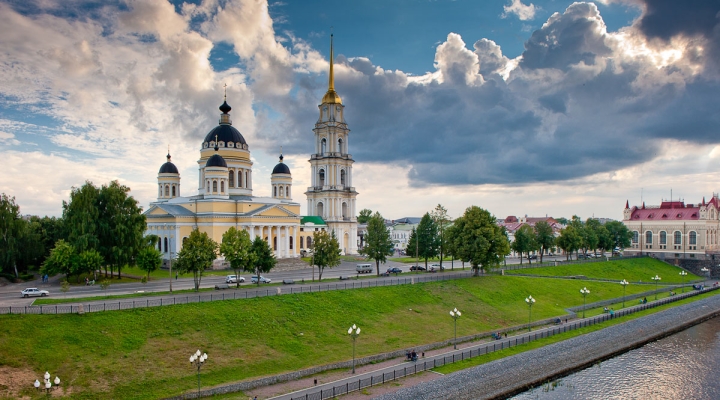 Рыбинск2023Содержание1. Муниципальная программа«Развитие культуры в городском округе город РыбинскЯрославской области»Паспорт муниципальной программы«Развитие культуры в городском округе город РыбинскЯрославской области»1.2. Анализ существующей ситуации и оценка проблем, решение которых осуществляется путем реализации ПрограммыРыбинск обладает культурно-историческим потенциалом: это богатая история, уникальные достопримечательности и архитектурный облик, деловая активность, наличие музеев, театров и достаточно обширной системы культурного досуга, возможность проведения мероприятий международного уровня (международные спортивные, культурные мероприятия, технологические форумы).Отрасль культуры города Рыбинска представлена деятельностью учреждений культуры, основная задача которых связана с сохранением, созданием, распространением и представлением культурных благ и ценностей для жителей города, а также органом управления культурой. Основу культурной отрасли составляют 32 учреждения различных форм собственности, 17 из которых являются муниципальными, в т.ч. 6 автономных и 9 бюджетных учреждений. Это сложившаяся культурная инфраструктура, представленная театрами, музеями,  библиотеками, культурно-досуговыми учреждениями, музыкальными школами и школами искусств, художественной школой.Сеть муниципальных учреждений культуры, функционально подчиненных Управлению культуры Администрации городского округа город Рыбинск Ярославской области (далее – Управление культуры), имеет следующую структуру:Реализация в 2022 году мероприятий муниципальной программы «Развитие культуры и туризма в городском округе город Рыбинск Ярославской области» позволила достичь следующих результатов:количество учащихся в детских школах искусств - 2118 человек. В 2022 году 28 выпускников музыкальных и художественной школ стали учащимися средних и высших профильных учебных заведений;количество посетителей театров 93 637 человека. В рамках федерального проекта «Театры малых городов» создано 7 новых спектаклей;количество посещений культурно-досуговых учреждений - 419,99 тысяч. По итогам года в Рыбинске действуют 129 клубных формирований, участниками которых являются 4166 человек. В городском округе город Рыбинск в текущем году насчитывается 23 самодеятельных  коллектива, имеющих звание «Народный/образцовый», 1 коллектив имеет звание «Заслуженный»;процент охвата населения территории города библиотечным обслуживанием составляет 32,2%. Число читателей в 2022 году – 57 749 человек. Количество посещений в отчетном году – 396 725.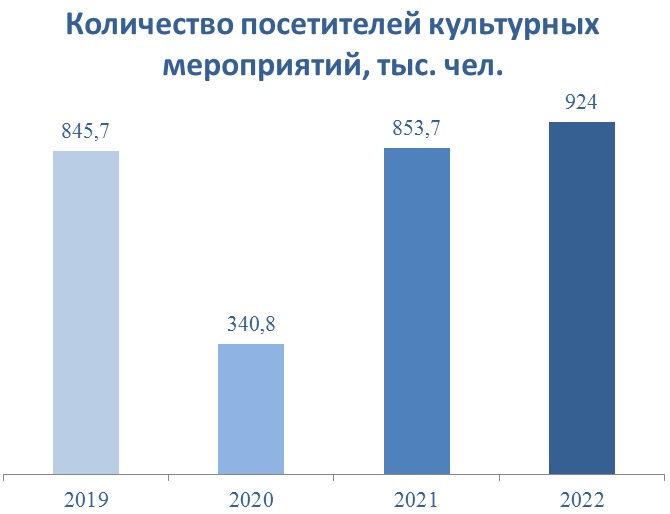 В настоящее время в Рыбинске функционируют кинотеатры «Космос» и «Cinema V» ТРЦ «Виконда», общее количество кинозалов – 6, мест – 825.Музейную деятельность в городе осуществляют более 10 учреждений различных форм собственности. В 2022 году музеи Рыбинска посетили 299 тысяч человек.В 2022 году выполнены и профинансированы выборочные капитальные ремонты отдельных конструктивных элементов в 4 учреждениях культуры на 3 720,231 тыс. рублей, из них:в рамках реализации Национального проекта «Культура» по модернизации библиотек в качестве модельных, капитальный ремонт был произведен в библиотеке - филиале № 4;в МУК ДК «Волжский» проведены мероприятия по замене оконных и дверных блоков, замене противопожарных дверей;в МБУ ДО г. Рыбинска «ДМШ №2» произведен частичный ремонт актового зала: установлен новый потолок, заменены две двери, заменена электропроводка, а также установлены три окна в фойе второго этажа;в МБУ ДО г. Рыбинска «ДШИ №5» проведен ремонт кабинета и коридора 2 этажа.Перспективный план деятельности отрасли связан с сохранением объектов культурного наследия: здания Старой Биржи XIX века и комплекса зданий ансамбля городской усадьбы Наумова; развитием системы дополнительного образования в сфере культуры; созданием условий для организации досуга населения; развитием библиотечного дела.ПРИОРИТЕТЫ:участие в реализации Федерального проекта «Культура» (проект 1 – Культурная среда; проект 2 – творческие люди; проект 3 – Цифровая культура);реализация мероприятий федерального проекта «Театры малых городов»; реализация федерального проекта «Пушкинская карта»;реализация регионального проекта «Решаем вместе!»;исполнение мероприятий государственной программы «Развитие культуры» и региональной целевой программы «Развитие культуры и искусства в Ярославской области».Согласно анализу ситуации, в отрасли «Культура» наблюдается ряд проблем, требующих решения:изношенность материально-технической базы отрасли. Нуждающимися в капитальном ремонте признаны 5 учреждений культуры, что составляет 33,33%;выполнение требований в сфере пожарной безопасности, антитеррористической защищённости;низкий уровень информатизации учреждений (недостаток в учреждениях культуры современного оборудования/оснащения) – 13 зданий требуют приобретения нового специализированного оборудования;недостаточная кадровая обеспеченность отрасли, «старение кадров». Для их решения разработана муниципальная программа «Развитие культуры в городском округе город Рыбинск Ярославской области».Цели, задачи и ожидаемые результатыреализации ПрограммыЦель муниципальной программы «Развитие культуры в городском округе город Рыбинск Ярославской области»: сохранение культуры в городском округе город Рыбинск, обеспечение широкого доступа населения к ценностям культуры и участию в культурной жизни, устойчивое повышение уровня культуры населения, развитие историко-культурной среды города, обеспечивающей сохранение и реализацию культурного и духовного потенциала каждой личности и городского сообщества в целом.Соответствие целей, задач Программы полномочиям органов местного самоуправления и функциям Управления культурыРеализация Программы будет осуществляться в соответствии с основными приоритетами:       - развитие инфраструктуры отрасли «Культура», в том числе: капитальный и текущий ремонт, реконструкция, техническая и технологическая модернизация учреждений культуры;- обеспечение максимальной доступности культурных ценностей для населения города, повышение качества и разнообразия культурных услуг, в том числе создание открытого культурного пространства города (развитие гастрольной, выставочной, фестивальной деятельности и др.);- активизация просветительской деятельности учреждений культуры (гражданско-патриотическое просвещение, культурно-историческое и художественно-эстетическое воспитание, повышение правовой культуры и др.);- развитие системы непрерывного профессионального образования в области культуры, повышение социального статуса работников культуры, в том числе путём повышения уровня оплаты их труда;- популяризация и эффективное использование культурного наследия, в том числе: сохранение и пополнение библиотечного и музейного дела; сохранение декоративно-прикладного творчества, поддержка фольклорных коллективов;- обеспечение сохранности объектов культурного наследия, введение их в экономический и культурный оборот;- создание устойчивого культурного образа города, как территории культурных традиций и творческих инноваций, в том числе: обеспечение доступности лучших образцов отечественного и зарубежного профессионального искусства для населения города, путём реализации межрегиональных, всероссийских, международных культурных проектов на территории города, привлечения к ним творческих деятелей, коллективов, экспертов из других регионов России и зарубежных стран;- продвижение культуры города за его пределами в форме гастролей, участия в конкурсах, выставках и фестивалях в России и за рубежом;- использование современных информационных технологий для формирования положительного образа города как культурного центра.Реализация Программы позволит расширить доступ населения к культурным ценностям и информации, обеспечит поддержку всех форм творческой самореализации личности, широкое вовлечение граждан в культурную деятельность, активизирует процессы включения города в общероссийское и мировое культурное пространство, создаст условия для дальнейшей модернизации деятельности муниципальных учреждений культуры.1.4. Социально-экономическое обоснование ПрограммыФундаментальная особенность культуры заключается в том, что важнейшие результаты их деятельности выражаются в отложенном по времени социально-экономическом эффекте, но в конечном итоге влекут за собой положительные изменения в основах функционирования общества. Использование в Программе программно-целевого метода позволит эффективно экономически влиять на деятельность учреждений культуры, поскольку метод  поддерживает основные две функции:- гарантирующую, направленную на создание финансовой основы для достижения уставных целей, которая не сводится к пассивному выделению средств на содержание сети учреждений, а определяет направленность и качественный уровень их деятельности;- стимулирующую, которая направлена на достижение определенного набора целевых показателей деятельности.Экономический эффект Программы достигается путем:- эффективности расходования бюджетных средств, повышения качества муниципального управления, оптимизации деятельности учреждений, развитием государственно-частного партнёрства в сфере культуры;  - создания положительного имиджа города, интересного для посещения и привлечения инвестиций. Экономический эффект Программы будет связан с привлечением дополнительных инвестиций в культуру за счет государственно-частного партнерства, а также с повышением её роли на территории городского округа город Рыбинск, формированием культурной инфраструктуры. Социальный эффект от реализации Программы будет проявляться в создании условий для улучшения качества жизни жителей Рыбинска за счет:- обеспечения широкого доступа каждого жителя к культурным ценностям, повышения качества, разнообразия и эффективности услуг в сфере культуры,  развития историко-культурной среды города, обеспечивающей сохранение и реализацию культурного и духовного потенциала каждой личности и городского сообщества в целом; - развития комфортной среды  в городе, в удовлетворении потребностей жителей и гостей города в активном и полноценном отдыхе, приобщении к культурным ценностям.В Программе разработана система индикаторов и цифровых показателей, характеризующих текущие результаты культурной деятельности. При определении плановых значений показателей и необходимых размеров и возможностей привлечения для реализации  программных мероприятий средств городского, областного и федерального бюджетов использовались:- концепции, стратегии, федеральные и областные целевые программы развития отрасли «Культура»;- данные субъектов  Российской Федерации о фактических и планируемых результатах деятельности в сфере культуры на период до 2026 года.Улучшение значений целевых показателей в рамках реализации Программы предполагается за счёт:- адресности и целевого характера использования бюджетных средств;- использования выделенного объёма бюджетных средств для достижения заданного результата;- роста качества и эффективности муниципального управления;- внедрения современных информационных технологий.Эффективность реализации Программы будет оцениваться как степень фактического достижения целевых индикаторов и показателей, утвержденных Программой. 1.5. Финансирование ПрограммыОбщий объем финансирования (выделено/финансовая потребность) 
977 423,3/2 440 321,8 тыс. руб. Средства направляются на:- укрепление материально-технической базы учреждений культуры;- развитие системы дополнительного образования в сфере культуры;- развитие библиотечного дела, совершенствование информационно-библиотечного обслуживания населения;- создание условий для организации досуга населения, развития творческого потенциала горожан, удовлетворения духовных потребностей разных категорий жителей города. - содействие развитию кадрового потенциала отрасли «Культура»;- реализацию регионального проекта «Культурная среда».Объемы финансирования Программы по источникам финансирования и направлениям расходования средств приведены в паспорте Программы.Финансирование программных мероприятий осуществляется в соответствии с действующим законодательством.Предоставление средств местного, областного и федерального бюджетов, предусмотренных на развитие отрасли «Культура» осуществляется в форме:- субсидий на реализацию Подпрограмм;- оплаты товаров, работ, услуг, выполняемых физическими и юридическими лицами по гражданско-правовым договорам и муниципальным контрактам;- иных предусмотренных законом формах. Привлечение дополнительных средств из иных источников осуществляется в форме пожертвований, спонсорства, грантов, по средствам освоения альтернативных госбюджетных источников (государственные субсидии и гранты), программ попечительства, спонсорства и иных моделей сотрудничества с бизнесом; участия в социальных  проектах, как метода расширения возможностей и привлечения дополнительного финансирования; оказания муниципальными учреждениями культуры платных услуг физическим и юридическим лицам.Управление культуры Администрации городского округа город Рыбинск:    - осуществляет распределение средств городского, областного, федерального бюджетов и средств из внебюджетных источников (в случае их привлечения) на реализацию программных мероприятий;- несет ответственность за своевременную и качественную реализацию мероприятий Программы, обеспечивает эффективное использование средств городского, областного, федерального бюджетов и средств из внебюджетных источников, привлекаемых на ее реализацию;- осуществляет мониторинг и анализ реализации Программы, а также проводит оценку её эффективности  согласно принятой методике.1.6. Механизм реализации ПрограммыРешение целей и задач Программы  достигается реализацией Подпрограмм. Управление реализацией Программы включает в себя организационные мероприятия, обеспечивающие планирование, реализацию, корректировку и контроль исполнения предусмотренных Программой мероприятий, а также анализ и рациональное использование бюджетных средств всех уровней. Управление культуры Администрации городского округа город Рыбинск: разрабатывает в пределах своих полномочий нормативные правовые акты, необходимые для выполнения Программы; готовит ежегодные планы и отчеты по реализации Программы; в установленном порядке готовит предложения по уточнению перечня мероприятий Программы на очередной финансовый год; уточняет затраты по мероприятиям, а также механизм реализации Программы. 1.7. Индикаторы результативности ПрограммыВ процессе реализации Программы предполагается достичь следующих значений показателей. 2. Подпрограмма«Сохранение и развитие культуры городского округа город РыбинскЯрославской области» Анализ существующей ситуации и оценка проблем, решение которых осуществляется путем реализации подпрограммыРазвитие сферы культуры – основа для осуществления приоритетных   задач, поставленных в государственной программе Российской Федерации «Развитие культуры», утверждённой Постановлением Правительства Российской Федерации от 15.04.2014 № 317 «Об утверждении государственной программы Российской Федерации «Развитие культуры» и в Стратегии социально-экономического   развития  Ярославской области до 2030 года, утвержденной постановлением Правительства Ярославской области от 06.03.2014 № 188-п «Об  утверждении Стратегии социально-экономического развития Ярославской области до 2030 года». Обеспечение доступности и качества  услуг в сфере культуры, развитие инфраструктурной среды отрасли и внедрение инновационных подходов к осуществлению деятельности учреждений культуры будут способствовать повышению качества жизни населения.Отрасль культуры города Рыбинска представлена деятельностью учреждений культуры, основная деятельность которых связана с сохранением, созданием, распространением и представлением культурных благ и ценностей для жителей города, а также органом управления культурой. Основу культурной отрасли составляют 32 учреждения, 17 из которых являются муниципальными, в т.ч. 6 автономных и 9 бюджетных учреждений. Это сложившаяся культурная инфраструктура, представленная театрами, библиотеками, культурно-досуговыми учреждениями, музыкальными школами и школами искусств, художественной школой, музеями.В Рыбинске функционирует 7 муниципальных учреждений дополнительного образования: Детская музыкальная школа № 1 им. П.И. Чайковского, Детская музыкальная школа № 2, Детская музыкальная школа № 3, Детская школа искусств № 5, Детская школа искусств № 6, Детская музыкальная школа № 7, Детская художественная школа. Учреждения посещают дети с 4 до 16 лет. Количество учащихся 2118 человек, обучающихся по предпрофессиональным и общеразвивающим программам обучения. В 2022 году 28 выпускников музыкальных и художественной школ стали учащимися средних  и высших профильных учебных заведений.В Рыбинске работают два старейших театра России: «Рыбинский театр кукол», основанный в 1933 году, и «Рыбинский драматический театр», основанный в 1825 году.В течение последних трех лет театры являются участниками федерального проекта «Театры малых городов», направленного на поддержку творческой деятельности муниципальных театров, в рамках которого создано более 20 новых спектаклей: «Тсс…!», «Саня, Ваня с ними Римас», «Лес», «Пигмалион», «12 стульев», «Свободная пара», «Незаконченный ужин или бесконечые завтраки», «Рыбинск. Времени поток: летопись о земле Рыбинской», «Чемоданное настроение», «В стране дорожных знаков», «Кентервильское привидение», «Алмазные подвески Анны Австрийской», «Очень китайская сказка», «Серебряное копытце»,   «Щелкунчик». Количество посетителей театров за последний год составило 93 637 человек.Сеть культурно-досуговых учреждений представлена шестью учреждениями: ДК «Вымпел», ДК «Волжский», ДК «Слип», КДК «Переборы», «Общественно-культурный центр», ДК «Авиатор» (не является муниципальным учреждением). В 2021 году в рамках Федерального проекта «Цифровая культура» на базе МУК «Общественно-культурный центр» создан виртуальный концертный зал, организация и деятельность которого поможет осуществлять просветительскую работу в области академического музыкального искусства с различными категориями населения, способствовать созданию условий для развития творческого потенциала жителей города.По итогам 2022  года в Рыбинске действуют 129 клубных формирований, участниками которых являются 4166 человек.В 2022 году количество массовых мероприятий, проведенных культурно-досуговыми учреждениями, составило 1393, в их числе: 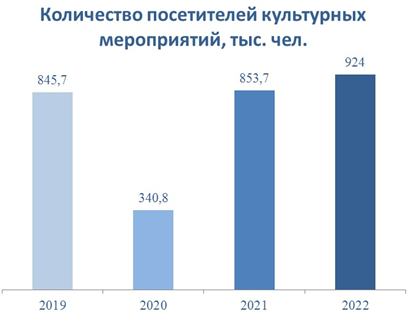 - мероприятий патриотической направленности 143;- мероприятий для несовершеннолетних, в том числе состоящих на различных видах учета в органах и учреждениях системы профилактики безнадзорности и правонарушений несовершеннолетних 364;- мероприятий по профилактике правонарушений 209;- мероприятий по профилактике здорового образа жизни 38;- мероприятий, направленных на гармонизацию межнациональных отношений 24.Посетителями мероприятий, организованными культурно-досуговыми учреждениями  стали 419,99 тысяч человек.В городском округе город Рыбинск в текущем году насчитывается 23 самодеятельных  коллектива, имеющих звание «Народный/образцовый», 1 коллектив имеет звание «Заслуженный». На территории городского округа город Рыбинск ежегодно  проводится в среднем не менее 470 традиционных массовых мероприятий различной тематической и жанровой направленности, в том числе с участием самодеятельных  коллективов, имеющих звание «Народный/образцовый».Публичные библиотеки объединяет МУК «Централизованная библиотечная система», включающая в себя 13 библиотек-филиалов. Процент охвата населения территории города библиотечным обслуживанием составляет 32,2%. Число читателей в 2022 году – 57 749  человек. Количество посещений в отчетном году составило 396 725.В 2022 году продолжилось проведение библиотечной акции «Библиодесант» в рамках крупных городских мероприятий. Жители города принимают участие в интеллектуальных, литературных и подвижных играх, посвященных культурным событиям. В настоящее время в Рыбинске функционируют следующие частные кинотеатры и кинозалы:кинотеатр «Космос» (ул. Гагарина, 2) - 1 кинозал (201 место); кинотеатр «Cinema V» ТРЦ «Виконда» (ул. Бабушкина, 29) - 5 кинозалов (624 места). В городе Рыбинск осуществляет деятельность клуб «Современник», который в 2019 году отметил свое пятидесятилетие. На протяжении многих лет целью работы киноклуба «Современник» является приобщение к достойным и интересным произведениям  отечественного и мирового кинематографа и организация встреч с известными режиссерами.Музейную деятельность в городе осуществляют:       Рыбинский государственный историко-архитектурный и художественный музей-заповедник. Музейный фонд - более 120 тыс. предметов, в т.ч.,  коллекции богатейших дворянских усадеб, уникальные экспонаты из государственного музейного фонда. В состав музея входят Музей Мологского края и мемориальный дом-музей академика А.А. Ухтомского.       Музейно-выставочный комплекс «Нобели и Нобелевское движение». В музее работают 4 экспозиции: «Нобель благородный и влюбленный»- мемориальные экспонаты, документы, фотографии раскрывают связь Иммануила, его сыновей Альфреда, Людвига, Роберта с Россией; «Рыбинск. Кино. Голливуд» - история отечественного и мирового кино через призму истории Рыбинского края; объединенная экспозиция: «Николай Невский: Япония, Китай, Корея - мосты дружбы», «Фотограф его Величества Деда Мороза»; коммерческая выставка «Мировая голография» - объемные, многоракурсные голограммы из Австралии, Англии, Германии.      ЧУК «Рыбинский музей адмирала Федора Федоровича Ушакова» (в состав входит «Морской музей» и арт-галерея). В двух выставочных залах расположены пять экспозиций, рассказывающих об истории флота с XVII века до наших дней, морской славе Рыбинска.      НЧУК «Музей «Рыбинские рыбы». Экспозицию музея составляют рыбы, как предметы декоративно-прикладного искусства, выполненные мастерами разных стран.      Экспозиционный комплекс «Советская эпоха», включающий 10 экспозиционных залов: «Советский кинозал», «Выставка радио и телевизоров 50-х годов 20 века», «Кабинет партийного работника», «Советская столовая», «Комната коммунальной квартиры», «Рыбинск – речной флот», «Молога», «Спорт Рыбинска. Советский период»; «Музыкальная культура. Люди и время», «Советское детство в картинках» сегодня известен далеко за пределами России, входит в туристские программы крупных туроператоров.      Музей-мастерская фортепиано А.В. Ставицкого, где представлено более 100 старинных музыкальных инструментов.      Интерактивно-познавательный комплекс «Топтыгина берлога» (КДК «Переборы»). Новый комплекс состоит из двух экспозиций. В одной рассказывается о главном символе города Рыбинска, Ярославской области и всей России – медведе, вторая посвящена истории русского крестьянского быта: различных обычаев, верований и обрядов.      Музей «ЭкоДом», посвященный осознанному образу жизни и ответственному потреблению.      В торговом зале магазина «Первый пожарный» работает Дом-музей пожарной дружины. Благодаря экспозиции можно проследить историю развития пожарного дела в России, как изменялось оборудование и инвентарь для тушения пожаров. Музей уникальной техники «Мотославль». Экспонаты уже появились в одном из экспозиционных залов, принимает гостей и мастерская «Папин гараж», где можно поучаствовать в реставрации экспонатов.Арт-пространство Сергея и Майи Гусариных «Цветные двери». В арт-пространстве проходят выставки, концерты, занятия живописью не только для взрослых, но и детей.Музей «Литературный город», посвященный литературной истории города Рыбинск.ЧУК «Художественная галерея им. Л. И. Ошанина». В галерее проводят выставки известных художников и организуют академические пленэры.В 2022 году музеи Рыбинска посетили 299,0 тысяч человек.В 2022 году выполнены и профинансированы выборочные капитальные ремонты отдельных конструктивных элементов в 4 учреждениях культуры на 3 720,231 тыс. рублей, из них:в рамках реализации Национального проекта «Культура» по модернизации библиотек в качестве модельных, капитальный ремонт был произведен в библиотеке - филиале № 4;в МУК ДК «Волжский» проведены мероприятия по замене оконных и дверных блоков, замене противопожарных дверей;в МБУ ДО г. Рыбинска «ДМШ №2» произведен частичный ремонт актового зала: установлен новый потолок, заменены две двери, заменена электропроводка, а также установлены три окна в фойе второго этажав МБУ ДО г. Рыбинска «ДШИ №5» проведен ремонт кабинета и коридора 2 этажа.Основными приоритетами муниципальной политики в 2022 году стали:реализация мероприятий в рамках национального проекта «Культура»;реализация мероприятий федеральных проектов «Театры малых городов»;реализация федерального проекта «Пушкинская карта»;реализация губернаторского проекта «Решаем вместе!»;исполнение мероприятий государственной программы «Развитие культуры» и региональной целевой программы «Развитие культуры и искусства в Ярославской области»;реализация мероприятий региональной «дорожной карты» в части достижения уровня соотношения среднемесячной заработной платы работников учреждений культуры к среднемесячной заработной плате в Ярославской области в размере 95 %;бюджетная обеспеченность деятельности учреждений культуры. ОСНОВНЫЕ КУЛЬТУРНЫЕ СОБЫТИЯ РЫБИНСКА:государственные праздники и дни воинской славы: Новый год; Рождество Христово; День полного освобождения Ленинграда от фашистской блокады; День защитника Отечества; Международный женский день; День Победы; День России; День Государственного Флага; День народного единства;городской праздник по народному календарю «Масленица»;Международный фестиваль Юрия Башмета, XIII Международный хоровой фестиваль им. Владислава Соколова;федеральный арт-проект «РиоРита – Радость Победы»;Всероссийский литературный фестиваль имени Льва Ошанина;авиационный фестиваль «Рыбинское небо»;памятные мероприятия: День памяти о россиянах, исполнявших служебный долг за пределами Отечества; День участников ликвидации последствий радиационных аварий и катастроф и памяти жертв этих аварий и катастроф; День памяти и скорби;фестиваль «Джаз на родном языке 2022»; праздник «День города»;фестиваль «Наследие Рыбинска – наследие России»;праздник «НаШествие Дедов морозов в Рыбинске».ОСНОВНЫЕ ПРИОРИТЕТЫучастие в реализации федерального проекта «Культура» (проект 1 – Культурная среда; проект 2 – творческие люди; проект 3 – Цифровая культура);реализация мероприятий федерального проекта «Театры малых городов»;  исполнение мероприятий государственной программы «Развитие культуры» и региональной целевой программы «Развитие культуры и искусства в Ярославской области»;  реализация регионального проекта «Решаем вместе!»; развитие сектора негосударственных (немуниципальных) организаций в сфере культуры (в рамках «Стандарта развития конкуренции в субъектах Российской Федерации»).Перспективный план деятельности отрасли связан с сохранением объектов культурного наследия: здания Старой Биржи XIX века и комплекса зданий ансамбля городской усадьбы Наумова; развитием системы дополнительного образования в сфере культуры; созданием условий для организации досуга населения; развитием библиотечного дела. Ключевыми проблемами в отрасли «Культура» на протяжении ряда лет остаются:отставание темпов обновления материально-технической базы учреждений культуры и учреждений дополнительного образования,  что не способствует развитию предоставления муниципальных услуг для жителей города в полном объёме. Нуждающимися в капитальном ремонте признаны 5 учреждений культуры, что составляет 33,33%,  нуждающимися в капитальном ремонте признано 7 зданий (из 23 состоящих на балансе), в том числе зданий, находящихся в аварийном состоянии – 2;выполнение требований в сфере пожарной безопасности, антитеррористической защищённости. 6 учреждений имеют предписания и представления контрольных органов;низкий уровень информатизации учреждений (недостаток в учреждениях культуры современного оборудования/оснащения) – 13 зданий требуют приобретения нового специализированного оборудования (компьютеры, сетевые коммутаторы, световое сценическое оборудование, акустические системы, радиомикрофоны, проекторы и т.д.);недостаточная кадровая обеспеченность отрасли, нехватка молодых специалистов в сфере культуры. В отрасли требуются такие специалисты: звукорежиссеры, преподаватели детских школ искусств, хореографы, режиссеры массовых представлений, работники библиотек. Среди специалистов муниципальных учреждений культуры наиболее многочисленной является возрастная группа от 56 лет и старше (37,3 %), специалистов от 31 до 45 лет – 27,2 %, от 46 до 55 лет – 25,9%,  молодых специалистов в возрасте до 30 лет всего 9,6%.Цели, задачи и ожидаемые результатыреализации ПодпрограммыОсновной целью Подпрограммы является сохранение культуры в городском округе город Рыбинск, обеспечение широкого доступа населения к ценностям культуры и участию в культурной жизни, устойчивое повышение уровня культуры населения, развитие историко-культурной среды города,  обеспечивающей сохранение и реализацию культурного и духовного потенциала каждой личности и городского сообщества в целом.Для достижения цели определены задачи:1. Укрепление материально-технической базы учреждений культуры.2. Развитие системы дополнительного образования в сфере культуры.3. Развитие библиотечного дела, совершенствование информационно-библиотечного обслуживания населения.4. Создание условий для организации досуга населения, развития творческого потенциала горожан, удовлетворения духовных потребностей разных категорий жителей города. Поддержка инновационных, социально значимых культурных проектов.  5. Содействие развитию кадрового потенциала отрасли «Культура».6. Сохранение и использование объектов культурного наследия, находящихся в собственности городского округа город Рыбинск Ярославской области.7. Реализация мероприятий регионального проекта «Культурная среда».Достижение цели и решение указанных задач будет происходить в рамках шести направлений Подпрограммы, путём реализации основных мероприятий.Реализация Подпрограммы позволит расширить доступ населения к культурным ценностям и информации, обеспечит поддержку всех форм творческой самореализации личности, широкое вовлечение граждан в культурную деятельность, активизирует процессы включения города в общероссийское и мировое культурное пространство, создаст условия для дальнейшей модернизации деятельности муниципальных учреждений культуры.2.4. Социально-экономическое обоснование ПодпрограммыВ Подпрограмме планируется использование программно-целевого метода, позволяющего эффективно экономически влиять на деятельность муниципальных учреждений культуры. Подпрограмма создана в целях решения проблем в сфере культуры, что в конечном итоге будет способствовать повышению качества, разнообразия и эффективности услуг в сфере культуры,  развитию историко-культурной среды города, созданию устойчивого положительного имиджа города, а также повышению роли культуры на территории городского округа город Рыбинск. В Подпрограмме разработана система индикаторов и цифровых показателей, характеризующих текущие и планируемые результаты культурной деятельности.Эффективность реализации Подпрограммы будет оцениваться как степень фактического достижения целевых индикаторов и показателей, утвержденных Подпрограммой. Финансирование ПодпрограммыОбщий объём финансирования Подпрограммы на 2023-2026 годы составляет: 109 801,4 тыс. руб.       - укрепление материально-технической базы учреждений культуры – 6 000,0 тыс. руб.;       - развитие системы дополнительного образования в сфере культуры – 0,0 тыс. руб.;- развитие библиотечного дела, совершенствование информационно-библиотечного обслуживания населения – 0,0 тыс. руб.;  - создание условий для организации досуга населения, развития творческого потенциала горожан, удовлетворения духовных потребностей разных категорий жителей города, поддержку инновационных, социально значимых культурных проектов 15 336,8 тыс. руб.;- содействие развитию кадрового потенциала отрасли «Культура» - 0,00 тыс. руб.- реализация мероприятий регионального проекта «Культурная среда» -  88 464,6 тыс. руб. Общий объем финансирования (выделено в бюджете/финансовая  потребность) 109 801,4/370 715,1 тыс. руб., в т.ч.:Средства городского бюджета, в т.ч.:Средства областного бюджета, в т.ч.:Средства федерального бюджета*, в т.ч.:Средства внебюджетных источников:Финансирование подпрограммных мероприятий осуществляется в соответствии с действующим законодательством.Предоставление средств местного бюджета, предусмотренных на развитие и сохранение культуры в городском округе город Рыбинск, осуществляется в форме:- субсидий на реализацию Подпрограммы;- оплаты товаров, работ, услуг, выполняемых физическими и юридическими лицами по гражданско-правовым договорам и муниципальным контрактам;- иных предусмотренных законом формах.Привлечение дополнительных средств из иных источников осуществляется в форме пожертвований, спонсорства, грантов, посредством освоения альтернативных госбюджетных источников (государственные субсидии и гранты), программ попечительства и иных моделей сотрудничества с бизнесом; участия в социальных  проектах, как метода расширения возможностей и привлечения дополнительного финансирования; оказания муниципальными учреждениями культуры платных услуг физическим и юридическим лицам.Управление культуры:- осуществляет распределение средств городского, областного, федерального бюджета и средств из внебюджетных источников (в случае их привлечения) на реализацию программных мероприятий;-  несет ответственность за своевременную и качественную реализацию мероприятий Подпрограммы, обеспечивает эффективное использование средств городского, областного, федерального бюджетов и средств из внебюджетных источников, привлекаемых на ее реализацию;- осуществляет мониторинг и анализ реализации Подпрограммы, а также проводит оценку эффективности ее реализации согласно принятой методике.Механизм реализации  ПодпрограммыРешение целей и задач Подпрограммы «Сохранение и развитие культуры городского округа город Рыбинск Ярославской области» достигается реализацией серии мероприятий. Управление реализацией Подпрограммы включает в себя организационные мероприятия, обеспечивающие планирование, реализацию, корректировку и контроль исполнения предусмотренных Подпрограммой мероприятий.2.7. Индикаторы результативности Подпрограммы В процессе реализации Подпрограммы предполагается достичь следующих значений индикаторов:Основные мероприятия ПодпрограммыВедомственная целевая программа отрасли «Культура»Паспорт подпрограммы Ведомственная целевая программа отрасли «Культура» Анализ существующей ситуации и оценка проблем, решение которых осуществляется путем реализации ВЦППредоставление муниципальных услуг в учреждениях культуры осуществляется в соответствии с нормативными документами:- Федеральный закон РФ от 06.10.2003 № 131-ФЗ «Об общих принципах организации местного самоуправления в Российской Федерации»;- Федеральный закон от 27.07.2010 № 210-ФЗ «Об организации предоставления государственных и муниципальных услуг»;- Федеральный закон от 08.05.2010 № 83-ФЗ «О внесении изменений в отдельные законодательные акты Российской Федерации в связи с совершенствованием правового положения государственных (муниципальных) учреждений»; - Федеральный закон от 05.04.2013 № 44-ФЗ «О контрактной системе  в сфере закупок товаров, работ, услуг для обеспечения государственных и муниципальных нужд»;- Устав городского округа город Рыбинск Ярославской области. ВЦП направлена на осуществление полномочий городского округа город  Рыбинск Ярославской области (далее – городской округ город Рыбинск, город Рыбинск, Рыбинск) по решению вопросов местного значения в отрасли «Культура»,  сохранение качества и доступности предоставления бюджетных муниципальных услуг в отрасли. ВЦП охватывает деятельность 17 муниципальных учреждений культуры, функционально подчинённых Управлению культуры Администрации городского округа город Рыбинск, из них:- бюджетных учреждений - 9, в том числе:  2 КДУ (МУК  Дворец культуры «Волжский», МУК «Культурно-досуговый комплекс «Переборы»); 6 МБУ ДО г.Рыбинска (МБУ ДО г.Рыбинска детская музыкальная школа № 1 имени  П.И. Чайковского, МБУ ДО г.Рыбинска детская музыкальная школа № 2, МБУ ДО г.Рыбинска детская музыкальная школа № 3, МБУ ДО г.Рыбинска детская школа искусств № 5, МБУ ДО г.Рыбинска детская школа искусств № 6, МБУ ДО г.Рыбинска детская музыкальная школа  № 7); 1 - МУК Централизованная библиотечная система г.Рыбинска;- автономных учреждений – 6, в том числе: МУК «Рыбинский театр кукол»; МУК «Рыбинский драматический театр; МУК «Общественно-культурный центр»; МУК «Вымпел»; МУК «Дом культуры «Слип»; МАУ ДО г. Рыбинска детская художественная школа;- 2 казенных учреждения - МУ «Централизованная бухгалтерия муниципальных учреждений культуры»; МКУ «Центр по обслуживанию учреждений культуры». Важным фактором деятельности учреждений отрасли «Культура»  сегодня  стал учитывающий дифференциацию их рыночных возможностей Федеральный закон от 08.05.2010 № 83-ФЗ «О внесении изменений в отдельные законодательные  акты Российской Федерации в связи с совершенствованием правового положения государственных (муниципальных) учреждений» Учреждения получили юридическое право и реальную возможность обрести определенную предпринимательскую самостоятельность для развития и реализации уставных целей.Отрасль «Культура» в городском округе город Рыбинск в целом соответствует федеральным нормативам обеспеченности муниципальными учреждениями культуры по нормативной потребности в рамках полномочий органов местного самоуправления и функций Управления культуры Администрации городского округа город Рыбинск.С целью сохранения уровня и качества предоставления муниципальных услуг в сфере культуры, достигнутых в предыдущие периоды, и осуществления полномочий городского округа город  Рыбинск по решению вопросов местного значения в отрасли «Культура» разработана Ведомственная целевая программа отрасли «Культура» в городском округе город Рыбинск на период 2023-2026 годов.Цели, задачи и ожидаемые результаты реализации ВЦПЦели ВЦП: Сохранение культуры в городском округе город Рыбинск.Обеспечение широкого доступа населения к ценностям культуры и участию в культурной жизни.Устойчивое повышение уровня культуры населения.Развитие историко-культурной среды города, обеспечивающей сохранение и реализацию культурного и духовного потенциала каждой личности и городского сообщества в целом.Задачи ВЦП на период 2023-2026 годов соответствуют полномочиям органов местного самоуправления городского округа город Рыбинск.Соответствие задач ВЦПполномочиям органов местного самоуправления и функциям Управления культуры Администрации городского округа город Рыбинск.Социально-экономическое обоснование ВЦПИспользование в ВЦП программно-целевого метода позволит эффективно экономически влиять на деятельность учреждений культуры.Экономический эффект ВЦП достигается путем: эффективности расходования бюджетных средств, повышения качества муниципального управления, оптимизации деятельности учреждений.  Социальный эффект от реализации ВЦП будет проявляться в создании условий для улучшения качества жизни жителей Рыбинска: развитии историко-культурной среды города, обеспечении широкого доступа каждого жителя к культурным ценностям, повышении качества, разнообразия и эффективности услуг в сфере культуры. В ВЦП разработана система индикаторов и цифровых показателей, характеризующих текущие и планируемые результаты культурной деятельности. Эффективность реализации ВЦП будет оцениваться как степень фактического достижения целевых индикаторов и показателей, утвержденных ВЦП. Финансирование ВЦПФинансирование программных мероприятий осуществляется в соответствии с действующим законодательством.Предоставление средств местного, областного и федерального бюджетов, предусмотренных на развитие отрасли «Культура» осуществляется в форме:- субсидий на реализацию ВЦП;- оплаты товаров, работ, услуг, выполняемых физическими и юридическими лицами по гражданско-правовым договорам и муниципальным контрактам;- иных предусмотренных законом формах. Привлечение дополнительных средств из иных источников осуществляется в форме пожертвований, спонсорства, грантов, по средствам освоения альтернативных госбюджетных источников (государственные субсидии и гранты), программ попечительства, спонсорства и иных моделей сотрудничества с бизнесом; участия в социальных  проектах, как метода расширения возможностей и привлечения дополнительного финансирования; оказания муниципальными учреждениями культуры платных услуг физическим и юридическим лицам.Управление культуры Администрации городского округа город Рыбинск:  - осуществляет распределение средств городского, областного, федерального бюджетов и средств из внебюджетных источников (в случае их привлечения) на реализацию программных мероприятий;- несет ответственность за своевременную и качественную реализацию мероприятий ВЦП, обеспечивает эффективное использование средств городского, областной, федерального бюджетов и средств из внебюджетных источников, привлекаемых на ее реализацию;- осуществляет мониторинг и анализ реализации ВЦП, а также проводит оценку её эффективности  согласно принятой методике.Механизм реализации ВЦПТекущее управление ВЦП и мониторинг её реализации осуществляется Управлением культуры Администрации городского округа город Рыбинск. Реализация мероприятий ВЦП предусматривается за счет средств городского, областного, федерального бюджетов и внебюджетных источников.Управление культуры Администрации городского округа город Рыбинск заключает с муниципальными учреждениями культуры соглашения о предоставлении субсидии на финансовое обеспечение исполнения муниципального задания и иные цели.Форма cоглашения о порядке и условиях предоставления субсидии на финансовое обеспечение выполнения муниципального задания, а также порядок мониторинга и контроля выполнения муниципальных заданий в течение года и по итогам года утверждены постановлением Администрации городского округа город Рыбинск от 09.11.2015 № 3186 «О порядке формирования муниципального задания на оказание муниципальных услуг (выполнение работ), мониторинга и контроля выполнения муниципального задания». Форма соглашения о предоставлении из бюджета городского округа город Рыбинск муниципальным бюджетным или автономным учреждениям субсидии на иные цели утверждена приказом Департамента финансов Администрации городского округа город Рыбинск Ярославской области.Муниципальные учреждения культуры городского округа город Рыбинск – получатели субсидий осуществляют свою деятельность на основе планов финансово-хозяйственной деятельности. Порядок составления и утверждения планов финансово-хозяйственной деятельности утвержден приказом Министерства финансов Российской Федерации от 31.08.2018 № 186н«О Требованиях к составлению и утверждению плана финансово-хозяйственной деятельности государственного (муниципального) учреждения».Оценка эффективности и результативности ВЦП осуществляется в соответствии с  Постановлениями Администрации городского округа город Рыбинск от 08.06.2020 № 1306 «О муниципальных программах».Проверка целевого использования средств городского бюджета, выделяемых на реализацию ВЦП, осуществляется в соответствии с действующим законодательством.Индикаторы результативности ВЦПВ процессе реализации ВЦП  предполагается достичь следующих индикаторов:Значения показателей соответствуют основным направлениям деятельности в сфере культуры и искусства региона: образование в сфере культуры, культурно-досуговая деятельность и сохранение нематериального наследия, профессиональное искусство (изобразительное, театральное, музыкальное), музейное и библиотечное дело, народное художественное творчество. Перечень результатов и показателей целей ВЦП отражают как количественные, так и качественные характеристики процесса предоставления муниципальных услуг в сфере культуры.Перечень показателей целей ВЦП, задач и результатов отражают количественные и качественные характеристики процесса предоставления муниципальных услуг в сфере культуры.Мероприятия ВЦП не предусматривают расширение сети муниципальных учреждений культуры.Обоснование потребности в финансовых ресурсах представлено в приложении 1 к ВЦП.Распределение полномочий и ответственности по реализации мероприятий ВЦП представлено в приложении 2 к ВЦП.Основные мероприятия ВЦП В рамках реализации губернаторского проекта «Решаем вместе!» исполнителем  мероприятия является МБУ ДО г. Рыбинска «Детская музыкальная школа № 2».В рамках реализации губернаторского проекта «Решаем вместе!» исполнителем  мероприятия  является МУК Дом культуры «Слип».В рамках реализации губернаторского проекта «Решаем вместе!» исполнителем  мероприятия является МУК «Рыбинский театр кукол».В рамках реализации губернаторского проекта «Решаем вместе!» исполнителем  мероприятия является МУК «Культурно-досуговый комплекс «Переборы».В рамках реализации губернаторского проекта «Решаем вместе!» исполнителем  мероприятия является МУК Дворец культуры «Вымпел».В рамках реализации губернаторского проекта «Решаем вместе!» исполнителем  мероприятия является МУК «Общественно-культурный центр».В рамках реализации губернаторского проекта «Решаем вместе!» исполнителем  мероприятия является МУК Дворец культуры «Волжский».В рамках реализации губернаторского проекта «Решаем вместе!» исполнителем  мероприятия является МУК «Централизованная библиотечная система».В рамках реализации губернаторского проекта «Решаем вместе!» исполнителем  мероприятия является МУК «Централизованная библиотечная система».В рамках реализации губернаторского проекта «Решаем вместе!» исполнителем  мероприятия является МУК «Централизованная библиотечная система».В рамках реализации губернаторского проекта «Решаем вместе!» исполнителем  мероприятия является МУК «Централизованная библиотечная система».ОБОСНОВАНИЕпотребности в финансовых ресурсахРасходные обязательства городского округа город Рыбинск определяются следующими нормативными правовыми актами: «Основы законодательства Российской Федерации о культуре» (утв. ВС РФ от 09.10.1992 № 3612-1).Федеральными законами Российской Федерации:от 29.12.1994  № 78-ФЗ «О библиотечном деле»;от 29.12.2012 № 273-ФЗ «Об образовании в Российской Федерации»;от 06.10.2003 № 131-ФЗ «Об общих принципах организации местного самоуправления в Российской Федерации».Приказом Министерства финансов Российской Федерации от 31.08.2018 № 186н «О Требованиях к составлению и утверждению плана финансово-хозяйственной деятельности государственного (муниципального) учреждения».Законом Ярославской области от 24.02.2014  № 2-з «О библиотечном деле и обязательном экземпляре документов».Постановлением Правительства Ярославской области от 06.03.2014 № 188-п «Об  утверждении Стратегии социально-экономического развития Ярославской области до 2030 года». Решение Муниципального Совета городского округа город Рыбинск от 19.12.2019 № 98 «О принятии Устава городского округа город Рыбинск Ярославской области».Постановлением Главы городского округа город Рыбинск от 22.10.2008 № 2734 «Об оплате труда работников муниципальных учреждений сферы культуры городского округа город Рыбинск».Постановлениями Администрации городского округа город Рыбинск:от 10.05.2011 № 1342 «О Порядке осуществления контроля за деятельностью муниципальных бюджетных и казенных учреждений»;от 23.06.2011 № 1997 «О Порядке определения видов и перечней особо ценного движимого имущества муниципальных бюджетных и автономных учреждений городского округа город Рыбинск»;от 09.11.2015 № 3186 «О порядке формирования муниципального задания на оказание муниципальных услуг (выполнение работ), мониторинга и контроля выполнения муниципального задания»;от 26.11.2015 № 3416 «Об утверждении правил в сфере осуществления капитальных вложений в объекты муниципальной собственности»;РАСПРЕДЕЛЕНИЕ полномочий и ответственности по реализации мероприятий ВЦПСписок используемых сокращенийУК – Управление культуры  Администрации городского округа город  Рыбинск Ярославской области;УС – Управление строительства Администрации городского округа город  Рыбинск Ярославской области;ДАГ – Департамент архитектуры и градостроительства Администрации городского округа город  Рыбинск Ярославской области;ДИЗО –  Департамент имущественных и земельных отношений Администрации городского округа город  Рыбинск Ярославской области ;ДФКС - Департамент по физической культуре и спорту Администрации городского округа город  Рыбинск;МУК – муниципальные учреждения культуры;ГУК – государственные  учреждения культуры;КДУ – культурно-досуговые учреждения;МБУ ДО г. Рыбинска – муниципальные бюджетные учреждения дополнительного образования;МАУ ДО г. Рыбинска – муниципальные автономные учреждения дополнительного образования;ДМШ – детская музыкальная школа;ДШИ – детская школа искусств;ДХШ – детская художественная школа;ЦБС – муниципальное учреждение культуры централизованная библиотечная система г. Рыбинска;НП – некоммерческое партнёрство;СМИ – средства массовой информации;ЯО – Ярославская область;ГБ – городской бюджет;ОБ – областной бюджет;ФБ – федеральный бюджет;Др. – другие источники финансирования;ВЦП – ведомственная целевая программа Управления культуры Администрации городского округа город Рыбинск Ярославской области;МУ «ЦБ МУК» - муниципальное учреждение «Централизованная бухгалтерия муниципальных учреждений культуры»;МКУ ГОГР «ЦО УК» - муниципальное казённое учреждение городского округа город Рыбинск «Центр по обслуживанию учреждений культуры».Начальник Управления культуры                                                   Р.Р. СмирноваСписок изменяющих документов(в ред. Постановления Администрации городского округа г. Рыбинскот 29.05.2023 N 760, от 12.12.2023 № 1648)Приложение к постановлению Администрациигородского округа город РыбинскЯрославской областиот_________________№_________1.Муниципальная программа «Развитие культуры в городском округе город Рыбинск Ярославской области»Паспорт муниципальной программы «Развитие культуры в городском округе город Рыбинск Ярославской области»Анализ существующей ситуации и оценка проблем, решение которых осуществляется путем реализации ПрограммыЦели, задачи и ожидаемые результаты реализации Программы  Социально-экономическое обоснование Программы  Финансирование Программы  Механизм реализации Программы  Индикаторы результативности Программы    4  4  7  9111314152.Подпрограмма «Сохранение и развитие культуры городского округа город Рыбинск Ярославской области» 2.1.    Паспорт подпрограммы «Сохранение и развитие культуры городского округа город Рыбинск Ярославской области» 2.2.    Анализ существующей ситуации и оценка проблем, решение которых осуществляется путем реализации Подпрограммы2.3.    Цели, задачи и ожидаемые результаты реализацииПодпрограммы 2.4.    Социально-экономическое обоснование Подпрограммы2.5.    Финансирование Подпрограммы2.6.    Механизм реализации Подпрограммы2.7.    Индикаторы результативности Подпрограммы2.8.    Основные мероприятия Подпрограммы1717192526272829313.Ведомственная целевая программа отрасли «Культура»3.1.      Паспорт подпрограммы Ведомственная целевая программа  отрасли «Культура» 3.2.      Анализ существующей ситуации и оценка проблем, решение которых осуществляется путем реализации ВЦП3.3.     Цели, задачи и ожидаемые результаты реализации ВЦП 3.4.      Социально-экономическое обоснование ВЦП3.5.      Финансирование ВЦП3.6.      Механизм реализации ВЦП3.7.      Индикаторы результативности ВЦП3.8.      Основные мероприятия ВЦП Приложения:1. Обоснование потребности в финансовых ресурсах2. Распределение полномочий и ответственности по реализации мероприятий ВЦП3. Список используемых сокращений                                                                474749515253545658697071Наименование муниципальной  программы (далее по тексту – Программа)Развитие культуры в городском округе город Рыбинск Ярославской областиСрок реализации программы2023-2026 годыОснования для разработки Программы- Федеральный закон от 06.10.2003  № 131-ФЗ «Об общих принципах организации местного самоуправления в Российской Федерации»; - «Основы законодательства Российской Федерации                             о культуре» (утв. ВС РФ 09.10.1992 № 3612-1);- Федеральный закон от 29.12.1994 № 78-ФЗ «О библиотечном деле»;- Федеральный закон от 25.06.2002 № 73-ФЗ «Об объектах культурного наследия (памятниках истории и культуры) народов  Российской Федерации»;- Федеральный закон от 06.01.1999 № 7-ФЗ «О народных художественных промыслах»;- Федеральный закон от 29.12.2012 № 273-ФЗ                                       «Об образовании в Российской Федерации»;- Постановление Правительства РФ от 15.04.2014 № 317 «Об утверждении государственной программы Российской Федерации «Развитие культуры»;- Распоряжение  Министерства культуры Российской Федерации от 02.08.2017 № Р-965 «Об утверждении Методических рекомендаций субъектам Российской Федерации и органам местного самоуправления по развитию сети организаций культуры и обеспеченности населения услугами организаций культуры»;- Закон Ярославской области от 24.02.2014 № 2-з «О библиотечном деле и обязательном экземпляре документов»;- Постановление Правительства Ярославской области от 06.03.2014 № 188-п «Об утверждении Стратегии социально-экономического развития Ярославской области до 2030 года»;- Постановление Правительства области 984-п от 31.12.2019 «Об утверждении региональной целевой программы «Развитие культуры и искусства в Ярославской области» на 2019 – 2024 годы и о признании утратившим силу постановления Правительства области от 13.09.2019 № 670-п»;- Постановление Правительства области от 18.12.2020 № 974-п «Об утверждении государственной программы Ярославской области «Развитие культуры в Ярославской области» на 2021 – 2025 годы»;- Постановление Администрации городского округа город Рыбинск Ярославской области  от 08.06.2020 № 1306 «О муниципальных программах»;- Постановление Администрации городского округа город Рыбинск Ярославской области от 21.02.2021 № 139 «Об утверждении плана мероприятий»;- Постановление Администрации городского округа город Ры-бинск Ярославской области от 16.12.2022 № 4844 «Об утверждении комплексного плана развития территории городского округа город Рыбинск Ярославской области»;- Решение Муниципального Совета городского округа город Рыбинск от 19.12.2019 № 98 «О принятии Устава городского округа город Рыбинск Ярославской области»;- Решение Муниципального Совета городского округа город Рыбинск от 28.03.2019 № 47 «О Стратегии  социально-экономического развития городского округа город Рыбинск на 2018-2030 годы».Заказчик  ПрограммыАдминистрация городского округа город Рыбинск Ярославской областиОтветственный исполнитель – руководитель ПрограммыНачальник Управления культуры Администрации городского округа город Рыбинск Ярославской областиКуратор ПрограммыЗаместитель Главы Администрации по социальной политикеПеречень Подпрограмм ПрограммыПодпрограмма «Сохранение и развитие культуры городского округа город Рыбинск Ярославской области» (далее – подпрограмма); Ведомственная целевая программа отрасли «Культура» (далее – ВЦП).Цели ПрограммыСохранение культуры в городском округе город Рыбинск (далее – городской округ город Рыбинск, город Рыбинск), обеспечение широкого доступа населения к ценностям культуры и участию в культурной жизни, устойчивое повышение уровня культуры населения, развитие историко-культурной среды города,  обеспечивающей сохранение и реализацию культурного и духовного потенциала каждой личности и городского сообщества в целом.Задачи Программы1. Укрепление материально-технической базы учреждений культуры.2. Развитие системы дополнительного образования в сфере культуры. 3. Развитие библиотечного дела, совершенствование информационно-библиотечного обслуживания населения.4. Создание условий для организации досуга населения, развития творческого потенциала горожан, удовлетворения духовных потребностей разных категорий жителей города. Поддержка инновационных, социально значимых культурных проектов.  5. Содействие развитию кадрового потенциала отрасли «Культура».6. Сохранение и использование объектов культурного наследия, находящихся в собственности городского округа город Рыбинск Ярославской области. 7. Реализация мероприятий регионального проекта «Культурная среда».8. Формирование полной и достоверной информации о хозяй-ственных процессах и финансовых результатах деятельности функционально-подчиненных учреждений, необходимой для оперативного руководства и управления.Объемы и источники финансирования ПрограммыОбщий объем финансирования (выделено/финансовая  потребность) 977 423,3/2 440 321,8 тыс. руб.Средства городского бюджета, в т.ч.: Средства областного бюджета, в т.ч.:Средства федерального бюджета, в т.ч.:Средства внебюджетных источников, в т.ч.:Основные ожидаемые результаты реализации ПрограммыСоздание благоприятных условий для вовлечения горожан в общественно-культурную жизнь города, обеспечение равного доступа к культурным ценностям для всех социальных групп.Создание благоприятных условий для раскрытия талантов юного поколения; сохранение контингента учащихся учреждений дополнительного образования в сфере культуры.Повышение качества и расширение спектра библиотечных услуг, увеличение числа инновационных библиотечных реализованных проектов. Развитие городской среды через наполнение её культурными событиями, формирование благоприятного социального климата в городе. Повышение социальной эффективности работы учреждений культуры, их конкурентоспособности на рынке социокультурных услуг.Муниципальные учреждения культурыКоличество юридических лиц/сетевых единиц (филиалов)Театры2/2Культурно-досуговые учреждения5/6Библиотеки1/13Детские школы искусств (музыкальные, художественные)7/7Централизованная бухгалтерия муниципальных учреждений культуры1/1Центр по обслуживанию учреждений культуры1/1№ п/пНаименование задачиПолномочия органов местного самоуправления1231Укрепление материально-технической базы учреждений культуры.Федеральный закон № 131-ФЗ ст.16 ч. 1  п.17Устав городского округа  город Рыбинск Ярославской области подпункт 13 пункта 1 статьи 35 2Развитие системы дополнительного образования в сфере культуры.Федеральный закон № 131-ФЗ ст.16 ч. 1  п.13Устав городского округа город Рыбинск Ярославской области подпункт 2 пункта 7 статьи 35 3Развитие библиотечного дела, совершенствование информационно-библиотечного обслуживания населения.Федеральный закон№ 131-ФЗ ст.16 ч. 1  п.16Устав городского округа город Рыбинск Ярославской области подпункт 4 пункта 7 статьи 35  4Создание условий для организации досуга населения, развития творческого потенциала горожан, удовлетворения духовных потребностей разных категорий жителей города. Федеральный закон№ 131-ФЗ ст.16 ч. 1  п.17Устав городского округа  город Рыбинск Ярославской области подпункт 10 пункта 2 статьи 35 5Содействие развитию кадрового потенциала отрасли «Культура».Федеральный закон№ 131-ФЗ ст.16 ч. 1  п.17Устав городского округа  город Рыбинск Ярославской области подпункт 1 пункта 7 статьи 35 6Сохранение и использование объектов культурного наследия, находящихся в собственности городского округа город Рыбинск Ярославской областиФедеральный закон№ 131-ФЗ ст.16 ч. 1  п.18Устав городского округа  город Рыбинск Ярославской области подпункт 5 пункта 7 статьи 357Реализация мероприятий регионального проекта «Культурная среда»Федеральный закон № 131-ФЗ ст.16 ч. 1  п.13Устав городского округа город Рыбинск Ярославской области подпункт 2 пункта 7 статьи 358Формирование полной и достоверной информации о хозяйственных процессах и финансовых результатах деятельности функционально-подчиненных учреждений, необходимой для оперативного руководства и управления.Федеральный закон№ 131-ФЗ ст.17  ч. 1  п. 3Устав городского округа город Рыбинск Ярославской области подпункт 4 пункта 1 статьи 35№ п/пНаименование показателяЗадача ПрограммыБазовый показатель 2022 годПлановые показателиПлановые показателиПлановые показателиПлановые показатели№ п/пНаименование показателяЗадача ПрограммыБазовый показатель 2022 год20232024202520261.Доля учреждений культуры, здания которых требуют комплексного капитального ремонта (по актам) (%)Укрепление материально-технической базы учреждений культуры33,3333,326,9226,9223,072.Количество обучающихся ДШИ, ДМШ, ДХШ (чел.)Развитие системы дополнительного образования в сфере культуры2 1182 1182 1782 32923983.Доля населения г. Рыбинска, охваченная библиотечным обслуживанием (%)Развитие библиотечного дела, совершенствование информационно-библиотечного обслуживания населения32,2не менее32,9не менее32,9не менее32,9не менее32,94.Кол-во посещений организаций культуры   в соответствии с реализацией национального проекта «Культура» (тыс. чел.)Создание условий для организации досуга населения, развития творческого потенциала горожан, удовлетворения духовных потребностей разных категорий жителей города. Поддержка инновационных, социально значимых культурных проектов924,0927,61 195,41509,51 669,55.Доля специалистов отрасли «Культура», ежегодно повышающих квалификацию и профессиональную компетенцию (%)Содействие развитию кадрового потенциала отрасли «Культура»20,6не менее10,5не менее11,0не менее11,0не менее11,06.Доля реализованных мероприятий регионального проекта «Культурная среда» (%)Реализация мероприятий регионального проекта «Культурная среда»1001001001001007.Количество обслуживаемых муниципальных учреждений культурыФормирование полной и достоверной информации о хозяйственных процессах и финансовых результатах деятельности функционально-подчиненных учреждений, необходимой для оперативного руководства и управления17171717178.Разработка и экспертиза ПСД на реставрацию и приспособление комплекса зданий (усадьба Наумова)Сохранение и использование объектов культурного наследия, находящихся в собственности городского округа город Рыбинск Ярославской области-1000Наименование подпрограммы«Сохранение и развитие культуры городского округа город Рыбинск Ярославской области» Срок реализации 2023-2026 годыОснования для разработки подпрограммы- Федеральный закон от 06.10.2003  № 131-ФЗ «Об общих принципах организации местного самоуправления в Российской Федерации»; - «Основы законодательства Российской Федерации                             о культуре» (утв. ВС РФ 09.10.1992 № 3612-1);- Федеральный закон от 29.12.1994 № 78-ФЗ «О библиотечном деле»;- Федеральный закон от 25.06.2002 №73-ФЗ «Об объектах культурного наследия (памятниках истории и культуры) народов  Российской Федерации»;- Федеральный закон от 06.01.1999 № 7-ФЗ «О народных художественных промыслах»;- Федеральный закон от 29.12.2012 № 273-ФЗ                                       «Об образовании в Российской Федерации»;- Постановление Правительства РФ от 15.04.2014 № 317 «Об утверждении государственной программы Российской Федерации «Развитие культуры»;- Распоряжение  Министерства культуры Российской Федерации от 02.08.2017 № Р-965 «Об утверждении Методических рекомендаций субъектам Российской Федерации и органам местного самоуправления по развитию сети организаций культуры и обеспеченности населения услугами организаций культуры»;- Закон Ярославской области от 24.02.2014 № 2-з «О библиотечном деле и обязательном экземпляре документов»;- Постановление Правительства области от 18.12.2020 № 974-п «Об утверждении государственной программы Ярославской области «Развитие культуры в Ярославской области» на 2021 – 2025 годы»;- Постановление Правительства области 984-п от 31.12.2019 «Об утверждении региональной целевой программы «Развитие культуры и искусства в Ярославской области» на 2019 – 2024 годы и о признании утратившим силу постановления Правительства области от 13.09.2019 № 670-п»;- Решение Муниципального Совета городского округа город Рыбинск от 19.12.2019 № 98 «О принятии Устава городского округа город Рыбинск Ярославской области»;- Решение Муниципального Совета городского округа город Ры-бинск от 28.03.2019 № 47 «О Стратегии  социально-экономического развития городского округа город Рыбинск на 2018-2030 годы»;- Постановление Администрации городского округа город Рыбинск от 08.06.2020 № 1306 «О муниципальных программах»;- Постановление Администрации городского округа город Ры-бинск Ярославской области от 16.12.2022 № 4844 «Об утвержде-нии комплексного плана развития территории городского округа город Рыбинск Ярославской области».Заказчик подпрограммыАдминистрация городского округа города Рыбинск Ярославской областиОтветственный исполнитель – руководитель подпрограммы Начальник Управления культуры, 8 (4855) 21-99-79 Куратор подпрограммыЗаместитель Главы Администрации по социальной политике Цель подпрограммыСохранение культуры в городском округе город Рыбинск Ярославской области (далее – городской округ город Рыбинск, город Рыбинск, Рыбинск), обеспечение широкого доступа населения к ценностям культуры и участию в культурной жизни, устойчивое повышение уровня культуры населения, развитие историко-культурной среды города,  обеспечивающей сохранение и реализацию культурного и духовного потенциала каждой личности и городского сообщества в целом.Задачи подпрограммы1. Укрепление материально-технической базы учреждений культуры.2. Развитие системы дополнительного образования в сфере культуры.3. Развитие библиотечного дела, совершенствование информационно-библиотечного обслуживания населения.4. Создание условий для организации досуга населения, развития творческого потенциала горожан, удовлетворения духовных потребностей разных категорий жителей города. Поддержка инновационных, социально значимых культурных проектов.  5. Содействие развитию кадрового потенциала отрасли «Культура».6. Сохранение и использование объектов культурного наследия, находящихся в собственности городского округа город Рыбинск Ярославской области.7. Реализация мероприятий регионального проекта «Культурная среда».Объемы и источники финансирования подпрограммыОбщий объем финансирования (выделено в бюджете/финансовая  потребность) 109 801,4/370 715,1 тыс. руб., в т.ч.:Средства городского бюджета, в т.ч.:Средства областного бюджета, в т.ч.:Средства федерального бюджета, в т.ч.:Средства внебюджетных источников:Основные ожидаемые результаты реализации подпрограммы1. Создание благоприятных условий для вовлечения горожан в общественно-культурную жизнь города, обеспечение равного доступа к культурным ценностям для всех социальных групп.2. Создание благоприятных условий для раскрытия талантов юного поколения; сохранение контингента учащихся учреждений дополнительного образования детей в сфере культуры.3. Повышение качества и расширение спектра библиотечных услуг, увеличение числа инновационных библиотечных реализованных проектов. 4. Развитие городской среды через наполнение её культурными событиями, формирование благоприятного социального климата в городе. 5. Повышение социальной эффективности работы учреждений культуры, их конкурентоспособности на рынке социокультурных услуг.Выделено в бюджете городаПотребностьв финансировании2023 год9 323,255 746,02024 год14 000,018 413,42025 год4 116,89 620,02026 год0,010 620,0Итого27 440,094 399,4Выделено в бюджете областиПотребностьв финансировании2023 год6 990,628 368,82024 год0,030 951,62025 год0,00,02026 год0,00,0Итого6 990,659 320,4Выделено в бюджете Российской ФедерацииПотребностьв финансировании2023 год75 370,8127 717,62024 год0,081 637,72025 год0,05 000,02026 год0,00,0Итого75 370,8214 355,3Выделено и внебюджетных средствПотребностьв финансировании2023 год0,0910,02024 год0,0910,02025 год0,0410,02026 год0,0410,0Итого0,02 640,0№ п/пНаименование показателяЗадача подпрограммыБазовый показатель 2022 годПлановые показателиПлановые показателиПлановые показателиПлановые показатели№ п/пНаименование показателяЗадача подпрограммыБазовый показатель 2022 год20232024202520261.Доля учреждений культуры, здания которых требуют комплексного капитального ремонта (по актам), %Укрепление материально-технической базы учреждений культуры.33,3333,326,9226,9223,072.Количество обучающихся ДШИ, ДМШ, ДХШ (чел.)Развитие системы дополнительного образования в сфере культуры.21182 1182 1782 32923983.Доля населения г. Рыбинска, охваченная библиотечным обслуживанием (%)Развитие библиотечного дела, совершенствование информационно-библиотечного обслуживания населения32,2не менее32,9не менее32,9не менее32,9не менее32,94.Кол-во посещений учреждений культуры   в соответствии с реализацией национального проекта «Культура» (тыс. чел.)Создание условий для организации досуга населения, развития творческого потенциала горожан, удовлетворения духовных потребностей разных категорий жителей города. Поддержка инновационных, социально значимых культурных проектов.  924,0927,61 195,41509,51 669,55.Доля специалистов отрасли «культура», ежегодно повышающих квалификацию и профессиональную компетенцию (%)Содействие развитию кадрового потенциала отрасли «Культура».20,6не менее10,5не менее11,0не менее11,0не менее11,06.Доля реализованных мероприятий регионального проекта «Культурная среда» (%)Реализация мероприятий регионального проекта «Культурная среда»1001001001001007.Разработка и экспертиза ПСД на реставрацию и приспособление комплекса зданий (усадьба Наумова)Сохранение и использование объектов культурного наследия, находящихся в собственности городского округа город Рыбинск Ярославской области-1000№п/пНаименование мероприятия(объекта)Наименование мероприятия(объекта)Наименование мероприятия(объекта)Адрес,количествен-ная хар-ка, срок исполненияАдрес,количествен-ная хар-ка, срок исполненияАдрес,количествен-ная хар-ка, срок исполненияАдрес,количествен-ная хар-ка, срок исполненияСмет. стои-мость, тыс.руб.Смет. стои-мость, тыс.руб.Смет. стои-мость, тыс.руб.Смет. стои-мость, тыс.руб.Потребность в финансировании (тыс.руб.) по годамПотребность в финансировании (тыс.руб.) по годамПотребность в финансировании (тыс.руб.) по годамПотребность в финансировании (тыс.руб.) по годамПотребность в финансировании (тыс.руб.) по годамПотребность в финансировании (тыс.руб.) по годамПотребность в финансировании (тыс.руб.) по годамПотребность в финансировании (тыс.руб.) по годамПотребность в финансировании (тыс.руб.) по годамПотребность в финансировании (тыс.руб.) по годамПотребность в финансировании (тыс.руб.) по годамПотребность в финансировании (тыс.руб.) по годамПотребность в финансировании (тыс.руб.) по годамПотребность в финансировании (тыс.руб.) по годамПотребность в финансировании (тыс.руб.) по годамПотребность в финансировании (тыс.руб.) по годамПотребность в финансировании (тыс.руб.) по годамПотребность в финансировании (тыс.руб.) по годамПотребность в финансировании (тыс.руб.) по годамПотребность в финансировании (тыс.руб.) по годамПотребность в финансировании (тыс.руб.) по годамПотребность в финансировании (тыс.руб.) по годамПотребность в финансировании (тыс.руб.) по годамПотребность в финансировании (тыс.руб.) по годамПотребность в финансировании (тыс.руб.) по годамПотребность в финансировании (тыс.руб.) по годамПотребность в финансировании (тыс.руб.) по годамПотребность в финансировании (тыс.руб.) по годамПотребность в финансировании (тыс.руб.) по годамПотребность в финансировании (тыс.руб.) по годамПотребность в финансировании (тыс.руб.) по годамПотребность в финансировании (тыс.руб.) по годамПотребность в финансировании (тыс.руб.) по годамПотребность в финансировании (тыс.руб.) по годамПотребность в финансировании (тыс.руб.) по годамПотребность в финансировании (тыс.руб.) по годамПотребность в финансировании (тыс.руб.) по годамПотребность в финансировании (тыс.руб.) по годамПотребность в финансировании (тыс.руб.) по годамПотребность в финансировании (тыс.руб.) по годамОжидаемый результатОжидаемый результатОжидаемый результатОтветственный исполнитель мероприятий№п/пНаименование мероприятия(объекта)Наименование мероприятия(объекта)Наименование мероприятия(объекта)Адрес,количествен-ная хар-ка, срок исполненияАдрес,количествен-ная хар-ка, срок исполненияАдрес,количествен-ная хар-ка, срок исполненияАдрес,количествен-ная хар-ка, срок исполненияСмет. стои-мость, тыс.руб.Смет. стои-мость, тыс.руб.Смет. стои-мость, тыс.руб.Смет. стои-мость, тыс.руб.Источ-ник фин.Источ-ник фин.Источ-ник фин.Источ-ник фин.2023202320232023202320232023202320232023202320232023202320242024202420242024202420242024202520252025202520252025202520252026202620262026202620262026202620262026№п/пНаименование мероприятия(объекта)Наименование мероприятия(объекта)Наименование мероприятия(объекта)Адрес,количествен-ная хар-ка, срок исполненияАдрес,количествен-ная хар-ка, срок исполненияАдрес,количествен-ная хар-ка, срок исполненияАдрес,количествен-ная хар-ка, срок исполненияСмет. стои-мость, тыс.руб.Смет. стои-мость, тыс.руб.Смет. стои-мость, тыс.руб.Смет. стои-мость, тыс.руб.Источ-ник фин.Источ-ник фин.Источ-ник фин.Источ-ник фин.фактфактфактфактфактфактфактфактфактфактпотр.потр.потр.потр.фактфактфактпотр.потр.потр.потр.потр.фактфактфактпотр.потр.потр.потр.потр.фактфактфактфактфактфактпотр.потр.потр.потр.I Укрепление материально-технической базы учреждений культурыI Укрепление материально-технической базы учреждений культурыI Укрепление материально-технической базы учреждений культурыI Укрепление материально-технической базы учреждений культурыI Укрепление материально-технической базы учреждений культурыI Укрепление материально-технической базы учреждений культурыI Укрепление материально-технической базы учреждений культурыI Укрепление материально-технической базы учреждений культурыI Укрепление материально-технической базы учреждений культурыI Укрепление материально-технической базы учреждений культурыI Укрепление материально-технической базы учреждений культурыI Укрепление материально-технической базы учреждений культурыI Укрепление материально-технической базы учреждений культурыI Укрепление материально-технической базы учреждений культурыI Укрепление материально-технической базы учреждений культурыI Укрепление материально-технической базы учреждений культурыI Укрепление материально-технической базы учреждений культурыI Укрепление материально-технической базы учреждений культурыI Укрепление материально-технической базы учреждений культурыI Укрепление материально-технической базы учреждений культурыI Укрепление материально-технической базы учреждений культурыI Укрепление материально-технической базы учреждений культурыI Укрепление материально-технической базы учреждений культурыI Укрепление материально-технической базы учреждений культурыI Укрепление материально-технической базы учреждений культурыI Укрепление материально-технической базы учреждений культурыI Укрепление материально-технической базы учреждений культурыI Укрепление материально-технической базы учреждений культурыI Укрепление материально-технической базы учреждений культурыI Укрепление материально-технической базы учреждений культурыI Укрепление материально-технической базы учреждений культурыI Укрепление материально-технической базы учреждений культурыI Укрепление материально-технической базы учреждений культурыI Укрепление материально-технической базы учреждений культурыI Укрепление материально-технической базы учреждений культурыI Укрепление материально-технической базы учреждений культурыI Укрепление материально-технической базы учреждений культурыI Укрепление материально-технической базы учреждений культурыI Укрепление материально-технической базы учреждений культурыI Укрепление материально-технической базы учреждений культурыI Укрепление материально-технической базы учреждений культурыI Укрепление материально-технической базы учреждений культурыI Укрепление материально-технической базы учреждений культурыI Укрепление материально-технической базы учреждений культурыI Укрепление материально-технической базы учреждений культурыI Укрепление материально-технической базы учреждений культурыI Укрепление материально-технической базы учреждений культурыI Укрепление материально-технической базы учреждений культурыI Укрепление материально-технической базы учреждений культурыI Укрепление материально-технической базы учреждений культурыI Укрепление материально-технической базы учреждений культурыI Укрепление материально-технической базы учреждений культурыI Укрепление материально-технической базы учреждений культурыI Укрепление материально-технической базы учреждений культурыI Укрепление материально-технической базы учреждений культурыI Укрепление материально-технической базы учреждений культурыI Укрепление материально-технической базы учреждений культурыI Укрепление материально-технической базы учреждений культурыI Укрепление материально-технической базы учреждений культурыI Укрепление материально-технической базы учреждений культурыРеставрация и приспособление здания Старой хлебной (Лоцманской) биржи, Волжская Набережная, 4, в т.ч. корректировка проектной документацииРеставрация и приспособление здания Старой хлебной (Лоцманской) биржи, Волжская Набережная, 4, в т.ч. корректировка проектной документацииРеставрация и приспособление здания Старой хлебной (Лоцманской) биржи, Волжская Набережная, 4, в т.ч. корректировка проектной документацииВолжская набережная, 4, 1 памятник федерального значения, 2023 г. Волжская набережная, 4, 1 памятник федерального значения, 2023 г. Волжская набережная, 4, 1 памятник федерального значения, 2023 г. Волжская набережная, 4, 1 памятник федерального значения, 2023 г. 77 500,077 500,077 500,077 500,0ГБГБГБГБ0,00,00,00,00,00,00,00,00,00,03 875,03 875,03 875,03 875,00,00,00,00,00,00,00,00,00,00,00,00,0Создание культурно-просветительского комплекса «Ушаков-центр»Создание культурно-просветительского комплекса «Ушаков-центр»Создание культурно-просветительского комплекса «Ушаков-центр»УС, УКРеставрация и приспособление здания Старой хлебной (Лоцманской) биржи, Волжская Набережная, 4, в т.ч. корректировка проектной документацииРеставрация и приспособление здания Старой хлебной (Лоцманской) биржи, Волжская Набережная, 4, в т.ч. корректировка проектной документацииРеставрация и приспособление здания Старой хлебной (Лоцманской) биржи, Волжская Набережная, 4, в т.ч. корректировка проектной документацииВолжская набережная, 4, 1 памятник федерального значения, 2023 г. Волжская набережная, 4, 1 памятник федерального значения, 2023 г. Волжская набережная, 4, 1 памятник федерального значения, 2023 г. Волжская набережная, 4, 1 памятник федерального значения, 2023 г. 77 500,077 500,077 500,077 500,0ОБОБОБОБ0,00,00,00,00,00,00,00,00,00,021 351,221 351,221 351,221 351,20,00,00,00,00,00,00,00,00,00,00,00,0Создание культурно-просветительского комплекса «Ушаков-центр»Создание культурно-просветительского комплекса «Ушаков-центр»Создание культурно-просветительского комплекса «Ушаков-центр»УС, УКРеставрация и приспособление здания Старой хлебной (Лоцманской) биржи, Волжская Набережная, 4, в т.ч. корректировка проектной документацииРеставрация и приспособление здания Старой хлебной (Лоцманской) биржи, Волжская Набережная, 4, в т.ч. корректировка проектной документацииРеставрация и приспособление здания Старой хлебной (Лоцманской) биржи, Волжская Набережная, 4, в т.ч. корректировка проектной документацииВолжская набережная, 4, 1 памятник федерального значения, 2023 г. Волжская набережная, 4, 1 памятник федерального значения, 2023 г. Волжская набережная, 4, 1 памятник федерального значения, 2023 г. Волжская набережная, 4, 1 памятник федерального значения, 2023 г. 77 500,077 500,077 500,077 500,0ФБФБФБФБ0,00,00,00,00,00,00,00,00,00,052 273,852 273,852 273,852 273,80,00,00,00,00,00,00,00,00,00,00,00,0Создание культурно-просветительского комплекса «Ушаков-центр»Создание культурно-просветительского комплекса «Ушаков-центр»Создание культурно-просветительского комплекса «Ушаков-центр»УС, УКРеставрация и приспособление здания Старой хлебной (Лоцманской) биржи, Волжская Набережная, 4, в т.ч. корректировка проектной документацииРеставрация и приспособление здания Старой хлебной (Лоцманской) биржи, Волжская Набережная, 4, в т.ч. корректировка проектной документацииРеставрация и приспособление здания Старой хлебной (Лоцманской) биржи, Волжская Набережная, 4, в т.ч. корректировка проектной документацииВолжская набережная, 4, 1 памятник федерального значения, 2023 г. Волжская набережная, 4, 1 памятник федерального значения, 2023 г. Волжская набережная, 4, 1 памятник федерального значения, 2023 г. Волжская набережная, 4, 1 памятник федерального значения, 2023 г. 77 500,077 500,077 500,077 500,0Др.Др.Др.Др.Создание культурно-просветительского комплекса «Ушаков-центр»Создание культурно-просветительского комплекса «Ушаков-центр»Создание культурно-просветительского комплекса «Ушаков-центр»УС, УКРеставрация и приспособление здания Старой хлебной (Лоцманской) биржи, Волжская Набережная, 4, в т.ч. корректировка проектной документацииРеставрация и приспособление здания Старой хлебной (Лоцманской) биржи, Волжская Набережная, 4, в т.ч. корректировка проектной документацииРеставрация и приспособление здания Старой хлебной (Лоцманской) биржи, Волжская Набережная, 4, в т.ч. корректировка проектной документацииВолжская набережная, 4, 1 памятник федерального значения, 2023 г. Волжская набережная, 4, 1 памятник федерального значения, 2023 г. Волжская набережная, 4, 1 памятник федерального значения, 2023 г. Волжская набережная, 4, 1 памятник федерального значения, 2023 г. 77 500,077 500,077 500,077 500,0ВсегоВсегоВсегоВсего0,00,00,00,00,00,00,00,00,00,077 500,077 500,077 500,077 500,00,00,00,00,00,00,00,00,00,00,00,00,00,00,00,00,00,00,00,00,00,00,00,00,00,00,0Создание культурно-просветительского комплекса «Ушаков-центр»Создание культурно-просветительского комплекса «Ушаков-центр»Создание культурно-просветительского комплекса «Ушаков-центр»УС, УКПриобретение основных средств для учреждений культуры: музыкальных инструментов, звукоусилитель-ной и осветительной аппаратуры, компьютерной техники, концертных костюмов, мебели, экспозиционного оборудования (КДУ; театры; ЦБС)Приобретение основных средств для учреждений культуры: музыкальных инструментов, звукоусилитель-ной и осветительной аппаратуры, компьютерной техники, концертных костюмов, мебели, экспозиционного оборудования (КДУ; театры; ЦБС)Приобретение основных средств для учреждений культуры: музыкальных инструментов, звукоусилитель-ной и осветительной аппаратуры, компьютерной техники, концертных костюмов, мебели, экспозиционного оборудования (КДУ; театры; ЦБС)МУК, не менее 4 учреждений, ежегодноМУК, не менее 4 учреждений, ежегодноМУК, не менее 4 учреждений, ежегодноМУК, не менее 4 учреждений, ежегодно800,0800,0800,0800,0ГБГБГБГБне менее 4 учреждений ежегодноне менее 4 учреждений ежегодноне менее 4 учреждений ежегодноУК, МУКПриобретение основных средств для учреждений культуры: музыкальных инструментов, звукоусилитель-ной и осветительной аппаратуры, компьютерной техники, концертных костюмов, мебели, экспозиционного оборудования (КДУ; театры; ЦБС)Приобретение основных средств для учреждений культуры: музыкальных инструментов, звукоусилитель-ной и осветительной аппаратуры, компьютерной техники, концертных костюмов, мебели, экспозиционного оборудования (КДУ; театры; ЦБС)Приобретение основных средств для учреждений культуры: музыкальных инструментов, звукоусилитель-ной и осветительной аппаратуры, компьютерной техники, концертных костюмов, мебели, экспозиционного оборудования (КДУ; театры; ЦБС)МУК, не менее 4 учреждений, ежегодноМУК, не менее 4 учреждений, ежегодноМУК, не менее 4 учреждений, ежегодноМУК, не менее 4 учреждений, ежегодно800,0800,0800,0800,0ОБОБОБОБне менее 4 учреждений ежегодноне менее 4 учреждений ежегодноне менее 4 учреждений ежегодноУК, МУКПриобретение основных средств для учреждений культуры: музыкальных инструментов, звукоусилитель-ной и осветительной аппаратуры, компьютерной техники, концертных костюмов, мебели, экспозиционного оборудования (КДУ; театры; ЦБС)Приобретение основных средств для учреждений культуры: музыкальных инструментов, звукоусилитель-ной и осветительной аппаратуры, компьютерной техники, концертных костюмов, мебели, экспозиционного оборудования (КДУ; театры; ЦБС)Приобретение основных средств для учреждений культуры: музыкальных инструментов, звукоусилитель-ной и осветительной аппаратуры, компьютерной техники, концертных костюмов, мебели, экспозиционного оборудования (КДУ; театры; ЦБС)МУК, не менее 4 учреждений, ежегодноМУК, не менее 4 учреждений, ежегодноМУК, не менее 4 учреждений, ежегодноМУК, не менее 4 учреждений, ежегодно800,0800,0800,0800,0ФБФБФБФБне менее 4 учреждений ежегодноне менее 4 учреждений ежегодноне менее 4 учреждений ежегодноУК, МУКПриобретение основных средств для учреждений культуры: музыкальных инструментов, звукоусилитель-ной и осветительной аппаратуры, компьютерной техники, концертных костюмов, мебели, экспозиционного оборудования (КДУ; театры; ЦБС)Приобретение основных средств для учреждений культуры: музыкальных инструментов, звукоусилитель-ной и осветительной аппаратуры, компьютерной техники, концертных костюмов, мебели, экспозиционного оборудования (КДУ; театры; ЦБС)Приобретение основных средств для учреждений культуры: музыкальных инструментов, звукоусилитель-ной и осветительной аппаратуры, компьютерной техники, концертных костюмов, мебели, экспозиционного оборудования (КДУ; театры; ЦБС)МУК, не менее 4 учреждений, ежегодноМУК, не менее 4 учреждений, ежегодноМУК, не менее 4 учреждений, ежегодноМУК, не менее 4 учреждений, ежегодно800,0800,0800,0800,0Др.Др.Др.Др.0,00,00,00,00,00,00,00,00,00,0200,0200,0200,0200,00,00,00,0200,0200,0200,0200,0200,00,00,00,0200,0200,0200,0200,0200,00,00,00,00,00,00,0200,0200,0200,0200,0не менее 4 учреждений ежегодноне менее 4 учреждений ежегодноне менее 4 учреждений ежегодноУК, МУКПриобретение основных средств для учреждений культуры: музыкальных инструментов, звукоусилитель-ной и осветительной аппаратуры, компьютерной техники, концертных костюмов, мебели, экспозиционного оборудования (КДУ; театры; ЦБС)Приобретение основных средств для учреждений культуры: музыкальных инструментов, звукоусилитель-ной и осветительной аппаратуры, компьютерной техники, концертных костюмов, мебели, экспозиционного оборудования (КДУ; театры; ЦБС)Приобретение основных средств для учреждений культуры: музыкальных инструментов, звукоусилитель-ной и осветительной аппаратуры, компьютерной техники, концертных костюмов, мебели, экспозиционного оборудования (КДУ; театры; ЦБС)МУК, не менее 4 учреждений, ежегодноМУК, не менее 4 учреждений, ежегодноМУК, не менее 4 учреждений, ежегодноМУК, не менее 4 учреждений, ежегодно800,0800,0800,0800,0ВсегоВсегоВсегоВсего0,00,00,00,00,00,00,00,00,00,0200,0200,0200,0200,00,00,00,0200,0200,0200,0200,0200,00,00,00,0200,0200,0200,0200,0200,00,00,00,00,00,00,0200,0200,0200,0200,0не менее 4 учреждений ежегодноне менее 4 учреждений ежегодноне менее 4 учреждений ежегодноУК, МУКРемонтные работы в Муниципальном бюджетном учреждении дополнительного образования города Рыбинска «Детская музыкальная школа №1 имени П.И. Чайковского»Ремонтные работы в Муниципальном бюджетном учреждении дополнительного образования города Рыбинска «Детская музыкальная школа №1 имени П.И. Чайковского»Ремонтные работы в Муниципальном бюджетном учреждении дополнительного образования города Рыбинска «Детская музыкальная школа №1 имени П.И. Чайковского»«Детская музыкальная школа №1 имени П.И. Чайковского», ул. Радищева, д. 50, капитальный ремонт 2023г.«Детская музыкальная школа №1 имени П.И. Чайковского», ул. Радищева, д. 50, капитальный ремонт 2023г.«Детская музыкальная школа №1 имени П.И. Чайковского», ул. Радищева, д. 50, капитальный ремонт 2023г.«Детская музыкальная школа №1 имени П.И. Чайковского», ул. Радищева, д. 50, капитальный ремонт 2023г.606,7606,7606,7606,7ГБГБГБГБ0,00,00,00,00,00,00,00,00,00,0606,7606,7606,7606,7Выполнение ремонтных работ в здании ДМШ № 1 по адресу ул. Радищева, 50Выполнение ремонтных работ в здании ДМШ № 1 по адресу ул. Радищева, 50Выполнение ремонтных работ в здании ДМШ № 1 по адресу ул. Радищева, 50ДМШ № 1,УКРемонтные работы в Муниципальном бюджетном учреждении дополнительного образования города Рыбинска «Детская музыкальная школа №1 имени П.И. Чайковского»Ремонтные работы в Муниципальном бюджетном учреждении дополнительного образования города Рыбинска «Детская музыкальная школа №1 имени П.И. Чайковского»Ремонтные работы в Муниципальном бюджетном учреждении дополнительного образования города Рыбинска «Детская музыкальная школа №1 имени П.И. Чайковского»«Детская музыкальная школа №1 имени П.И. Чайковского», ул. Радищева, д. 50, капитальный ремонт 2023г.«Детская музыкальная школа №1 имени П.И. Чайковского», ул. Радищева, д. 50, капитальный ремонт 2023г.«Детская музыкальная школа №1 имени П.И. Чайковского», ул. Радищева, д. 50, капитальный ремонт 2023г.«Детская музыкальная школа №1 имени П.И. Чайковского», ул. Радищева, д. 50, капитальный ремонт 2023г.606,7606,7606,7606,7ОБОБОБОБВыполнение ремонтных работ в здании ДМШ № 1 по адресу ул. Радищева, 50Выполнение ремонтных работ в здании ДМШ № 1 по адресу ул. Радищева, 50Выполнение ремонтных работ в здании ДМШ № 1 по адресу ул. Радищева, 50ДМШ № 1,УКРемонтные работы в Муниципальном бюджетном учреждении дополнительного образования города Рыбинска «Детская музыкальная школа №1 имени П.И. Чайковского»Ремонтные работы в Муниципальном бюджетном учреждении дополнительного образования города Рыбинска «Детская музыкальная школа №1 имени П.И. Чайковского»Ремонтные работы в Муниципальном бюджетном учреждении дополнительного образования города Рыбинска «Детская музыкальная школа №1 имени П.И. Чайковского»«Детская музыкальная школа №1 имени П.И. Чайковского», ул. Радищева, д. 50, капитальный ремонт 2023г.«Детская музыкальная школа №1 имени П.И. Чайковского», ул. Радищева, д. 50, капитальный ремонт 2023г.«Детская музыкальная школа №1 имени П.И. Чайковского», ул. Радищева, д. 50, капитальный ремонт 2023г.«Детская музыкальная школа №1 имени П.И. Чайковского», ул. Радищева, д. 50, капитальный ремонт 2023г.606,7606,7606,7606,7ФБФБФБФБВыполнение ремонтных работ в здании ДМШ № 1 по адресу ул. Радищева, 50Выполнение ремонтных работ в здании ДМШ № 1 по адресу ул. Радищева, 50Выполнение ремонтных работ в здании ДМШ № 1 по адресу ул. Радищева, 50ДМШ № 1,УКРемонтные работы в Муниципальном бюджетном учреждении дополнительного образования города Рыбинска «Детская музыкальная школа №1 имени П.И. Чайковского»Ремонтные работы в Муниципальном бюджетном учреждении дополнительного образования города Рыбинска «Детская музыкальная школа №1 имени П.И. Чайковского»Ремонтные работы в Муниципальном бюджетном учреждении дополнительного образования города Рыбинска «Детская музыкальная школа №1 имени П.И. Чайковского»«Детская музыкальная школа №1 имени П.И. Чайковского», ул. Радищева, д. 50, капитальный ремонт 2023г.«Детская музыкальная школа №1 имени П.И. Чайковского», ул. Радищева, д. 50, капитальный ремонт 2023г.«Детская музыкальная школа №1 имени П.И. Чайковского», ул. Радищева, д. 50, капитальный ремонт 2023г.«Детская музыкальная школа №1 имени П.И. Чайковского», ул. Радищева, д. 50, капитальный ремонт 2023г.606,7606,7606,7606,7Др.Др.Др.Др.Выполнение ремонтных работ в здании ДМШ № 1 по адресу ул. Радищева, 50Выполнение ремонтных работ в здании ДМШ № 1 по адресу ул. Радищева, 50Выполнение ремонтных работ в здании ДМШ № 1 по адресу ул. Радищева, 50ДМШ № 1,УКРемонтные работы в Муниципальном бюджетном учреждении дополнительного образования города Рыбинска «Детская музыкальная школа №1 имени П.И. Чайковского»Ремонтные работы в Муниципальном бюджетном учреждении дополнительного образования города Рыбинска «Детская музыкальная школа №1 имени П.И. Чайковского»Ремонтные работы в Муниципальном бюджетном учреждении дополнительного образования города Рыбинска «Детская музыкальная школа №1 имени П.И. Чайковского»«Детская музыкальная школа №1 имени П.И. Чайковского», ул. Радищева, д. 50, капитальный ремонт 2023г.«Детская музыкальная школа №1 имени П.И. Чайковского», ул. Радищева, д. 50, капитальный ремонт 2023г.«Детская музыкальная школа №1 имени П.И. Чайковского», ул. Радищева, д. 50, капитальный ремонт 2023г.«Детская музыкальная школа №1 имени П.И. Чайковского», ул. Радищева, д. 50, капитальный ремонт 2023г.606,7606,7606,7606,7ВсегоВсегоВсегоВсего0,00,00,00,00,00,00,00,00,00,0606,7606,7606,7606,7Выполнение ремонтных работ в здании ДМШ № 1 по адресу ул. Радищева, 50Выполнение ремонтных работ в здании ДМШ № 1 по адресу ул. Радищева, 50Выполнение ремонтных работ в здании ДМШ № 1 по адресу ул. Радищева, 50ДМШ № 1,УКРемонт санузлов в муниципальном бюджетном учреждении дополнительного образования города Рыбинска «Детская музыкальная школа № 3»Ремонт санузлов в муниципальном бюджетном учреждении дополнительного образования города Рыбинска «Детская музыкальная школа № 3»Ремонт санузлов в муниципальном бюджетном учреждении дополнительного образования города Рыбинска «Детская музыкальная школа № 3»Ремонт санузлов на 1 и 2 этажах в ДМШ № 3, просп. 50 лет Октября, д. 24А, 2024г.Ремонт санузлов на 1 и 2 этажах в ДМШ № 3, просп. 50 лет Октября, д. 24А, 2024г.Ремонт санузлов на 1 и 2 этажах в ДМШ № 3, просп. 50 лет Октября, д. 24А, 2024г.Ремонт санузлов на 1 и 2 этажах в ДМШ № 3, просп. 50 лет Октября, д. 24А, 2024г.521,6521,6521,6521,6ГБГБГБГБРемонт санузлов на 1 и 2 этажах в ДМШ № 3Ремонт санузлов на 1 и 2 этажах в ДМШ № 3Ремонт санузлов на 1 и 2 этажах в ДМШ № 3ДМШ № 3, УКРемонт санузлов в муниципальном бюджетном учреждении дополнительного образования города Рыбинска «Детская музыкальная школа № 3»Ремонт санузлов в муниципальном бюджетном учреждении дополнительного образования города Рыбинска «Детская музыкальная школа № 3»Ремонт санузлов в муниципальном бюджетном учреждении дополнительного образования города Рыбинска «Детская музыкальная школа № 3»Ремонт санузлов на 1 и 2 этажах в ДМШ № 3, просп. 50 лет Октября, д. 24А, 2024г.Ремонт санузлов на 1 и 2 этажах в ДМШ № 3, просп. 50 лет Октября, д. 24А, 2024г.Ремонт санузлов на 1 и 2 этажах в ДМШ № 3, просп. 50 лет Октября, д. 24А, 2024г.Ремонт санузлов на 1 и 2 этажах в ДМШ № 3, просп. 50 лет Октября, д. 24А, 2024г.521,6521,6521,6521,6ОБОБОБОБ0,00,00,0521,6521,6521,6521,6521,6Ремонт санузлов на 1 и 2 этажах в ДМШ № 3Ремонт санузлов на 1 и 2 этажах в ДМШ № 3Ремонт санузлов на 1 и 2 этажах в ДМШ № 3ДМШ № 3, УКРемонт санузлов в муниципальном бюджетном учреждении дополнительного образования города Рыбинска «Детская музыкальная школа № 3»Ремонт санузлов в муниципальном бюджетном учреждении дополнительного образования города Рыбинска «Детская музыкальная школа № 3»Ремонт санузлов в муниципальном бюджетном учреждении дополнительного образования города Рыбинска «Детская музыкальная школа № 3»Ремонт санузлов на 1 и 2 этажах в ДМШ № 3, просп. 50 лет Октября, д. 24А, 2024г.Ремонт санузлов на 1 и 2 этажах в ДМШ № 3, просп. 50 лет Октября, д. 24А, 2024г.Ремонт санузлов на 1 и 2 этажах в ДМШ № 3, просп. 50 лет Октября, д. 24А, 2024г.Ремонт санузлов на 1 и 2 этажах в ДМШ № 3, просп. 50 лет Октября, д. 24А, 2024г.521,6521,6521,6521,6ФБФБФБФБРемонт санузлов на 1 и 2 этажах в ДМШ № 3Ремонт санузлов на 1 и 2 этажах в ДМШ № 3Ремонт санузлов на 1 и 2 этажах в ДМШ № 3ДМШ № 3, УКРемонт санузлов в муниципальном бюджетном учреждении дополнительного образования города Рыбинска «Детская музыкальная школа № 3»Ремонт санузлов в муниципальном бюджетном учреждении дополнительного образования города Рыбинска «Детская музыкальная школа № 3»Ремонт санузлов в муниципальном бюджетном учреждении дополнительного образования города Рыбинска «Детская музыкальная школа № 3»Ремонт санузлов на 1 и 2 этажах в ДМШ № 3, просп. 50 лет Октября, д. 24А, 2024г.Ремонт санузлов на 1 и 2 этажах в ДМШ № 3, просп. 50 лет Октября, д. 24А, 2024г.Ремонт санузлов на 1 и 2 этажах в ДМШ № 3, просп. 50 лет Октября, д. 24А, 2024г.Ремонт санузлов на 1 и 2 этажах в ДМШ № 3, просп. 50 лет Октября, д. 24А, 2024г.521,6521,6521,6521,6Др.Др.Др.Др.Ремонт санузлов на 1 и 2 этажах в ДМШ № 3Ремонт санузлов на 1 и 2 этажах в ДМШ № 3Ремонт санузлов на 1 и 2 этажах в ДМШ № 3ДМШ № 3, УКРемонт санузлов в муниципальном бюджетном учреждении дополнительного образования города Рыбинска «Детская музыкальная школа № 3»Ремонт санузлов в муниципальном бюджетном учреждении дополнительного образования города Рыбинска «Детская музыкальная школа № 3»Ремонт санузлов в муниципальном бюджетном учреждении дополнительного образования города Рыбинска «Детская музыкальная школа № 3»Ремонт санузлов на 1 и 2 этажах в ДМШ № 3, просп. 50 лет Октября, д. 24А, 2024г.Ремонт санузлов на 1 и 2 этажах в ДМШ № 3, просп. 50 лет Октября, д. 24А, 2024г.Ремонт санузлов на 1 и 2 этажах в ДМШ № 3, просп. 50 лет Октября, д. 24А, 2024г.Ремонт санузлов на 1 и 2 этажах в ДМШ № 3, просп. 50 лет Октября, д. 24А, 2024г.521,6521,6521,6521,6ВсегоВсегоВсегоВсего0,00,00,0521,6521,6521,6521,6521,6Ремонт санузлов на 1 и 2 этажах в ДМШ № 3Ремонт санузлов на 1 и 2 этажах в ДМШ № 3Ремонт санузлов на 1 и 2 этажах в ДМШ № 3ДМШ № 3, УКБлагоустройство территории Муниципального бюджетного учреждения дополнительного образования города Рыбинска «Детская школа искусств №6»Благоустройство территории Муниципального бюджетного учреждения дополнительного образования города Рыбинска «Детская школа искусств №6»Благоустройство территории Муниципального бюджетного учреждения дополнительного образования города Рыбинска «Детская школа искусств №6»Подъем территории школы, ул. 50 лет ВЛКСМ, д. 32А, 2024г.Подъем территории школы, ул. 50 лет ВЛКСМ, д. 32А, 2024г.Подъем территории школы, ул. 50 лет ВЛКСМ, д. 32А, 2024г.Подъем территории школы, ул. 50 лет ВЛКСМ, д. 32А, 2024г.1 135,71 135,71 135,71 135,7ГБГБГБГБПодъем территории школы искусств № 6Подъем территории школы искусств № 6Подъем территории школы искусств № 6ДШИ № 6,УКБлагоустройство территории Муниципального бюджетного учреждения дополнительного образования города Рыбинска «Детская школа искусств №6»Благоустройство территории Муниципального бюджетного учреждения дополнительного образования города Рыбинска «Детская школа искусств №6»Благоустройство территории Муниципального бюджетного учреждения дополнительного образования города Рыбинска «Детская школа искусств №6»Подъем территории школы, ул. 50 лет ВЛКСМ, д. 32А, 2024г.Подъем территории школы, ул. 50 лет ВЛКСМ, д. 32А, 2024г.Подъем территории школы, ул. 50 лет ВЛКСМ, д. 32А, 2024г.Подъем территории школы, ул. 50 лет ВЛКСМ, д. 32А, 2024г.1 135,71 135,71 135,71 135,7ОБОБОБОБ0,00,00,01 135,71 135,71 135,71 135,71 135,7Подъем территории школы искусств № 6Подъем территории школы искусств № 6Подъем территории школы искусств № 6ДШИ № 6,УКБлагоустройство территории Муниципального бюджетного учреждения дополнительного образования города Рыбинска «Детская школа искусств №6»Благоустройство территории Муниципального бюджетного учреждения дополнительного образования города Рыбинска «Детская школа искусств №6»Благоустройство территории Муниципального бюджетного учреждения дополнительного образования города Рыбинска «Детская школа искусств №6»Подъем территории школы, ул. 50 лет ВЛКСМ, д. 32А, 2024г.Подъем территории школы, ул. 50 лет ВЛКСМ, д. 32А, 2024г.Подъем территории школы, ул. 50 лет ВЛКСМ, д. 32А, 2024г.Подъем территории школы, ул. 50 лет ВЛКСМ, д. 32А, 2024г.1 135,71 135,71 135,71 135,7ФБФБФБФБПодъем территории школы искусств № 6Подъем территории школы искусств № 6Подъем территории школы искусств № 6ДШИ № 6,УКБлагоустройство территории Муниципального бюджетного учреждения дополнительного образования города Рыбинска «Детская школа искусств №6»Благоустройство территории Муниципального бюджетного учреждения дополнительного образования города Рыбинска «Детская школа искусств №6»Благоустройство территории Муниципального бюджетного учреждения дополнительного образования города Рыбинска «Детская школа искусств №6»Подъем территории школы, ул. 50 лет ВЛКСМ, д. 32А, 2024г.Подъем территории школы, ул. 50 лет ВЛКСМ, д. 32А, 2024г.Подъем территории школы, ул. 50 лет ВЛКСМ, д. 32А, 2024г.Подъем территории школы, ул. 50 лет ВЛКСМ, д. 32А, 2024г.1 135,71 135,71 135,71 135,7Др.Др.Др.Др.Подъем территории школы искусств № 6Подъем территории школы искусств № 6Подъем территории школы искусств № 6ДШИ № 6,УКБлагоустройство территории Муниципального бюджетного учреждения дополнительного образования города Рыбинска «Детская школа искусств №6»Благоустройство территории Муниципального бюджетного учреждения дополнительного образования города Рыбинска «Детская школа искусств №6»Благоустройство территории Муниципального бюджетного учреждения дополнительного образования города Рыбинска «Детская школа искусств №6»Подъем территории школы, ул. 50 лет ВЛКСМ, д. 32А, 2024г.Подъем территории школы, ул. 50 лет ВЛКСМ, д. 32А, 2024г.Подъем территории школы, ул. 50 лет ВЛКСМ, д. 32А, 2024г.Подъем территории школы, ул. 50 лет ВЛКСМ, д. 32А, 2024г.1 135,71 135,71 135,71 135,7ВсегоВсегоВсегоВсего0,00,00,01 135,71 135,71 135,71 135,71 135,7Подъем территории школы искусств № 6Подъем территории школы искусств № 6Подъем территории школы искусств № 6ДШИ № 6,УК6.Ремонтные работы в здании МУК ОКЦРемонтные работы в здании МУК ОКЦРемонтные работы в здании МУК ОКЦРемонт большого зала МУК ОКЦ, ул. Чкалова,  д. 89, 2023г.Ремонт большого зала МУК ОКЦ, ул. Чкалова,  д. 89, 2023г.Ремонт большого зала МУК ОКЦ, ул. Чкалова,  д. 89, 2023г.Ремонт большого зала МУК ОКЦ, ул. Чкалова,  д. 89, 2023г.8 497,08 497,08 497,08 497,0ГБГБГБГБ0,00,00,00,00,00,00,00,00,00,08 497,08 497,08 497,08 497,0Ремонт большого зала МУК ОКЦРемонт большого зала МУК ОКЦРемонт большого зала МУК ОКЦОКЦ, УК6.Ремонтные работы в здании МУК ОКЦРемонтные работы в здании МУК ОКЦРемонтные работы в здании МУК ОКЦРемонт большого зала МУК ОКЦ, ул. Чкалова,  д. 89, 2023г.Ремонт большого зала МУК ОКЦ, ул. Чкалова,  д. 89, 2023г.Ремонт большого зала МУК ОКЦ, ул. Чкалова,  д. 89, 2023г.Ремонт большого зала МУК ОКЦ, ул. Чкалова,  д. 89, 2023г.8 497,08 497,08 497,08 497,0ОБОБОБОБРемонт большого зала МУК ОКЦРемонт большого зала МУК ОКЦРемонт большого зала МУК ОКЦОКЦ, УК6.Ремонтные работы в здании МУК ОКЦРемонтные работы в здании МУК ОКЦРемонтные работы в здании МУК ОКЦРемонт большого зала МУК ОКЦ, ул. Чкалова,  д. 89, 2023г.Ремонт большого зала МУК ОКЦ, ул. Чкалова,  д. 89, 2023г.Ремонт большого зала МУК ОКЦ, ул. Чкалова,  д. 89, 2023г.Ремонт большого зала МУК ОКЦ, ул. Чкалова,  д. 89, 2023г.8 497,08 497,08 497,08 497,0ФБФБФБФБРемонт большого зала МУК ОКЦРемонт большого зала МУК ОКЦРемонт большого зала МУК ОКЦОКЦ, УК6.Ремонтные работы в здании МУК ОКЦРемонтные работы в здании МУК ОКЦРемонтные работы в здании МУК ОКЦРемонт большого зала МУК ОКЦ, ул. Чкалова,  д. 89, 2023г.Ремонт большого зала МУК ОКЦ, ул. Чкалова,  д. 89, 2023г.Ремонт большого зала МУК ОКЦ, ул. Чкалова,  д. 89, 2023г.Ремонт большого зала МУК ОКЦ, ул. Чкалова,  д. 89, 2023г.8 497,08 497,08 497,08 497,0Др.Др.Др.Др.Ремонт большого зала МУК ОКЦРемонт большого зала МУК ОКЦРемонт большого зала МУК ОКЦОКЦ, УК6.Ремонтные работы в здании МУК ОКЦРемонтные работы в здании МУК ОКЦРемонтные работы в здании МУК ОКЦРемонт большого зала МУК ОКЦ, ул. Чкалова,  д. 89, 2023г.Ремонт большого зала МУК ОКЦ, ул. Чкалова,  д. 89, 2023г.Ремонт большого зала МУК ОКЦ, ул. Чкалова,  д. 89, 2023г.Ремонт большого зала МУК ОКЦ, ул. Чкалова,  д. 89, 2023г.8 497,08 497,08 497,08 497,0ВсегоВсегоВсегоВсего0,00,00,00,00,00,00,00,00,00,08 497,08 497,08 497,08 497,0Ремонт большого зала МУК ОКЦРемонт большого зала МУК ОКЦРемонт большого зала МУК ОКЦОКЦ, УК7.Капитальный ремонт здания и благоустройство территории принадлежащей Муниципальному учреждению культуры дворец культуры «Волжский»Капитальный ремонт здания и благоустройство территории принадлежащей Муниципальному учреждению культуры дворец культуры «Волжский»Капитальный ремонт здания и благоустройство территории принадлежащей Муниципальному учреждению культуры дворец культуры «Волжский»Капитальный ремонт МУК ДК «Волжский», наб. Косманавтов, д. 19,  2023г.Капитальный ремонт МУК ДК «Волжский», наб. Косманавтов, д. 19,  2023г.Капитальный ремонт МУК ДК «Волжский», наб. Косманавтов, д. 19,  2023г.Капитальный ремонт МУК ДК «Волжский», наб. Косманавтов, д. 19,  2023г.11 827,411 827,411 827,411 827,4ГБГБГБГБ0,00,00,00,00,00,00,00,00,00,011 827,411 827,411 827,411 827,4Капитальный ремонт здания и благоустрой-ство территории МУК ДК «Волжский»Капитальный ремонт здания и благоустрой-ство территории МУК ДК «Волжский»Капитальный ремонт здания и благоустрой-ство территории МУК ДК «Волжский»ДК «Волжский», УК7.Капитальный ремонт здания и благоустройство территории принадлежащей Муниципальному учреждению культуры дворец культуры «Волжский»Капитальный ремонт здания и благоустройство территории принадлежащей Муниципальному учреждению культуры дворец культуры «Волжский»Капитальный ремонт здания и благоустройство территории принадлежащей Муниципальному учреждению культуры дворец культуры «Волжский»Капитальный ремонт МУК ДК «Волжский», наб. Косманавтов, д. 19,  2023г.Капитальный ремонт МУК ДК «Волжский», наб. Косманавтов, д. 19,  2023г.Капитальный ремонт МУК ДК «Волжский», наб. Косманавтов, д. 19,  2023г.Капитальный ремонт МУК ДК «Волжский», наб. Косманавтов, д. 19,  2023г.11 827,411 827,411 827,411 827,4ОБОБОБОБКапитальный ремонт здания и благоустрой-ство территории МУК ДК «Волжский»Капитальный ремонт здания и благоустрой-ство территории МУК ДК «Волжский»Капитальный ремонт здания и благоустрой-ство территории МУК ДК «Волжский»ДК «Волжский», УК7.Капитальный ремонт здания и благоустройство территории принадлежащей Муниципальному учреждению культуры дворец культуры «Волжский»Капитальный ремонт здания и благоустройство территории принадлежащей Муниципальному учреждению культуры дворец культуры «Волжский»Капитальный ремонт здания и благоустройство территории принадлежащей Муниципальному учреждению культуры дворец культуры «Волжский»Капитальный ремонт МУК ДК «Волжский», наб. Косманавтов, д. 19,  2023г.Капитальный ремонт МУК ДК «Волжский», наб. Косманавтов, д. 19,  2023г.Капитальный ремонт МУК ДК «Волжский», наб. Косманавтов, д. 19,  2023г.Капитальный ремонт МУК ДК «Волжский», наб. Косманавтов, д. 19,  2023г.11 827,411 827,411 827,411 827,4ФБФБФБФБКапитальный ремонт здания и благоустрой-ство территории МУК ДК «Волжский»Капитальный ремонт здания и благоустрой-ство территории МУК ДК «Волжский»Капитальный ремонт здания и благоустрой-ство территории МУК ДК «Волжский»ДК «Волжский», УК7.Капитальный ремонт здания и благоустройство территории принадлежащей Муниципальному учреждению культуры дворец культуры «Волжский»Капитальный ремонт здания и благоустройство территории принадлежащей Муниципальному учреждению культуры дворец культуры «Волжский»Капитальный ремонт здания и благоустройство территории принадлежащей Муниципальному учреждению культуры дворец культуры «Волжский»Капитальный ремонт МУК ДК «Волжский», наб. Косманавтов, д. 19,  2023г.Капитальный ремонт МУК ДК «Волжский», наб. Косманавтов, д. 19,  2023г.Капитальный ремонт МУК ДК «Волжский», наб. Косманавтов, д. 19,  2023г.Капитальный ремонт МУК ДК «Волжский», наб. Косманавтов, д. 19,  2023г.11 827,411 827,411 827,411 827,4Др.Др.Др.Др.Капитальный ремонт здания и благоустрой-ство территории МУК ДК «Волжский»Капитальный ремонт здания и благоустрой-ство территории МУК ДК «Волжский»Капитальный ремонт здания и благоустрой-ство территории МУК ДК «Волжский»ДК «Волжский», УК7.Капитальный ремонт здания и благоустройство территории принадлежащей Муниципальному учреждению культуры дворец культуры «Волжский»Капитальный ремонт здания и благоустройство территории принадлежащей Муниципальному учреждению культуры дворец культуры «Волжский»Капитальный ремонт здания и благоустройство территории принадлежащей Муниципальному учреждению культуры дворец культуры «Волжский»Капитальный ремонт МУК ДК «Волжский», наб. Косманавтов, д. 19,  2023г.Капитальный ремонт МУК ДК «Волжский», наб. Косманавтов, д. 19,  2023г.Капитальный ремонт МУК ДК «Волжский», наб. Косманавтов, д. 19,  2023г.Капитальный ремонт МУК ДК «Волжский», наб. Косманавтов, д. 19,  2023г.11 827,411 827,411 827,411 827,4ВсегоВсегоВсегоВсего0,00,00,00,00,00,00,00,00,00,011 827,411 827,411 827,411 827,4Капитальный ремонт здания и благоустрой-ство территории МУК ДК «Волжский»Капитальный ремонт здания и благоустрой-ство территории МУК ДК «Волжский»Капитальный ремонт здания и благоустрой-ство территории МУК ДК «Волжский»ДК «Волжский», УК8.Капитальный ремонт Экспозиционного комплекса «Советская эпоха»Капитальный ремонт Экспозиционного комплекса «Советская эпоха»Капитальный ремонт Экспозиционного комплекса «Советская эпоха»Ремонт водосточной системы и фасада Экспозиционного комплекса «Советская эпоха», ул. Гончарова, д. 3, 2024г.Ремонт водосточной системы и фасада Экспозиционного комплекса «Советская эпоха», ул. Гончарова, д. 3, 2024г.Ремонт водосточной системы и фасада Экспозиционного комплекса «Советская эпоха», ул. Гончарова, д. 3, 2024г.Ремонт водосточной системы и фасада Экспозиционного комплекса «Советская эпоха», ул. Гончарова, д. 3, 2024г.3426,73426,73426,73426,7ГБГБГБГБРемонт водосточной системы и фасада Экспозиционного комплекса «Советская эпоха»Ремонт водосточной системы и фасада Экспозиционного комплекса «Советская эпоха»Ремонт водосточной системы и фасада Экспозиционного комплекса «Советская эпоха»ДК «Волжский», УК8.Капитальный ремонт Экспозиционного комплекса «Советская эпоха»Капитальный ремонт Экспозиционного комплекса «Советская эпоха»Капитальный ремонт Экспозиционного комплекса «Советская эпоха»Ремонт водосточной системы и фасада Экспозиционного комплекса «Советская эпоха», ул. Гончарова, д. 3, 2024г.Ремонт водосточной системы и фасада Экспозиционного комплекса «Советская эпоха», ул. Гончарова, д. 3, 2024г.Ремонт водосточной системы и фасада Экспозиционного комплекса «Советская эпоха», ул. Гончарова, д. 3, 2024г.Ремонт водосточной системы и фасада Экспозиционного комплекса «Советская эпоха», ул. Гончарова, д. 3, 2024г.3426,73426,73426,73426,7ОБОБОБОБ0,00,00,03 426,73 426,73 426,73 426,73 426,7Ремонт водосточной системы и фасада Экспозиционного комплекса «Советская эпоха»Ремонт водосточной системы и фасада Экспозиционного комплекса «Советская эпоха»Ремонт водосточной системы и фасада Экспозиционного комплекса «Советская эпоха»ДК «Волжский», УК8.Капитальный ремонт Экспозиционного комплекса «Советская эпоха»Капитальный ремонт Экспозиционного комплекса «Советская эпоха»Капитальный ремонт Экспозиционного комплекса «Советская эпоха»Ремонт водосточной системы и фасада Экспозиционного комплекса «Советская эпоха», ул. Гончарова, д. 3, 2024г.Ремонт водосточной системы и фасада Экспозиционного комплекса «Советская эпоха», ул. Гончарова, д. 3, 2024г.Ремонт водосточной системы и фасада Экспозиционного комплекса «Советская эпоха», ул. Гончарова, д. 3, 2024г.Ремонт водосточной системы и фасада Экспозиционного комплекса «Советская эпоха», ул. Гончарова, д. 3, 2024г.3426,73426,73426,73426,7ФБФБФБФБРемонт водосточной системы и фасада Экспозиционного комплекса «Советская эпоха»Ремонт водосточной системы и фасада Экспозиционного комплекса «Советская эпоха»Ремонт водосточной системы и фасада Экспозиционного комплекса «Советская эпоха»ДК «Волжский», УК8.Капитальный ремонт Экспозиционного комплекса «Советская эпоха»Капитальный ремонт Экспозиционного комплекса «Советская эпоха»Капитальный ремонт Экспозиционного комплекса «Советская эпоха»Ремонт водосточной системы и фасада Экспозиционного комплекса «Советская эпоха», ул. Гончарова, д. 3, 2024г.Ремонт водосточной системы и фасада Экспозиционного комплекса «Советская эпоха», ул. Гончарова, д. 3, 2024г.Ремонт водосточной системы и фасада Экспозиционного комплекса «Советская эпоха», ул. Гончарова, д. 3, 2024г.Ремонт водосточной системы и фасада Экспозиционного комплекса «Советская эпоха», ул. Гончарова, д. 3, 2024г.3426,73426,73426,73426,7Др.Др.Др.Др.Ремонт водосточной системы и фасада Экспозиционного комплекса «Советская эпоха»Ремонт водосточной системы и фасада Экспозиционного комплекса «Советская эпоха»Ремонт водосточной системы и фасада Экспозиционного комплекса «Советская эпоха»ДК «Волжский», УК8.Капитальный ремонт Экспозиционного комплекса «Советская эпоха»Капитальный ремонт Экспозиционного комплекса «Советская эпоха»Капитальный ремонт Экспозиционного комплекса «Советская эпоха»Ремонт водосточной системы и фасада Экспозиционного комплекса «Советская эпоха», ул. Гончарова, д. 3, 2024г.Ремонт водосточной системы и фасада Экспозиционного комплекса «Советская эпоха», ул. Гончарова, д. 3, 2024г.Ремонт водосточной системы и фасада Экспозиционного комплекса «Советская эпоха», ул. Гончарова, д. 3, 2024г.Ремонт водосточной системы и фасада Экспозиционного комплекса «Советская эпоха», ул. Гончарова, д. 3, 2024г.3426,73426,73426,73426,7ВсегоВсегоВсегоВсего0,00,00,03 426,73 426,73 426,73 426,73 426,7Ремонт водосточной системы и фасада Экспозиционного комплекса «Советская эпоха»Ремонт водосточной системы и фасада Экспозиционного комплекса «Советская эпоха»Ремонт водосточной системы и фасада Экспозиционного комплекса «Советская эпоха»ДК «Волжский», УК9.Экспертное заключение по результатам строительно-технического обследования объекта для Муниципального учреждения культуры «Культурно-досуговый комплекс «Переборы» Экспертное заключение по результатам строительно-технического обследования объекта для Муниципального учреждения культуры «Культурно-досуговый комплекс «Переборы» Экспертное заключение по результатам строительно-технического обследования объекта для Муниципального учреждения культуры «Культурно-досуговый комплекс «Переборы» Экспертное заключение по результатам строительно-технического обследования КДК «Переборы», просп. 50 лет Октября, д.23, 2023г.Экспертное заключение по результатам строительно-технического обследования КДК «Переборы», просп. 50 лет Октября, д.23, 2023г.Экспертное заключение по результатам строительно-технического обследования КДК «Переборы», просп. 50 лет Октября, д.23, 2023г.Экспертное заключение по результатам строительно-технического обследования КДК «Переборы», просп. 50 лет Октября, д.23, 2023г.483,0483,0483,0483,0ГБГБГБГБ0,00,00,00,00,00,00,00,00,00,0483,0483,0483,0483,0Получение экспертного заключения по результатам строительно-технического обследования КДК «Переборы»Получение экспертного заключения по результатам строительно-технического обследования КДК «Переборы»Получение экспертного заключения по результатам строительно-технического обследования КДК «Переборы»КДК «Переборы», УК9.Экспертное заключение по результатам строительно-технического обследования объекта для Муниципального учреждения культуры «Культурно-досуговый комплекс «Переборы» Экспертное заключение по результатам строительно-технического обследования объекта для Муниципального учреждения культуры «Культурно-досуговый комплекс «Переборы» Экспертное заключение по результатам строительно-технического обследования объекта для Муниципального учреждения культуры «Культурно-досуговый комплекс «Переборы» Экспертное заключение по результатам строительно-технического обследования КДК «Переборы», просп. 50 лет Октября, д.23, 2023г.Экспертное заключение по результатам строительно-технического обследования КДК «Переборы», просп. 50 лет Октября, д.23, 2023г.Экспертное заключение по результатам строительно-технического обследования КДК «Переборы», просп. 50 лет Октября, д.23, 2023г.Экспертное заключение по результатам строительно-технического обследования КДК «Переборы», просп. 50 лет Октября, д.23, 2023г.483,0483,0483,0483,0ОБОБОБОБПолучение экспертного заключения по результатам строительно-технического обследования КДК «Переборы»Получение экспертного заключения по результатам строительно-технического обследования КДК «Переборы»Получение экспертного заключения по результатам строительно-технического обследования КДК «Переборы»КДК «Переборы», УК9.Экспертное заключение по результатам строительно-технического обследования объекта для Муниципального учреждения культуры «Культурно-досуговый комплекс «Переборы» Экспертное заключение по результатам строительно-технического обследования объекта для Муниципального учреждения культуры «Культурно-досуговый комплекс «Переборы» Экспертное заключение по результатам строительно-технического обследования объекта для Муниципального учреждения культуры «Культурно-досуговый комплекс «Переборы» Экспертное заключение по результатам строительно-технического обследования КДК «Переборы», просп. 50 лет Октября, д.23, 2023г.Экспертное заключение по результатам строительно-технического обследования КДК «Переборы», просп. 50 лет Октября, д.23, 2023г.Экспертное заключение по результатам строительно-технического обследования КДК «Переборы», просп. 50 лет Октября, д.23, 2023г.Экспертное заключение по результатам строительно-технического обследования КДК «Переборы», просп. 50 лет Октября, д.23, 2023г.483,0483,0483,0483,0ФБФБФБФБПолучение экспертного заключения по результатам строительно-технического обследования КДК «Переборы»Получение экспертного заключения по результатам строительно-технического обследования КДК «Переборы»Получение экспертного заключения по результатам строительно-технического обследования КДК «Переборы»КДК «Переборы», УК9.Экспертное заключение по результатам строительно-технического обследования объекта для Муниципального учреждения культуры «Культурно-досуговый комплекс «Переборы» Экспертное заключение по результатам строительно-технического обследования объекта для Муниципального учреждения культуры «Культурно-досуговый комплекс «Переборы» Экспертное заключение по результатам строительно-технического обследования объекта для Муниципального учреждения культуры «Культурно-досуговый комплекс «Переборы» Экспертное заключение по результатам строительно-технического обследования КДК «Переборы», просп. 50 лет Октября, д.23, 2023г.Экспертное заключение по результатам строительно-технического обследования КДК «Переборы», просп. 50 лет Октября, д.23, 2023г.Экспертное заключение по результатам строительно-технического обследования КДК «Переборы», просп. 50 лет Октября, д.23, 2023г.Экспертное заключение по результатам строительно-технического обследования КДК «Переборы», просп. 50 лет Октября, д.23, 2023г.483,0483,0483,0483,0Др.Др.Др.Др.Получение экспертного заключения по результатам строительно-технического обследования КДК «Переборы»Получение экспертного заключения по результатам строительно-технического обследования КДК «Переборы»Получение экспертного заключения по результатам строительно-технического обследования КДК «Переборы»КДК «Переборы», УК9.Экспертное заключение по результатам строительно-технического обследования объекта для Муниципального учреждения культуры «Культурно-досуговый комплекс «Переборы» Экспертное заключение по результатам строительно-технического обследования объекта для Муниципального учреждения культуры «Культурно-досуговый комплекс «Переборы» Экспертное заключение по результатам строительно-технического обследования объекта для Муниципального учреждения культуры «Культурно-досуговый комплекс «Переборы» Экспертное заключение по результатам строительно-технического обследования КДК «Переборы», просп. 50 лет Октября, д.23, 2023г.Экспертное заключение по результатам строительно-технического обследования КДК «Переборы», просп. 50 лет Октября, д.23, 2023г.Экспертное заключение по результатам строительно-технического обследования КДК «Переборы», просп. 50 лет Октября, д.23, 2023г.Экспертное заключение по результатам строительно-технического обследования КДК «Переборы», просп. 50 лет Октября, д.23, 2023г.483,0483,0483,0483,0ВсегоВсегоВсегоВсего0,00,00,00,00,00,00,00,00,00,0483,0483,0483,0483,0Получение экспертного заключения по результатам строительно-технического обследования КДК «Переборы»Получение экспертного заключения по результатам строительно-технического обследования КДК «Переборы»Получение экспертного заключения по результатам строительно-технического обследования КДК «Переборы»КДК «Переборы», УК10.Капитальный ремонт здания  Муниципального учреждения культуры дом культуры «Слип»Капитальный ремонт здания  Муниципального учреждения культуры дом культуры «Слип»Капитальный ремонт здания  Муниципального учреждения культуры дом культуры «Слип»Капитальный ремонт МУК ДК «Слип», ул. Пятилетки, д.27, 2023г.Капитальный ремонт МУК ДК «Слип», ул. Пятилетки, д.27, 2023г.Капитальный ремонт МУК ДК «Слип», ул. Пятилетки, д.27, 2023г.Капитальный ремонт МУК ДК «Слип», ул. Пятилетки, д.27, 2023г.14 742,914 742,914 742,914 742,9ГБГБГБГБ0,00,00,00,00,00,00,00,00,00,014 742,914 742,914 742,914 742,9Капитальный ремонт МУК ДК «Слип»Капитальный ремонт МУК ДК «Слип»Капитальный ремонт МУК ДК «Слип»ДК «Слип», УК10.Капитальный ремонт здания  Муниципального учреждения культуры дом культуры «Слип»Капитальный ремонт здания  Муниципального учреждения культуры дом культуры «Слип»Капитальный ремонт здания  Муниципального учреждения культуры дом культуры «Слип»Капитальный ремонт МУК ДК «Слип», ул. Пятилетки, д.27, 2023г.Капитальный ремонт МУК ДК «Слип», ул. Пятилетки, д.27, 2023г.Капитальный ремонт МУК ДК «Слип», ул. Пятилетки, д.27, 2023г.Капитальный ремонт МУК ДК «Слип», ул. Пятилетки, д.27, 2023г.14 742,914 742,914 742,914 742,9ОБОБОБОБКапитальный ремонт МУК ДК «Слип»Капитальный ремонт МУК ДК «Слип»Капитальный ремонт МУК ДК «Слип»ДК «Слип», УК10.Капитальный ремонт здания  Муниципального учреждения культуры дом культуры «Слип»Капитальный ремонт здания  Муниципального учреждения культуры дом культуры «Слип»Капитальный ремонт здания  Муниципального учреждения культуры дом культуры «Слип»Капитальный ремонт МУК ДК «Слип», ул. Пятилетки, д.27, 2023г.Капитальный ремонт МУК ДК «Слип», ул. Пятилетки, д.27, 2023г.Капитальный ремонт МУК ДК «Слип», ул. Пятилетки, д.27, 2023г.Капитальный ремонт МУК ДК «Слип», ул. Пятилетки, д.27, 2023г.14 742,914 742,914 742,914 742,9ФБФБФБФБКапитальный ремонт МУК ДК «Слип»Капитальный ремонт МУК ДК «Слип»Капитальный ремонт МУК ДК «Слип»ДК «Слип», УК10.Капитальный ремонт здания  Муниципального учреждения культуры дом культуры «Слип»Капитальный ремонт здания  Муниципального учреждения культуры дом культуры «Слип»Капитальный ремонт здания  Муниципального учреждения культуры дом культуры «Слип»Капитальный ремонт МУК ДК «Слип», ул. Пятилетки, д.27, 2023г.Капитальный ремонт МУК ДК «Слип», ул. Пятилетки, д.27, 2023г.Капитальный ремонт МУК ДК «Слип», ул. Пятилетки, д.27, 2023г.Капитальный ремонт МУК ДК «Слип», ул. Пятилетки, д.27, 2023г.14 742,914 742,914 742,914 742,9Др.Др.Др.Др.Капитальный ремонт МУК ДК «Слип»Капитальный ремонт МУК ДК «Слип»Капитальный ремонт МУК ДК «Слип»ДК «Слип», УК10.Капитальный ремонт здания  Муниципального учреждения культуры дом культуры «Слип»Капитальный ремонт здания  Муниципального учреждения культуры дом культуры «Слип»Капитальный ремонт здания  Муниципального учреждения культуры дом культуры «Слип»Капитальный ремонт МУК ДК «Слип», ул. Пятилетки, д.27, 2023г.Капитальный ремонт МУК ДК «Слип», ул. Пятилетки, д.27, 2023г.Капитальный ремонт МУК ДК «Слип», ул. Пятилетки, д.27, 2023г.Капитальный ремонт МУК ДК «Слип», ул. Пятилетки, д.27, 2023г.14 742,914 742,914 742,914 742,9ВсегоВсегоВсегоВсего0,00,00,00,00,00,00,00,00,00,014 742,914 742,914 742,914 742,9Капитальный ремонт МУК ДК «Слип»Капитальный ремонт МУК ДК «Слип»Капитальный ремонт МУК ДК «Слип»ДК «Слип», УК11.Капитальный ремонт здания Муниципального учреждения культуры Дворец культуры «Вымпел»Капитальный ремонт здания Муниципального учреждения культуры Дворец культуры «Вымпел»Капитальный ремонт здания Муниципального учреждения культуры Дворец культуры «Вымпел»Капитальный реонт МУК ДК «Вымпел», ул. Кораблестроителей, д. 6, 2023г.Капитальный реонт МУК ДК «Вымпел», ул. Кораблестроителей, д. 6, 2023г.Капитальный реонт МУК ДК «Вымпел», ул. Кораблестроителей, д. 6, 2023г.Капитальный реонт МУК ДК «Вымпел», ул. Кораблестроителей, д. 6, 2023г.3 229,63 229,63 229,63 229,6ГБГБГБГБ0,00,00,00,00,00,00,00,00,00,03229,63229,63229,63229,6Капитальный ремонт ДК «Вымпел»Капитальный ремонт ДК «Вымпел»Капитальный ремонт ДК «Вымпел»ДК «Вымпел», УК11.Капитальный ремонт здания Муниципального учреждения культуры Дворец культуры «Вымпел»Капитальный ремонт здания Муниципального учреждения культуры Дворец культуры «Вымпел»Капитальный ремонт здания Муниципального учреждения культуры Дворец культуры «Вымпел»Капитальный реонт МУК ДК «Вымпел», ул. Кораблестроителей, д. 6, 2023г.Капитальный реонт МУК ДК «Вымпел», ул. Кораблестроителей, д. 6, 2023г.Капитальный реонт МУК ДК «Вымпел», ул. Кораблестроителей, д. 6, 2023г.Капитальный реонт МУК ДК «Вымпел», ул. Кораблестроителей, д. 6, 2023г.3 229,63 229,63 229,63 229,6ОБОБОБОБКапитальный ремонт ДК «Вымпел»Капитальный ремонт ДК «Вымпел»Капитальный ремонт ДК «Вымпел»ДК «Вымпел», УК11.Капитальный ремонт здания Муниципального учреждения культуры Дворец культуры «Вымпел»Капитальный ремонт здания Муниципального учреждения культуры Дворец культуры «Вымпел»Капитальный ремонт здания Муниципального учреждения культуры Дворец культуры «Вымпел»Капитальный реонт МУК ДК «Вымпел», ул. Кораблестроителей, д. 6, 2023г.Капитальный реонт МУК ДК «Вымпел», ул. Кораблестроителей, д. 6, 2023г.Капитальный реонт МУК ДК «Вымпел», ул. Кораблестроителей, д. 6, 2023г.Капитальный реонт МУК ДК «Вымпел», ул. Кораблестроителей, д. 6, 2023г.3 229,63 229,63 229,63 229,6ФБФБФБФБКапитальный ремонт ДК «Вымпел»Капитальный ремонт ДК «Вымпел»Капитальный ремонт ДК «Вымпел»ДК «Вымпел», УК11.Капитальный ремонт здания Муниципального учреждения культуры Дворец культуры «Вымпел»Капитальный ремонт здания Муниципального учреждения культуры Дворец культуры «Вымпел»Капитальный ремонт здания Муниципального учреждения культуры Дворец культуры «Вымпел»Капитальный реонт МУК ДК «Вымпел», ул. Кораблестроителей, д. 6, 2023г.Капитальный реонт МУК ДК «Вымпел», ул. Кораблестроителей, д. 6, 2023г.Капитальный реонт МУК ДК «Вымпел», ул. Кораблестроителей, д. 6, 2023г.Капитальный реонт МУК ДК «Вымпел», ул. Кораблестроителей, д. 6, 2023г.3 229,63 229,63 229,63 229,6Др.Др.Др.Др.Капитальный ремонт ДК «Вымпел»Капитальный ремонт ДК «Вымпел»Капитальный ремонт ДК «Вымпел»ДК «Вымпел», УК11.Капитальный ремонт здания Муниципального учреждения культуры Дворец культуры «Вымпел»Капитальный ремонт здания Муниципального учреждения культуры Дворец культуры «Вымпел»Капитальный ремонт здания Муниципального учреждения культуры Дворец культуры «Вымпел»Капитальный реонт МУК ДК «Вымпел», ул. Кораблестроителей, д. 6, 2023г.Капитальный реонт МУК ДК «Вымпел», ул. Кораблестроителей, д. 6, 2023г.Капитальный реонт МУК ДК «Вымпел», ул. Кораблестроителей, д. 6, 2023г.Капитальный реонт МУК ДК «Вымпел», ул. Кораблестроителей, д. 6, 2023г.3 229,63 229,63 229,63 229,6ВсегоВсегоВсегоВсего0,00,00,00,00,00,00,00,00,00,03229,63229,63229,63229,6Капитальный ремонт ДК «Вымпел»Капитальный ремонт ДК «Вымпел»Капитальный ремонт ДК «Вымпел»ДК «Вымпел», УК12.Замена звукового и осветительного оборудования Муниципального учреждения культуры Дворец культуры «Вымпел»Замена звукового и осветительного оборудования Муниципального учреждения культуры Дворец культуры «Вымпел»Замена звукового и осветительного оборудования Муниципального учреждения культуры Дворец культуры «Вымпел»Замена звукового и осветительного оборудования МУК ДК «Вымпел», ул. Кораблестроителей, д. 6, 2023г.Замена звукового и осветительного оборудования МУК ДК «Вымпел», ул. Кораблестроителей, д. 6, 2023г.Замена звукового и осветительного оборудования МУК ДК «Вымпел», ул. Кораблестроителей, д. 6, 2023г.Замена звукового и осветительного оборудования МУК ДК «Вымпел», ул. Кораблестроителей, д. 6, 2023г.200,0200,0200,0200,0ГБГБГБГБ200,0200,0200,0200,0Замена звукового и осветительного оборудования ДК «Вымпел»Замена звукового и осветительного оборудования ДК «Вымпел»Замена звукового и осветительного оборудования ДК «Вымпел»ДК «Вымпел», УК12.Замена звукового и осветительного оборудования Муниципального учреждения культуры Дворец культуры «Вымпел»Замена звукового и осветительного оборудования Муниципального учреждения культуры Дворец культуры «Вымпел»Замена звукового и осветительного оборудования Муниципального учреждения культуры Дворец культуры «Вымпел»Замена звукового и осветительного оборудования МУК ДК «Вымпел», ул. Кораблестроителей, д. 6, 2023г.Замена звукового и осветительного оборудования МУК ДК «Вымпел», ул. Кораблестроителей, д. 6, 2023г.Замена звукового и осветительного оборудования МУК ДК «Вымпел», ул. Кораблестроителей, д. 6, 2023г.Замена звукового и осветительного оборудования МУК ДК «Вымпел», ул. Кораблестроителей, д. 6, 2023г.200,0200,0200,0200,0ОБОБОБОБЗамена звукового и осветительного оборудования ДК «Вымпел»Замена звукового и осветительного оборудования ДК «Вымпел»Замена звукового и осветительного оборудования ДК «Вымпел»ДК «Вымпел», УК12.Замена звукового и осветительного оборудования Муниципального учреждения культуры Дворец культуры «Вымпел»Замена звукового и осветительного оборудования Муниципального учреждения культуры Дворец культуры «Вымпел»Замена звукового и осветительного оборудования Муниципального учреждения культуры Дворец культуры «Вымпел»Замена звукового и осветительного оборудования МУК ДК «Вымпел», ул. Кораблестроителей, д. 6, 2023г.Замена звукового и осветительного оборудования МУК ДК «Вымпел», ул. Кораблестроителей, д. 6, 2023г.Замена звукового и осветительного оборудования МУК ДК «Вымпел», ул. Кораблестроителей, д. 6, 2023г.Замена звукового и осветительного оборудования МУК ДК «Вымпел», ул. Кораблестроителей, д. 6, 2023г.200,0200,0200,0200,0ФБФБФБФБЗамена звукового и осветительного оборудования ДК «Вымпел»Замена звукового и осветительного оборудования ДК «Вымпел»Замена звукового и осветительного оборудования ДК «Вымпел»ДК «Вымпел», УК12.Замена звукового и осветительного оборудования Муниципального учреждения культуры Дворец культуры «Вымпел»Замена звукового и осветительного оборудования Муниципального учреждения культуры Дворец культуры «Вымпел»Замена звукового и осветительного оборудования Муниципального учреждения культуры Дворец культуры «Вымпел»Замена звукового и осветительного оборудования МУК ДК «Вымпел», ул. Кораблестроителей, д. 6, 2023г.Замена звукового и осветительного оборудования МУК ДК «Вымпел», ул. Кораблестроителей, д. 6, 2023г.Замена звукового и осветительного оборудования МУК ДК «Вымпел», ул. Кораблестроителей, д. 6, 2023г.Замена звукового и осветительного оборудования МУК ДК «Вымпел», ул. Кораблестроителей, д. 6, 2023г.200,0200,0200,0200,0Др.Др.Др.Др.Замена звукового и осветительного оборудования ДК «Вымпел»Замена звукового и осветительного оборудования ДК «Вымпел»Замена звукового и осветительного оборудования ДК «Вымпел»ДК «Вымпел», УК12.Замена звукового и осветительного оборудования Муниципального учреждения культуры Дворец культуры «Вымпел»Замена звукового и осветительного оборудования Муниципального учреждения культуры Дворец культуры «Вымпел»Замена звукового и осветительного оборудования Муниципального учреждения культуры Дворец культуры «Вымпел»Замена звукового и осветительного оборудования МУК ДК «Вымпел», ул. Кораблестроителей, д. 6, 2023г.Замена звукового и осветительного оборудования МУК ДК «Вымпел», ул. Кораблестроителей, д. 6, 2023г.Замена звукового и осветительного оборудования МУК ДК «Вымпел», ул. Кораблестроителей, д. 6, 2023г.Замена звукового и осветительного оборудования МУК ДК «Вымпел», ул. Кораблестроителей, д. 6, 2023г.200,0200,0200,0200,0ВсегоВсегоВсегоВсего200,0200,0200,0200,0Замена звукового и осветительного оборудования ДК «Вымпел»Замена звукового и осветительного оборудования ДК «Вымпел»Замена звукового и осветительного оборудования ДК «Вымпел»ДК «Вымпел», УК13.Замена оконных блоков в библиотеке-филиале № 8 библиотеке семейного чтения муниципального учреждения культуры Централизованная библиотечная система г. РыбинскаЗамена оконных блоков в библиотеке-филиале № 8 библиотеке семейного чтения муниципального учреждения культуры Централизованная библиотечная система г. РыбинскаЗамена оконных блоков в библиотеке-филиале № 8 библиотеке семейного чтения муниципального учреждения культуры Централизованная библиотечная система г. РыбинскаЗамена оконных блоков в библиотеке-филиале № 8, ул. Боткина, д. 9, 2024г.Замена оконных блоков в библиотеке-филиале № 8, ул. Боткина, д. 9, 2024г.Замена оконных блоков в библиотеке-филиале № 8, ул. Боткина, д. 9, 2024г.Замена оконных блоков в библиотеке-филиале № 8, ул. Боткина, д. 9, 2024г.663,4663,4663,4663,4ГБГБГБГБЗамена оконных блоков в библиотеке-филиале № 8Замена оконных блоков в библиотеке-филиале № 8Замена оконных блоков в библиотеке-филиале № 8ЦБС, УК13.Замена оконных блоков в библиотеке-филиале № 8 библиотеке семейного чтения муниципального учреждения культуры Централизованная библиотечная система г. РыбинскаЗамена оконных блоков в библиотеке-филиале № 8 библиотеке семейного чтения муниципального учреждения культуры Централизованная библиотечная система г. РыбинскаЗамена оконных блоков в библиотеке-филиале № 8 библиотеке семейного чтения муниципального учреждения культуры Централизованная библиотечная система г. РыбинскаЗамена оконных блоков в библиотеке-филиале № 8, ул. Боткина, д. 9, 2024г.Замена оконных блоков в библиотеке-филиале № 8, ул. Боткина, д. 9, 2024г.Замена оконных блоков в библиотеке-филиале № 8, ул. Боткина, д. 9, 2024г.Замена оконных блоков в библиотеке-филиале № 8, ул. Боткина, д. 9, 2024г.663,4663,4663,4663,4ОБОБОБОБ0,00,00,0663,4663,4663,4663,4663,4Замена оконных блоков в библиотеке-филиале № 8Замена оконных блоков в библиотеке-филиале № 8Замена оконных блоков в библиотеке-филиале № 8ЦБС, УК13.Замена оконных блоков в библиотеке-филиале № 8 библиотеке семейного чтения муниципального учреждения культуры Централизованная библиотечная система г. РыбинскаЗамена оконных блоков в библиотеке-филиале № 8 библиотеке семейного чтения муниципального учреждения культуры Централизованная библиотечная система г. РыбинскаЗамена оконных блоков в библиотеке-филиале № 8 библиотеке семейного чтения муниципального учреждения культуры Централизованная библиотечная система г. РыбинскаЗамена оконных блоков в библиотеке-филиале № 8, ул. Боткина, д. 9, 2024г.Замена оконных блоков в библиотеке-филиале № 8, ул. Боткина, д. 9, 2024г.Замена оконных блоков в библиотеке-филиале № 8, ул. Боткина, д. 9, 2024г.Замена оконных блоков в библиотеке-филиале № 8, ул. Боткина, д. 9, 2024г.663,4663,4663,4663,4ФБФБФБФБЗамена оконных блоков в библиотеке-филиале № 8Замена оконных блоков в библиотеке-филиале № 8Замена оконных блоков в библиотеке-филиале № 8ЦБС, УК13.Замена оконных блоков в библиотеке-филиале № 8 библиотеке семейного чтения муниципального учреждения культуры Централизованная библиотечная система г. РыбинскаЗамена оконных блоков в библиотеке-филиале № 8 библиотеке семейного чтения муниципального учреждения культуры Централизованная библиотечная система г. РыбинскаЗамена оконных блоков в библиотеке-филиале № 8 библиотеке семейного чтения муниципального учреждения культуры Централизованная библиотечная система г. РыбинскаЗамена оконных блоков в библиотеке-филиале № 8, ул. Боткина, д. 9, 2024г.Замена оконных блоков в библиотеке-филиале № 8, ул. Боткина, д. 9, 2024г.Замена оконных блоков в библиотеке-филиале № 8, ул. Боткина, д. 9, 2024г.Замена оконных блоков в библиотеке-филиале № 8, ул. Боткина, д. 9, 2024г.663,4663,4663,4663,4Др.Др.Др.Др.Замена оконных блоков в библиотеке-филиале № 8Замена оконных блоков в библиотеке-филиале № 8Замена оконных блоков в библиотеке-филиале № 8ЦБС, УК13.Замена оконных блоков в библиотеке-филиале № 8 библиотеке семейного чтения муниципального учреждения культуры Централизованная библиотечная система г. РыбинскаЗамена оконных блоков в библиотеке-филиале № 8 библиотеке семейного чтения муниципального учреждения культуры Централизованная библиотечная система г. РыбинскаЗамена оконных блоков в библиотеке-филиале № 8 библиотеке семейного чтения муниципального учреждения культуры Централизованная библиотечная система г. РыбинскаЗамена оконных блоков в библиотеке-филиале № 8, ул. Боткина, д. 9, 2024г.Замена оконных блоков в библиотеке-филиале № 8, ул. Боткина, д. 9, 2024г.Замена оконных блоков в библиотеке-филиале № 8, ул. Боткина, д. 9, 2024г.Замена оконных блоков в библиотеке-филиале № 8, ул. Боткина, д. 9, 2024г.663,4663,4663,4663,4ВсегоВсегоВсегоВсего0,00,00,0663,4663,4663,4663,4663,4Замена оконных блоков в библиотеке-филиале № 8Замена оконных блоков в библиотеке-филиале № 8Замена оконных блоков в библиотеке-филиале № 8ЦБС, УК14.Ремонт фасада здания муниципального учреждения культуры Централизованная библиотечная система г. Рыбинска Центральной городской библиотеки «Библиотечно-информационный центр "Радуга"»Ремонт фасада здания муниципального учреждения культуры Централизованная библиотечная система г. Рыбинска Центральной городской библиотеки «Библиотечно-информационный центр "Радуга"»Ремонт фасада здания муниципального учреждения культуры Централизованная библиотечная система г. Рыбинска Центральной городской библиотеки «Библиотечно-информационный центр "Радуга"»Ремонт фасада ЦГБ БИЦ «Радуга», просп. Ленина, д. 184, 2024г.Ремонт фасада ЦГБ БИЦ «Радуга», просп. Ленина, д. 184, 2024г.Ремонт фасада ЦГБ БИЦ «Радуга», просп. Ленина, д. 184, 2024г.Ремонт фасада ЦГБ БИЦ «Радуга», просп. Ленина, д. 184, 2024г.4 356,04 356,04 356,04 356,0ГБГБГБГБРемонт фасада ЦГБ БИЦ «Радуга»Ремонт фасада ЦГБ БИЦ «Радуга»Ремонт фасада ЦГБ БИЦ «Радуга»ЦБС, УК14.Ремонт фасада здания муниципального учреждения культуры Централизованная библиотечная система г. Рыбинска Центральной городской библиотеки «Библиотечно-информационный центр "Радуга"»Ремонт фасада здания муниципального учреждения культуры Централизованная библиотечная система г. Рыбинска Центральной городской библиотеки «Библиотечно-информационный центр "Радуга"»Ремонт фасада здания муниципального учреждения культуры Централизованная библиотечная система г. Рыбинска Центральной городской библиотеки «Библиотечно-информационный центр "Радуга"»Ремонт фасада ЦГБ БИЦ «Радуга», просп. Ленина, д. 184, 2024г.Ремонт фасада ЦГБ БИЦ «Радуга», просп. Ленина, д. 184, 2024г.Ремонт фасада ЦГБ БИЦ «Радуга», просп. Ленина, д. 184, 2024г.Ремонт фасада ЦГБ БИЦ «Радуга», просп. Ленина, д. 184, 2024г.4 356,04 356,04 356,04 356,0ОБОБОБОБ0,00,00,04 356,04 356,04 356,04 356,04 356,0Ремонт фасада ЦГБ БИЦ «Радуга»Ремонт фасада ЦГБ БИЦ «Радуга»Ремонт фасада ЦГБ БИЦ «Радуга»ЦБС, УК14.Ремонт фасада здания муниципального учреждения культуры Централизованная библиотечная система г. Рыбинска Центральной городской библиотеки «Библиотечно-информационный центр "Радуга"»Ремонт фасада здания муниципального учреждения культуры Централизованная библиотечная система г. Рыбинска Центральной городской библиотеки «Библиотечно-информационный центр "Радуга"»Ремонт фасада здания муниципального учреждения культуры Централизованная библиотечная система г. Рыбинска Центральной городской библиотеки «Библиотечно-информационный центр "Радуга"»Ремонт фасада ЦГБ БИЦ «Радуга», просп. Ленина, д. 184, 2024г.Ремонт фасада ЦГБ БИЦ «Радуга», просп. Ленина, д. 184, 2024г.Ремонт фасада ЦГБ БИЦ «Радуга», просп. Ленина, д. 184, 2024г.Ремонт фасада ЦГБ БИЦ «Радуга», просп. Ленина, д. 184, 2024г.4 356,04 356,04 356,04 356,0ФБФБФБФБРемонт фасада ЦГБ БИЦ «Радуга»Ремонт фасада ЦГБ БИЦ «Радуга»Ремонт фасада ЦГБ БИЦ «Радуга»ЦБС, УК14.Ремонт фасада здания муниципального учреждения культуры Централизованная библиотечная система г. Рыбинска Центральной городской библиотеки «Библиотечно-информационный центр "Радуга"»Ремонт фасада здания муниципального учреждения культуры Централизованная библиотечная система г. Рыбинска Центральной городской библиотеки «Библиотечно-информационный центр "Радуга"»Ремонт фасада здания муниципального учреждения культуры Централизованная библиотечная система г. Рыбинска Центральной городской библиотеки «Библиотечно-информационный центр "Радуга"»Ремонт фасада ЦГБ БИЦ «Радуга», просп. Ленина, д. 184, 2024г.Ремонт фасада ЦГБ БИЦ «Радуга», просп. Ленина, д. 184, 2024г.Ремонт фасада ЦГБ БИЦ «Радуга», просп. Ленина, д. 184, 2024г.Ремонт фасада ЦГБ БИЦ «Радуга», просп. Ленина, д. 184, 2024г.4 356,04 356,04 356,04 356,0Др.Др.Др.Др.Ремонт фасада ЦГБ БИЦ «Радуга»Ремонт фасада ЦГБ БИЦ «Радуга»Ремонт фасада ЦГБ БИЦ «Радуга»ЦБС, УК14.Ремонт фасада здания муниципального учреждения культуры Централизованная библиотечная система г. Рыбинска Центральной городской библиотеки «Библиотечно-информационный центр "Радуга"»Ремонт фасада здания муниципального учреждения культуры Централизованная библиотечная система г. Рыбинска Центральной городской библиотеки «Библиотечно-информационный центр "Радуга"»Ремонт фасада здания муниципального учреждения культуры Централизованная библиотечная система г. Рыбинска Центральной городской библиотеки «Библиотечно-информационный центр "Радуга"»Ремонт фасада ЦГБ БИЦ «Радуга», просп. Ленина, д. 184, 2024г.Ремонт фасада ЦГБ БИЦ «Радуга», просп. Ленина, д. 184, 2024г.Ремонт фасада ЦГБ БИЦ «Радуга», просп. Ленина, д. 184, 2024г.Ремонт фасада ЦГБ БИЦ «Радуга», просп. Ленина, д. 184, 2024г.4 356,04 356,04 356,04 356,0ВсегоВсегоВсегоВсего0,00,00,04 356,04 356,04 356,04 356,04 356,0Ремонт фасада ЦГБ БИЦ «Радуга»Ремонт фасада ЦГБ БИЦ «Радуга»Ремонт фасада ЦГБ БИЦ «Радуга»ЦБС, УК15.Приобретение автобуса для муниципального учреждения культуры «Рыбинский драматический театр»Приобретение автобуса для муниципального учреждения культуры «Рыбинский драматический театр»Приобретение автобуса для муниципального учреждения культуры «Рыбинский драматический театр»Приобретение автобуса для МУК «Рыбинский драматический театр», 2024г.Приобретение автобуса для МУК «Рыбинский драматический театр», 2024г.Приобретение автобуса для МУК «Рыбинский драматический театр», 2024г.Приобретение автобуса для МУК «Рыбинский драматический театр», 2024г.14 000,014 000,014 000,014 000,0ГБГБГБГБПриобретение автобуса для МУК «Рыбинский драматический театр»Приобретение автобуса для МУК «Рыбинский драматический театр»Приобретение автобуса для МУК «Рыбинский драматический театр»Рыбинский драматический театр, УК15.Приобретение автобуса для муниципального учреждения культуры «Рыбинский драматический театр»Приобретение автобуса для муниципального учреждения культуры «Рыбинский драматический театр»Приобретение автобуса для муниципального учреждения культуры «Рыбинский драматический театр»Приобретение автобуса для МУК «Рыбинский драматический театр», 2024г.Приобретение автобуса для МУК «Рыбинский драматический театр», 2024г.Приобретение автобуса для МУК «Рыбинский драматический театр», 2024г.Приобретение автобуса для МУК «Рыбинский драматический театр», 2024г.14 000,014 000,014 000,014 000,0ОБОБОБОБ0,00,00,014 000,014 000,014 000,014 000,014 000,0Приобретение автобуса для МУК «Рыбинский драматический театр»Приобретение автобуса для МУК «Рыбинский драматический театр»Приобретение автобуса для МУК «Рыбинский драматический театр»Рыбинский драматический театр, УК15.Приобретение автобуса для муниципального учреждения культуры «Рыбинский драматический театр»Приобретение автобуса для муниципального учреждения культуры «Рыбинский драматический театр»Приобретение автобуса для муниципального учреждения культуры «Рыбинский драматический театр»Приобретение автобуса для МУК «Рыбинский драматический театр», 2024г.Приобретение автобуса для МУК «Рыбинский драматический театр», 2024г.Приобретение автобуса для МУК «Рыбинский драматический театр», 2024г.Приобретение автобуса для МУК «Рыбинский драматический театр», 2024г.14 000,014 000,014 000,014 000,0ФБФБФБФБПриобретение автобуса для МУК «Рыбинский драматический театр»Приобретение автобуса для МУК «Рыбинский драматический театр»Приобретение автобуса для МУК «Рыбинский драматический театр»Рыбинский драматический театр, УК15.Приобретение автобуса для муниципального учреждения культуры «Рыбинский драматический театр»Приобретение автобуса для муниципального учреждения культуры «Рыбинский драматический театр»Приобретение автобуса для муниципального учреждения культуры «Рыбинский драматический театр»Приобретение автобуса для МУК «Рыбинский драматический театр», 2024г.Приобретение автобуса для МУК «Рыбинский драматический театр», 2024г.Приобретение автобуса для МУК «Рыбинский драматический театр», 2024г.Приобретение автобуса для МУК «Рыбинский драматический театр», 2024г.14 000,014 000,014 000,014 000,0Др.Др.Др.Др.Приобретение автобуса для МУК «Рыбинский драматический театр»Приобретение автобуса для МУК «Рыбинский драматический театр»Приобретение автобуса для МУК «Рыбинский драматический театр»Рыбинский драматический театр, УК15.Приобретение автобуса для муниципального учреждения культуры «Рыбинский драматический театр»Приобретение автобуса для муниципального учреждения культуры «Рыбинский драматический театр»Приобретение автобуса для муниципального учреждения культуры «Рыбинский драматический театр»Приобретение автобуса для МУК «Рыбинский драматический театр», 2024г.Приобретение автобуса для МУК «Рыбинский драматический театр», 2024г.Приобретение автобуса для МУК «Рыбинский драматический театр», 2024г.Приобретение автобуса для МУК «Рыбинский драматический театр», 2024г.14 000,014 000,014 000,014 000,0ВсегоВсегоВсегоВсего0,00,00,014 000,014 000,014 000,014 000,014 000,0Приобретение автобуса для МУК «Рыбинский драматический театр»Приобретение автобуса для МУК «Рыбинский драматический театр»Приобретение автобуса для МУК «Рыбинский драматический театр»Рыбинский драматический театр, УКИтого по задаче  IИтого по задаче  IИтого по задаче  I141 990,1141 990,1141 990,1141 990,1ГБГБГБГБ0,00,00,00,00,00,00,00,00,00,043 461,643 461,643 461,643 461,60,00,00,00,000,000,000,000,000,00,00,00,00,00,00,00,00,00,00,00,00,00,00,00,00,00,0Итого по задаче  IИтого по задаче  IИтого по задаче  I141 990,1141 990,1141 990,1141 990,1ОБОБОБОБ0,00,00,00,00,00,00,00,00,00,021351,221351,221351,221351,20,00,00,024 103,524 103,524 103,524 103,524 103,50,00,00,00,00,00,00,00,00,00,00,00,00,00,00,00,00,00,0Итого по задаче  IИтого по задаче  IИтого по задаче  I141 990,1141 990,1141 990,1141 990,1ФБФБФБФБ0,00,00,00,00,00,00,00,00,00,052273,852273,852273,852273,80,00,00,00,000,000,000,000,000,00,00,00,00,00,00,00,00,00,00,00,00,00,00,00,00,00,0Итого по задаче  IИтого по задаче  IИтого по задаче  I141 990,1141 990,1141 990,1141 990,1Др.Др.Др.Др.0,000,000,000,000,000,000,000,000,000,002002002002000,000,000,00200,00200,00200,00200,00200,000,000,000,00200,00200,00200,00200,00200,000,000,000,000,000,000,00200,00200,00200,00200,00Итого по задаче  IИтого по задаче  IИтого по задаче  I141 990,1141 990,1141 990,1141 990,1ВсегоВсегоВсегоВсего0,000,000,000,000,000,000,000,000,000,00117 286,6117 286,6117 286,6117 286,60,00,00,024 303,524 303,524 303,524 303,524 303,50,000,000,00200,00200,00200,00200,00200,000,000,000,000,000,000,00200,00200,00200,00200,00II Развитие системы дополнительного образования в сфере культурыII Развитие системы дополнительного образования в сфере культурыII Развитие системы дополнительного образования в сфере культурыII Развитие системы дополнительного образования в сфере культурыII Развитие системы дополнительного образования в сфере культурыII Развитие системы дополнительного образования в сфере культурыII Развитие системы дополнительного образования в сфере культурыII Развитие системы дополнительного образования в сфере культурыII Развитие системы дополнительного образования в сфере культурыII Развитие системы дополнительного образования в сфере культурыII Развитие системы дополнительного образования в сфере культурыII Развитие системы дополнительного образования в сфере культурыII Развитие системы дополнительного образования в сфере культурыII Развитие системы дополнительного образования в сфере культурыII Развитие системы дополнительного образования в сфере культурыII Развитие системы дополнительного образования в сфере культурыII Развитие системы дополнительного образования в сфере культурыII Развитие системы дополнительного образования в сфере культурыII Развитие системы дополнительного образования в сфере культурыII Развитие системы дополнительного образования в сфере культурыII Развитие системы дополнительного образования в сфере культурыII Развитие системы дополнительного образования в сфере культурыII Развитие системы дополнительного образования в сфере культурыII Развитие системы дополнительного образования в сфере культурыII Развитие системы дополнительного образования в сфере культурыII Развитие системы дополнительного образования в сфере культурыII Развитие системы дополнительного образования в сфере культурыII Развитие системы дополнительного образования в сфере культурыII Развитие системы дополнительного образования в сфере культурыII Развитие системы дополнительного образования в сфере культурыII Развитие системы дополнительного образования в сфере культурыII Развитие системы дополнительного образования в сфере культурыII Развитие системы дополнительного образования в сфере культурыII Развитие системы дополнительного образования в сфере культурыII Развитие системы дополнительного образования в сфере культурыII Развитие системы дополнительного образования в сфере культурыII Развитие системы дополнительного образования в сфере культурыII Развитие системы дополнительного образования в сфере культурыII Развитие системы дополнительного образования в сфере культурыII Развитие системы дополнительного образования в сфере культурыII Развитие системы дополнительного образования в сфере культурыII Развитие системы дополнительного образования в сфере культурыII Развитие системы дополнительного образования в сфере культурыII Развитие системы дополнительного образования в сфере культурыII Развитие системы дополнительного образования в сфере культурыII Развитие системы дополнительного образования в сфере культурыII Развитие системы дополнительного образования в сфере культурыII Развитие системы дополнительного образования в сфере культурыII Развитие системы дополнительного образования в сфере культурыII Развитие системы дополнительного образования в сфере культурыII Развитие системы дополнительного образования в сфере культурыII Развитие системы дополнительного образования в сфере культурыII Развитие системы дополнительного образования в сфере культурыII Развитие системы дополнительного образования в сфере культурыII Развитие системы дополнительного образования в сфере культурыII Развитие системы дополнительного образования в сфере культурыII Развитие системы дополнительного образования в сфере культурыII Развитие системы дополнительного образования в сфере культурыII Развитие системы дополнительного образования в сфере культурыII Развитие системы дополнительного образования в сфере культуры1.Организация мероприятий, способствующих росту исполнительского мастерства молодых дарований по направлениям:- традиционная народная культура;- классическое музыкальное наследие;- современное инструментальное и вокальное исполнительство.Организация мероприятий, способствующих росту исполнительского мастерства молодых дарований по направлениям:- традиционная народная культура;- классическое музыкальное наследие;- современное инструментальное и вокальное исполнительство.Организация мероприятий, способствующих росту исполнительского мастерства молодых дарований по направлениям:- традиционная народная культура;- классическое музыкальное наследие;- современное инструментальное и вокальное исполнительство.Учащиеся детских музыкальных школ и школ искусств Учащиеся детских музыкальных школ и школ искусств Учащиеся детских музыкальных школ и школ искусств Учащиеся детских музыкальных школ и школ искусств Учащиеся детских музыкальных школ и школ искусств 400,0400,0400,0400,0ГБГБГБЕжегодно, не менее 5 мероприятийЕжегодно, не менее 5 мероприятийЕжегодно, не менее 5 мероприятийУК,ДШИ, ДМШ ДХШ1.Организация мероприятий, способствующих росту исполнительского мастерства молодых дарований по направлениям:- традиционная народная культура;- классическое музыкальное наследие;- современное инструментальное и вокальное исполнительство.Организация мероприятий, способствующих росту исполнительского мастерства молодых дарований по направлениям:- традиционная народная культура;- классическое музыкальное наследие;- современное инструментальное и вокальное исполнительство.Организация мероприятий, способствующих росту исполнительского мастерства молодых дарований по направлениям:- традиционная народная культура;- классическое музыкальное наследие;- современное инструментальное и вокальное исполнительство.Учащиеся детских музыкальных школ и школ искусств Учащиеся детских музыкальных школ и школ искусств Учащиеся детских музыкальных школ и школ искусств Учащиеся детских музыкальных школ и школ искусств Учащиеся детских музыкальных школ и школ искусств 400,0400,0400,0400,0ОБОБОБЕжегодно, не менее 5 мероприятийЕжегодно, не менее 5 мероприятийЕжегодно, не менее 5 мероприятийУК,ДШИ, ДМШ ДХШ1.Организация мероприятий, способствующих росту исполнительского мастерства молодых дарований по направлениям:- традиционная народная культура;- классическое музыкальное наследие;- современное инструментальное и вокальное исполнительство.Организация мероприятий, способствующих росту исполнительского мастерства молодых дарований по направлениям:- традиционная народная культура;- классическое музыкальное наследие;- современное инструментальное и вокальное исполнительство.Организация мероприятий, способствующих росту исполнительского мастерства молодых дарований по направлениям:- традиционная народная культура;- классическое музыкальное наследие;- современное инструментальное и вокальное исполнительство.Учащиеся детских музыкальных школ и школ искусств Учащиеся детских музыкальных школ и школ искусств Учащиеся детских музыкальных школ и школ искусств Учащиеся детских музыкальных школ и школ искусств Учащиеся детских музыкальных школ и школ искусств 400,0400,0400,0400,0ФБФБФБЕжегодно, не менее 5 мероприятийЕжегодно, не менее 5 мероприятийЕжегодно, не менее 5 мероприятийУК,ДШИ, ДМШ ДХШ1.Организация мероприятий, способствующих росту исполнительского мастерства молодых дарований по направлениям:- традиционная народная культура;- классическое музыкальное наследие;- современное инструментальное и вокальное исполнительство.Организация мероприятий, способствующих росту исполнительского мастерства молодых дарований по направлениям:- традиционная народная культура;- классическое музыкальное наследие;- современное инструментальное и вокальное исполнительство.Организация мероприятий, способствующих росту исполнительского мастерства молодых дарований по направлениям:- традиционная народная культура;- классическое музыкальное наследие;- современное инструментальное и вокальное исполнительство.Учащиеся детских музыкальных школ и школ искусств Учащиеся детских музыкальных школ и школ искусств Учащиеся детских музыкальных школ и школ искусств Учащиеся детских музыкальных школ и школ искусств Учащиеся детских музыкальных школ и школ искусств 400,0400,0400,0400,0Др.Др.Др.0,00,00,00,00,00,00,00,00,00,0100,0100,0100,0100,00,00,00,0100,0100,0100,0100,0100,00,00,00,0100,0100,0100,0100,00,00,00,00,00,00,0100,0100,0100,0100,0100,0Ежегодно, не менее 5 мероприятийЕжегодно, не менее 5 мероприятийЕжегодно, не менее 5 мероприятийУК,ДШИ, ДМШ ДХШ1.Организация мероприятий, способствующих росту исполнительского мастерства молодых дарований по направлениям:- традиционная народная культура;- классическое музыкальное наследие;- современное инструментальное и вокальное исполнительство.Организация мероприятий, способствующих росту исполнительского мастерства молодых дарований по направлениям:- традиционная народная культура;- классическое музыкальное наследие;- современное инструментальное и вокальное исполнительство.Организация мероприятий, способствующих росту исполнительского мастерства молодых дарований по направлениям:- традиционная народная культура;- классическое музыкальное наследие;- современное инструментальное и вокальное исполнительство.Учащиеся детских музыкальных школ и школ искусств Учащиеся детских музыкальных школ и школ искусств Учащиеся детских музыкальных школ и школ искусств Учащиеся детских музыкальных школ и школ искусств Учащиеся детских музыкальных школ и школ искусств 400,0400,0400,0400,0ВсегоВсегоВсего0,00,00,00,00,00,0100,0100,0100,0100,0100,0100,0100,0100,00,00,0100,0100,0100,0100,0100,00,00,00,00,0100,0100,0100,0100,00,00,00,00,00,00,0100,0100,0100,0100,0100,02.Учреждение премии Главы городского округа город Рыбинск «Новые имена в культуре Рыбинска»: для преподавателей учреждений доп. образования детей и для  одарённых детей. Учреждение премии Главы городского округа город Рыбинск «Новые имена в культуре Рыбинска»: для преподавателей учреждений доп. образования детей и для  одарённых детей. Учреждение премии Главы городского округа город Рыбинск «Новые имена в культуре Рыбинска»: для преподавателей учреждений доп. образования детей и для  одарённых детей. Детские музыкальные школы, школы искусств, учреждения культурно-досугового-типа, не менее 2 человек ежегодноДетские музыкальные школы, школы искусств, учреждения культурно-досугового-типа, не менее 2 человек ежегодноДетские музыкальные школы, школы искусств, учреждения культурно-досугового-типа, не менее 2 человек ежегодноДетские музыкальные школы, школы искусств, учреждения культурно-досугового-типа, не менее 2 человек ежегодноДетские музыкальные школы, школы искусств, учреждения культурно-досугового-типа, не менее 2 человек ежегодно400,0400,0400,0400,0ГБГБГБ0,00,00,00,00,00,00,00,00,00,0100,0100,0100,0100,00,00,00,0100,0100,0100,0100,0100,00,00,00,0100,0100,0100,0100,00,00,00,00,00,00,0100,0100,0100,0100,0100,0Ежегодно, не менее 2 человекЕжегодно, не менее 2 человекЕжегодно, не менее 2 человекУК, ДШИ, ДМШДХШ,КДУ2.Учреждение премии Главы городского округа город Рыбинск «Новые имена в культуре Рыбинска»: для преподавателей учреждений доп. образования детей и для  одарённых детей. Учреждение премии Главы городского округа город Рыбинск «Новые имена в культуре Рыбинска»: для преподавателей учреждений доп. образования детей и для  одарённых детей. Учреждение премии Главы городского округа город Рыбинск «Новые имена в культуре Рыбинска»: для преподавателей учреждений доп. образования детей и для  одарённых детей. Детские музыкальные школы, школы искусств, учреждения культурно-досугового-типа, не менее 2 человек ежегодноДетские музыкальные школы, школы искусств, учреждения культурно-досугового-типа, не менее 2 человек ежегодноДетские музыкальные школы, школы искусств, учреждения культурно-досугового-типа, не менее 2 человек ежегодноДетские музыкальные школы, школы искусств, учреждения культурно-досугового-типа, не менее 2 человек ежегодноДетские музыкальные школы, школы искусств, учреждения культурно-досугового-типа, не менее 2 человек ежегодно400,0400,0400,0400,0ОБОБОБЕжегодно, не менее 2 человекЕжегодно, не менее 2 человекЕжегодно, не менее 2 человекУК, ДШИ, ДМШДХШ,КДУ2.Учреждение премии Главы городского округа город Рыбинск «Новые имена в культуре Рыбинска»: для преподавателей учреждений доп. образования детей и для  одарённых детей. Учреждение премии Главы городского округа город Рыбинск «Новые имена в культуре Рыбинска»: для преподавателей учреждений доп. образования детей и для  одарённых детей. Учреждение премии Главы городского округа город Рыбинск «Новые имена в культуре Рыбинска»: для преподавателей учреждений доп. образования детей и для  одарённых детей. Детские музыкальные школы, школы искусств, учреждения культурно-досугового-типа, не менее 2 человек ежегодноДетские музыкальные школы, школы искусств, учреждения культурно-досугового-типа, не менее 2 человек ежегодноДетские музыкальные школы, школы искусств, учреждения культурно-досугового-типа, не менее 2 человек ежегодноДетские музыкальные школы, школы искусств, учреждения культурно-досугового-типа, не менее 2 человек ежегодноДетские музыкальные школы, школы искусств, учреждения культурно-досугового-типа, не менее 2 человек ежегодно400,0400,0400,0400,0ФБФБФБЕжегодно, не менее 2 человекЕжегодно, не менее 2 человекЕжегодно, не менее 2 человекУК, ДШИ, ДМШДХШ,КДУ2.Учреждение премии Главы городского округа город Рыбинск «Новые имена в культуре Рыбинска»: для преподавателей учреждений доп. образования детей и для  одарённых детей. Учреждение премии Главы городского округа город Рыбинск «Новые имена в культуре Рыбинска»: для преподавателей учреждений доп. образования детей и для  одарённых детей. Учреждение премии Главы городского округа город Рыбинск «Новые имена в культуре Рыбинска»: для преподавателей учреждений доп. образования детей и для  одарённых детей. Детские музыкальные школы, школы искусств, учреждения культурно-досугового-типа, не менее 2 человек ежегодноДетские музыкальные школы, школы искусств, учреждения культурно-досугового-типа, не менее 2 человек ежегодноДетские музыкальные школы, школы искусств, учреждения культурно-досугового-типа, не менее 2 человек ежегодноДетские музыкальные школы, школы искусств, учреждения культурно-досугового-типа, не менее 2 человек ежегодноДетские музыкальные школы, школы искусств, учреждения культурно-досугового-типа, не менее 2 человек ежегодно400,0400,0400,0400,0Др.Др.Др.Ежегодно, не менее 2 человекЕжегодно, не менее 2 человекЕжегодно, не менее 2 человекУК, ДШИ, ДМШДХШ,КДУ2.Учреждение премии Главы городского округа город Рыбинск «Новые имена в культуре Рыбинска»: для преподавателей учреждений доп. образования детей и для  одарённых детей. Учреждение премии Главы городского округа город Рыбинск «Новые имена в культуре Рыбинска»: для преподавателей учреждений доп. образования детей и для  одарённых детей. Учреждение премии Главы городского округа город Рыбинск «Новые имена в культуре Рыбинска»: для преподавателей учреждений доп. образования детей и для  одарённых детей. Детские музыкальные школы, школы искусств, учреждения культурно-досугового-типа, не менее 2 человек ежегодноДетские музыкальные школы, школы искусств, учреждения культурно-досугового-типа, не менее 2 человек ежегодноДетские музыкальные школы, школы искусств, учреждения культурно-досугового-типа, не менее 2 человек ежегодноДетские музыкальные школы, школы искусств, учреждения культурно-досугового-типа, не менее 2 человек ежегодноДетские музыкальные школы, школы искусств, учреждения культурно-досугового-типа, не менее 2 человек ежегодно400,0400,0400,0400,0ВсегоВсегоВсего0,00,00,00,00,00,00,00,00,00,0100,0100,0100,0100,00,00,00,0100,0100,0100,0100,0100,00,00,00,0100,0100,0100,0100,00,00,00,00,00,00,0100,0100,0100,0100,0100,0Ежегодно, не менее 2 человекЕжегодно, не менее 2 человекЕжегодно, не менее 2 человекУК, ДШИ, ДМШДХШ,КДУИтого по задаче  IIИтого по задаче  IIИтого по задаче  II800,0800,0800,0800,0ГБГБГБ0,00,00,00,00,00,00,00,00,00,0100,0100,0100,0100,00,00,00,0100,0100,0100,0100,0100,00,00,00,0100,0100,0100,0100,00,00,00,00,00,00,0100,0100,0100,0100,0100,0Итого по задаче  IIИтого по задаче  IIИтого по задаче  II800,0800,0800,0800,0ОБОБОБ0,00,00,00,00,00,00,00,00,00,00,00,00,00,00,00,00,00,00,00,00,00,00,00,00,00,00,00,00,00,00,00,00,00,00,00,00,00,00,00,0Итого по задаче  IIИтого по задаче  IIИтого по задаче  II800,0800,0800,0800,0ФБФБФБ0,00,00,00,00,00,00,00,00,00,00,00,00,00,00,00,00,00,00,00,00,00,00,00,00,00,00,00,00,00,00,00,00,00,00,00,00,00,00,00,0Итого по задаче  IIИтого по задаче  IIИтого по задаче  II800,0800,0800,0800,0Др.Др.Др.0,00,00,00,00,00,00,00,00,00,0100,0100,0100,0100,00,00,00,0100,0100,0100,0100,0100,00,00,00,0100,0100,0100,0100,00,00,00,00,00,00,0100,0100,0100,0100,0100,0Итого по задаче  IIИтого по задаче  IIИтого по задаче  II800,0800,0800,0800,0ВсегоВсегоВсего0,00,00,00,00,00,00,00,00,00,0200,0200,0200,0200,00,00,00,0200,0200,0200,0200,0200,00,00,00,0200,0200,0200,0200,00,00,00,00,00,00,0200,0200,0200,0200,0200,0III Развитие библиотечного дела, совершенствование информационно-библиотечного обслуживания населенияIII Развитие библиотечного дела, совершенствование информационно-библиотечного обслуживания населенияIII Развитие библиотечного дела, совершенствование информационно-библиотечного обслуживания населенияIII Развитие библиотечного дела, совершенствование информационно-библиотечного обслуживания населенияIII Развитие библиотечного дела, совершенствование информационно-библиотечного обслуживания населенияIII Развитие библиотечного дела, совершенствование информационно-библиотечного обслуживания населенияIII Развитие библиотечного дела, совершенствование информационно-библиотечного обслуживания населенияIII Развитие библиотечного дела, совершенствование информационно-библиотечного обслуживания населенияIII Развитие библиотечного дела, совершенствование информационно-библиотечного обслуживания населенияIII Развитие библиотечного дела, совершенствование информационно-библиотечного обслуживания населенияIII Развитие библиотечного дела, совершенствование информационно-библиотечного обслуживания населенияIII Развитие библиотечного дела, совершенствование информационно-библиотечного обслуживания населенияIII Развитие библиотечного дела, совершенствование информационно-библиотечного обслуживания населенияIII Развитие библиотечного дела, совершенствование информационно-библиотечного обслуживания населенияIII Развитие библиотечного дела, совершенствование информационно-библиотечного обслуживания населенияIII Развитие библиотечного дела, совершенствование информационно-библиотечного обслуживания населенияIII Развитие библиотечного дела, совершенствование информационно-библиотечного обслуживания населенияIII Развитие библиотечного дела, совершенствование информационно-библиотечного обслуживания населенияIII Развитие библиотечного дела, совершенствование информационно-библиотечного обслуживания населенияIII Развитие библиотечного дела, совершенствование информационно-библиотечного обслуживания населенияIII Развитие библиотечного дела, совершенствование информационно-библиотечного обслуживания населенияIII Развитие библиотечного дела, совершенствование информационно-библиотечного обслуживания населенияIII Развитие библиотечного дела, совершенствование информационно-библиотечного обслуживания населенияIII Развитие библиотечного дела, совершенствование информационно-библиотечного обслуживания населенияIII Развитие библиотечного дела, совершенствование информационно-библиотечного обслуживания населенияIII Развитие библиотечного дела, совершенствование информационно-библиотечного обслуживания населенияIII Развитие библиотечного дела, совершенствование информационно-библиотечного обслуживания населенияIII Развитие библиотечного дела, совершенствование информационно-библиотечного обслуживания населенияIII Развитие библиотечного дела, совершенствование информационно-библиотечного обслуживания населенияIII Развитие библиотечного дела, совершенствование информационно-библиотечного обслуживания населенияIII Развитие библиотечного дела, совершенствование информационно-библиотечного обслуживания населенияIII Развитие библиотечного дела, совершенствование информационно-библиотечного обслуживания населенияIII Развитие библиотечного дела, совершенствование информационно-библиотечного обслуживания населенияIII Развитие библиотечного дела, совершенствование информационно-библиотечного обслуживания населенияIII Развитие библиотечного дела, совершенствование информационно-библиотечного обслуживания населенияIII Развитие библиотечного дела, совершенствование информационно-библиотечного обслуживания населенияIII Развитие библиотечного дела, совершенствование информационно-библиотечного обслуживания населенияIII Развитие библиотечного дела, совершенствование информационно-библиотечного обслуживания населенияIII Развитие библиотечного дела, совершенствование информационно-библиотечного обслуживания населенияIII Развитие библиотечного дела, совершенствование информационно-библиотечного обслуживания населенияIII Развитие библиотечного дела, совершенствование информационно-библиотечного обслуживания населенияIII Развитие библиотечного дела, совершенствование информационно-библиотечного обслуживания населенияIII Развитие библиотечного дела, совершенствование информационно-библиотечного обслуживания населенияIII Развитие библиотечного дела, совершенствование информационно-библиотечного обслуживания населенияIII Развитие библиотечного дела, совершенствование информационно-библиотечного обслуживания населенияIII Развитие библиотечного дела, совершенствование информационно-библиотечного обслуживания населенияIII Развитие библиотечного дела, совершенствование информационно-библиотечного обслуживания населенияIII Развитие библиотечного дела, совершенствование информационно-библиотечного обслуживания населенияIII Развитие библиотечного дела, совершенствование информационно-библиотечного обслуживания населенияIII Развитие библиотечного дела, совершенствование информационно-библиотечного обслуживания населенияIII Развитие библиотечного дела, совершенствование информационно-библиотечного обслуживания населенияIII Развитие библиотечного дела, совершенствование информационно-библиотечного обслуживания населенияIII Развитие библиотечного дела, совершенствование информационно-библиотечного обслуживания населенияIII Развитие библиотечного дела, совершенствование информационно-библиотечного обслуживания населенияIII Развитие библиотечного дела, совершенствование информационно-библиотечного обслуживания населенияIII Развитие библиотечного дела, совершенствование информационно-библиотечного обслуживания населенияIII Развитие библиотечного дела, совершенствование информационно-библиотечного обслуживания населенияIII Развитие библиотечного дела, совершенствование информационно-библиотечного обслуживания населенияIII Развитие библиотечного дела, совершенствование информационно-библиотечного обслуживания населенияIII Развитие библиотечного дела, совершенствование информационно-библиотечного обслуживания населения1.Расширение возможностей использования  информационных технологий библиотечного обслуживания населенияРасширение возможностей использования  информационных технологий библиотечного обслуживания населенияРасширение возможностей использования  информационных технологий библиотечного обслуживания населенияЦБС г.Рыбинска, не менее 5 мероприятий, ежегодноЦБС г.Рыбинска, не менее 5 мероприятий, ежегодно80,080,080,080,080,080,080,080,0ГБЕжегодно, не менее 5 мероприятийЕжегодно, не менее 5 мероприятийЕжегодно, не менее 5 мероприятий1.Расширение возможностей использования  информационных технологий библиотечного обслуживания населенияРасширение возможностей использования  информационных технологий библиотечного обслуживания населенияРасширение возможностей использования  информационных технологий библиотечного обслуживания населенияЦБС г.Рыбинска, не менее 5 мероприятий, ежегодноЦБС г.Рыбинска, не менее 5 мероприятий, ежегодно80,080,080,080,080,080,080,080,0ОБЕжегодно, не менее 5 мероприятийЕжегодно, не менее 5 мероприятийЕжегодно, не менее 5 мероприятий1.Расширение возможностей использования  информационных технологий библиотечного обслуживания населенияРасширение возможностей использования  информационных технологий библиотечного обслуживания населенияРасширение возможностей использования  информационных технологий библиотечного обслуживания населенияЦБС г.Рыбинска, не менее 5 мероприятий, ежегодноЦБС г.Рыбинска, не менее 5 мероприятий, ежегодно80,080,080,080,080,080,080,080,0ФБЕжегодно, не менее 5 мероприятийЕжегодно, не менее 5 мероприятийЕжегодно, не менее 5 мероприятий1.Расширение возможностей использования  информационных технологий библиотечного обслуживания населенияРасширение возможностей использования  информационных технологий библиотечного обслуживания населенияРасширение возможностей использования  информационных технологий библиотечного обслуживания населенияЦБС г.Рыбинска, не менее 5 мероприятий, ежегодноЦБС г.Рыбинска, не менее 5 мероприятий, ежегодно80,080,080,080,080,080,080,080,0Др.0,00,00,00,00,00,020,020,020,020,020,020,020,020,020,00,00,00,020,020,020,020,020,00,00,00,00,00,020,020,020,020,020,00,00,00,00,00,00,020,020,0Ежегодно, не менее 5 мероприятийЕжегодно, не менее 5 мероприятийЕжегодно, не менее 5 мероприятий1.Расширение возможностей использования  информационных технологий библиотечного обслуживания населенияРасширение возможностей использования  информационных технологий библиотечного обслуживания населенияРасширение возможностей использования  информационных технологий библиотечного обслуживания населенияЦБС г.Рыбинска, не менее 5 мероприятий, ежегодноЦБС г.Рыбинска, не менее 5 мероприятий, ежегодно80,080,080,080,080,080,080,080,0Всего0,00,00,00,00,00,020,020,020,020,020,020,020,020,020,00,00,00,020,020,020,020,020,00,00,00,00,00,020,020,020,020,020,00,00,00,00,00,00,020,020,0Ежегодно, не менее 5 мероприятийЕжегодно, не менее 5 мероприятийЕжегодно, не менее 5 мероприятийИтого по задаче  III Итого по задаче  III Итого по задаче  III 80,080,080,080,080,080,080,080,0ГБ0,00,00,00,00,00,00,00,00,00,00,00,00,00,00,00,00,00,00,00,00,00,00,00,00,00,00,00,00,00,00,00,00,00,00,00,00,00,00,00,00,0Итого по задаче  III Итого по задаче  III Итого по задаче  III 80,080,080,080,080,080,080,080,0ОБ0,00,00,00,00,00,00,00,00,00,00,00,00,00,00,00,00,00,00,00,00,00,00,00,00,00,00,00,00,00,00,00,00,00,00,00,00,00,00,00,00,0Итого по задаче  III Итого по задаче  III Итого по задаче  III 80,080,080,080,080,080,080,080,0ФБ0,00,00,00,00,00,00,00,00,00,00,00,00,00,00,00,00,00,00,00,00,00,00,00,00,00,00,00,00,00,00,00,00,00,00,00,00,00,00,00,00,0Итого по задаче  III Итого по задаче  III Итого по задаче  III 80,080,080,080,080,080,080,080,0Др.0,00,00,00,00,00,020,020,020,020,020,020,020,020,020,00,00,00,020,020,020,020,020,00,00,00,00,00,020,020,020,020,020,00,00,00,00,00,00,020,020,0Итого по задаче  III Итого по задаче  III Итого по задаче  III 80,080,080,080,080,080,080,080,0Всего0,00,00,00,00,00,020,020,020,020,020,020,020,020,020,00,00,00,020,020,020,020,020,00,00,00,00,00,020,020,020,020,020,00,00,00,00,00,00,020,020,0IV Создание условий для организации досуга населения, развития творческого потенциала горожан,удовлетворения духовных потребностей разных категорий жителей города.Поддержка инновационных, социально значимых культурных проектовIV Создание условий для организации досуга населения, развития творческого потенциала горожан,удовлетворения духовных потребностей разных категорий жителей города.Поддержка инновационных, социально значимых культурных проектовIV Создание условий для организации досуга населения, развития творческого потенциала горожан,удовлетворения духовных потребностей разных категорий жителей города.Поддержка инновационных, социально значимых культурных проектовIV Создание условий для организации досуга населения, развития творческого потенциала горожан,удовлетворения духовных потребностей разных категорий жителей города.Поддержка инновационных, социально значимых культурных проектовIV Создание условий для организации досуга населения, развития творческого потенциала горожан,удовлетворения духовных потребностей разных категорий жителей города.Поддержка инновационных, социально значимых культурных проектовIV Создание условий для организации досуга населения, развития творческого потенциала горожан,удовлетворения духовных потребностей разных категорий жителей города.Поддержка инновационных, социально значимых культурных проектовIV Создание условий для организации досуга населения, развития творческого потенциала горожан,удовлетворения духовных потребностей разных категорий жителей города.Поддержка инновационных, социально значимых культурных проектовIV Создание условий для организации досуга населения, развития творческого потенциала горожан,удовлетворения духовных потребностей разных категорий жителей города.Поддержка инновационных, социально значимых культурных проектовIV Создание условий для организации досуга населения, развития творческого потенциала горожан,удовлетворения духовных потребностей разных категорий жителей города.Поддержка инновационных, социально значимых культурных проектовIV Создание условий для организации досуга населения, развития творческого потенциала горожан,удовлетворения духовных потребностей разных категорий жителей города.Поддержка инновационных, социально значимых культурных проектовIV Создание условий для организации досуга населения, развития творческого потенциала горожан,удовлетворения духовных потребностей разных категорий жителей города.Поддержка инновационных, социально значимых культурных проектовIV Создание условий для организации досуга населения, развития творческого потенциала горожан,удовлетворения духовных потребностей разных категорий жителей города.Поддержка инновационных, социально значимых культурных проектовIV Создание условий для организации досуга населения, развития творческого потенциала горожан,удовлетворения духовных потребностей разных категорий жителей города.Поддержка инновационных, социально значимых культурных проектовIV Создание условий для организации досуга населения, развития творческого потенциала горожан,удовлетворения духовных потребностей разных категорий жителей города.Поддержка инновационных, социально значимых культурных проектовIV Создание условий для организации досуга населения, развития творческого потенциала горожан,удовлетворения духовных потребностей разных категорий жителей города.Поддержка инновационных, социально значимых культурных проектовIV Создание условий для организации досуга населения, развития творческого потенциала горожан,удовлетворения духовных потребностей разных категорий жителей города.Поддержка инновационных, социально значимых культурных проектовIV Создание условий для организации досуга населения, развития творческого потенциала горожан,удовлетворения духовных потребностей разных категорий жителей города.Поддержка инновационных, социально значимых культурных проектовIV Создание условий для организации досуга населения, развития творческого потенциала горожан,удовлетворения духовных потребностей разных категорий жителей города.Поддержка инновационных, социально значимых культурных проектовIV Создание условий для организации досуга населения, развития творческого потенциала горожан,удовлетворения духовных потребностей разных категорий жителей города.Поддержка инновационных, социально значимых культурных проектовIV Создание условий для организации досуга населения, развития творческого потенциала горожан,удовлетворения духовных потребностей разных категорий жителей города.Поддержка инновационных, социально значимых культурных проектовIV Создание условий для организации досуга населения, развития творческого потенциала горожан,удовлетворения духовных потребностей разных категорий жителей города.Поддержка инновационных, социально значимых культурных проектовIV Создание условий для организации досуга населения, развития творческого потенциала горожан,удовлетворения духовных потребностей разных категорий жителей города.Поддержка инновационных, социально значимых культурных проектовIV Создание условий для организации досуга населения, развития творческого потенциала горожан,удовлетворения духовных потребностей разных категорий жителей города.Поддержка инновационных, социально значимых культурных проектовIV Создание условий для организации досуга населения, развития творческого потенциала горожан,удовлетворения духовных потребностей разных категорий жителей города.Поддержка инновационных, социально значимых культурных проектовIV Создание условий для организации досуга населения, развития творческого потенциала горожан,удовлетворения духовных потребностей разных категорий жителей города.Поддержка инновационных, социально значимых культурных проектовIV Создание условий для организации досуга населения, развития творческого потенциала горожан,удовлетворения духовных потребностей разных категорий жителей города.Поддержка инновационных, социально значимых культурных проектовIV Создание условий для организации досуга населения, развития творческого потенциала горожан,удовлетворения духовных потребностей разных категорий жителей города.Поддержка инновационных, социально значимых культурных проектовIV Создание условий для организации досуга населения, развития творческого потенциала горожан,удовлетворения духовных потребностей разных категорий жителей города.Поддержка инновационных, социально значимых культурных проектовIV Создание условий для организации досуга населения, развития творческого потенциала горожан,удовлетворения духовных потребностей разных категорий жителей города.Поддержка инновационных, социально значимых культурных проектовIV Создание условий для организации досуга населения, развития творческого потенциала горожан,удовлетворения духовных потребностей разных категорий жителей города.Поддержка инновационных, социально значимых культурных проектовIV Создание условий для организации досуга населения, развития творческого потенциала горожан,удовлетворения духовных потребностей разных категорий жителей города.Поддержка инновационных, социально значимых культурных проектовIV Создание условий для организации досуга населения, развития творческого потенциала горожан,удовлетворения духовных потребностей разных категорий жителей города.Поддержка инновационных, социально значимых культурных проектовIV Создание условий для организации досуга населения, развития творческого потенциала горожан,удовлетворения духовных потребностей разных категорий жителей города.Поддержка инновационных, социально значимых культурных проектовIV Создание условий для организации досуга населения, развития творческого потенциала горожан,удовлетворения духовных потребностей разных категорий жителей города.Поддержка инновационных, социально значимых культурных проектовIV Создание условий для организации досуга населения, развития творческого потенциала горожан,удовлетворения духовных потребностей разных категорий жителей города.Поддержка инновационных, социально значимых культурных проектовIV Создание условий для организации досуга населения, развития творческого потенциала горожан,удовлетворения духовных потребностей разных категорий жителей города.Поддержка инновационных, социально значимых культурных проектовIV Создание условий для организации досуга населения, развития творческого потенциала горожан,удовлетворения духовных потребностей разных категорий жителей города.Поддержка инновационных, социально значимых культурных проектовIV Создание условий для организации досуга населения, развития творческого потенциала горожан,удовлетворения духовных потребностей разных категорий жителей города.Поддержка инновационных, социально значимых культурных проектовIV Создание условий для организации досуга населения, развития творческого потенциала горожан,удовлетворения духовных потребностей разных категорий жителей города.Поддержка инновационных, социально значимых культурных проектовIV Создание условий для организации досуга населения, развития творческого потенциала горожан,удовлетворения духовных потребностей разных категорий жителей города.Поддержка инновационных, социально значимых культурных проектовIV Создание условий для организации досуга населения, развития творческого потенциала горожан,удовлетворения духовных потребностей разных категорий жителей города.Поддержка инновационных, социально значимых культурных проектовIV Создание условий для организации досуга населения, развития творческого потенциала горожан,удовлетворения духовных потребностей разных категорий жителей города.Поддержка инновационных, социально значимых культурных проектовIV Создание условий для организации досуга населения, развития творческого потенциала горожан,удовлетворения духовных потребностей разных категорий жителей города.Поддержка инновационных, социально значимых культурных проектовIV Создание условий для организации досуга населения, развития творческого потенциала горожан,удовлетворения духовных потребностей разных категорий жителей города.Поддержка инновационных, социально значимых культурных проектовIV Создание условий для организации досуга населения, развития творческого потенциала горожан,удовлетворения духовных потребностей разных категорий жителей города.Поддержка инновационных, социально значимых культурных проектовIV Создание условий для организации досуга населения, развития творческого потенциала горожан,удовлетворения духовных потребностей разных категорий жителей города.Поддержка инновационных, социально значимых культурных проектовIV Создание условий для организации досуга населения, развития творческого потенциала горожан,удовлетворения духовных потребностей разных категорий жителей города.Поддержка инновационных, социально значимых культурных проектовIV Создание условий для организации досуга населения, развития творческого потенциала горожан,удовлетворения духовных потребностей разных категорий жителей города.Поддержка инновационных, социально значимых культурных проектовIV Создание условий для организации досуга населения, развития творческого потенциала горожан,удовлетворения духовных потребностей разных категорий жителей города.Поддержка инновационных, социально значимых культурных проектовIV Создание условий для организации досуга населения, развития творческого потенциала горожан,удовлетворения духовных потребностей разных категорий жителей города.Поддержка инновационных, социально значимых культурных проектовIV Создание условий для организации досуга населения, развития творческого потенциала горожан,удовлетворения духовных потребностей разных категорий жителей города.Поддержка инновационных, социально значимых культурных проектовIV Создание условий для организации досуга населения, развития творческого потенциала горожан,удовлетворения духовных потребностей разных категорий жителей города.Поддержка инновационных, социально значимых культурных проектовIV Создание условий для организации досуга населения, развития творческого потенциала горожан,удовлетворения духовных потребностей разных категорий жителей города.Поддержка инновационных, социально значимых культурных проектовIV Создание условий для организации досуга населения, развития творческого потенциала горожан,удовлетворения духовных потребностей разных категорий жителей города.Поддержка инновационных, социально значимых культурных проектовIV Создание условий для организации досуга населения, развития творческого потенциала горожан,удовлетворения духовных потребностей разных категорий жителей города.Поддержка инновационных, социально значимых культурных проектовIV Создание условий для организации досуга населения, развития творческого потенциала горожан,удовлетворения духовных потребностей разных категорий жителей города.Поддержка инновационных, социально значимых культурных проектовIV Создание условий для организации досуга населения, развития творческого потенциала горожан,удовлетворения духовных потребностей разных категорий жителей города.Поддержка инновационных, социально значимых культурных проектовIV Создание условий для организации досуга населения, развития творческого потенциала горожан,удовлетворения духовных потребностей разных категорий жителей города.Поддержка инновационных, социально значимых культурных проектовIV Создание условий для организации досуга населения, развития творческого потенциала горожан,удовлетворения духовных потребностей разных категорий жителей города.Поддержка инновационных, социально значимых культурных проектов1.Государственные праздники (Новый год, Рождество Христово, День защитника Отечества, Международный женский день, Праздник весны и труда, День Победы, День России, День народного единства и другие).   Государственные праздники (Новый год, Рождество Христово, День защитника Отечества, Международный женский день, Праздник весны и труда, День Победы, День России, День народного единства и другие).   Государственные праздники (Новый год, Рождество Христово, День защитника Отечества, Международный женский день, Праздник весны и труда, День Победы, День России, День народного единства и другие).   Государственные праздники (Новый год, Рождество Христово, День защитника Отечества, Международный женский день, Праздник весны и труда, День Победы, День России, День народного единства и другие).   Территория городского округа город Рыбинск, не менее 7 мероприятий,ежегодноТерритория городского округа город Рыбинск, не менее 7 мероприятий,ежегодно2 800,002 800,002 800,002 800,00ГБГБГБГБГБ700,0700,0700,0700,0700,0700,0700,0700,0700,0700,0700,0700,0700,0700,0700,0700,0700,0700,0700,0700,0700,0700,0700,0700,0700,0700,0700,0700,0700,0700,0700,00,00,00,00,00,00,0700,0700,0700,0Не менее 7 мероприятий, ежегодноНе менее 7 мероприятий, ежегодноНе менее 7 мероприятий, ежегодноУК, МУК1.Государственные праздники (Новый год, Рождество Христово, День защитника Отечества, Международный женский день, Праздник весны и труда, День Победы, День России, День народного единства и другие).   Государственные праздники (Новый год, Рождество Христово, День защитника Отечества, Международный женский день, Праздник весны и труда, День Победы, День России, День народного единства и другие).   Государственные праздники (Новый год, Рождество Христово, День защитника Отечества, Международный женский день, Праздник весны и труда, День Победы, День России, День народного единства и другие).   Государственные праздники (Новый год, Рождество Христово, День защитника Отечества, Международный женский день, Праздник весны и труда, День Победы, День России, День народного единства и другие).   Территория городского округа город Рыбинск, не менее 7 мероприятий,ежегодноТерритория городского округа город Рыбинск, не менее 7 мероприятий,ежегодно2 800,002 800,002 800,002 800,00ОБОБОБОБОБНе менее 7 мероприятий, ежегодноНе менее 7 мероприятий, ежегодноНе менее 7 мероприятий, ежегодноУК, МУК1.Государственные праздники (Новый год, Рождество Христово, День защитника Отечества, Международный женский день, Праздник весны и труда, День Победы, День России, День народного единства и другие).   Государственные праздники (Новый год, Рождество Христово, День защитника Отечества, Международный женский день, Праздник весны и труда, День Победы, День России, День народного единства и другие).   Государственные праздники (Новый год, Рождество Христово, День защитника Отечества, Международный женский день, Праздник весны и труда, День Победы, День России, День народного единства и другие).   Государственные праздники (Новый год, Рождество Христово, День защитника Отечества, Международный женский день, Праздник весны и труда, День Победы, День России, День народного единства и другие).   Территория городского округа город Рыбинск, не менее 7 мероприятий,ежегодноТерритория городского округа город Рыбинск, не менее 7 мероприятий,ежегодно2 800,002 800,002 800,002 800,00ФБФБФБФБФБНе менее 7 мероприятий, ежегодноНе менее 7 мероприятий, ежегодноНе менее 7 мероприятий, ежегодноУК, МУК1.Государственные праздники (Новый год, Рождество Христово, День защитника Отечества, Международный женский день, Праздник весны и труда, День Победы, День России, День народного единства и другие).   Государственные праздники (Новый год, Рождество Христово, День защитника Отечества, Международный женский день, Праздник весны и труда, День Победы, День России, День народного единства и другие).   Государственные праздники (Новый год, Рождество Христово, День защитника Отечества, Международный женский день, Праздник весны и труда, День Победы, День России, День народного единства и другие).   Государственные праздники (Новый год, Рождество Христово, День защитника Отечества, Международный женский день, Праздник весны и труда, День Победы, День России, День народного единства и другие).   Территория городского округа город Рыбинск, не менее 7 мероприятий,ежегодноТерритория городского округа город Рыбинск, не менее 7 мероприятий,ежегодно2 800,002 800,002 800,002 800,00Др.Др.Др.Др.Др.Не менее 7 мероприятий, ежегодноНе менее 7 мероприятий, ежегодноНе менее 7 мероприятий, ежегодноУК, МУК1.Государственные праздники (Новый год, Рождество Христово, День защитника Отечества, Международный женский день, Праздник весны и труда, День Победы, День России, День народного единства и другие).   Государственные праздники (Новый год, Рождество Христово, День защитника Отечества, Международный женский день, Праздник весны и труда, День Победы, День России, День народного единства и другие).   Государственные праздники (Новый год, Рождество Христово, День защитника Отечества, Международный женский день, Праздник весны и труда, День Победы, День России, День народного единства и другие).   Государственные праздники (Новый год, Рождество Христово, День защитника Отечества, Международный женский день, Праздник весны и труда, День Победы, День России, День народного единства и другие).   Территория городского округа город Рыбинск, не менее 7 мероприятий,ежегодноТерритория городского округа город Рыбинск, не менее 7 мероприятий,ежегодно2 800,002 800,002 800,002 800,00ВсегоВсегоВсегоВсегоВсего700,0700,0700,0700,0700,0700,0700,0700,0700,0700,0700,0700,0700,0700,0700,0700,0700,0700,0700,0700,0700,0700,0700,0700,0700,0700,0700,0700,0700,0700,0700,00,00,00,00,00,00,0700,0700,0700,0Не менее 7 мероприятий, ежегодноНе менее 7 мероприятий, ежегодноНе менее 7 мероприятий, ежегодноУК, МУК22.Дни воинской славы России.                                      Социальные мероприятия и другие. Дни воинской славы России.                                      Социальные мероприятия и другие. Дни воинской славы России.                                      Социальные мероприятия и другие. Дни воинской славы России.                                      Социальные мероприятия и другие. Территория городского округа город Рыбинск, ежегодно, не менее 5 мероприятийТерритория городского округа город Рыбинск, ежегодно, не менее 5 мероприятий800,0800,0800,0800,0ГБГБГБГБГБ200,0200,0200,0200,0200,0200,0200,0200,0200,0200,0200,0200,0200,0200,0200,0200,0200,0200,0200,0200,0200,0200,0200,0200,0200,0200,0200,0200,0200,0200,0200,00,00,00,00,00,00,0200,0200,0200,0Не менее 5 мероприятий ежегодноНе менее 5 мероприятий ежегодноНе менее 5 мероприятий ежегодноУК, МУК22.Дни воинской славы России.                                      Социальные мероприятия и другие. Дни воинской славы России.                                      Социальные мероприятия и другие. Дни воинской славы России.                                      Социальные мероприятия и другие. Дни воинской славы России.                                      Социальные мероприятия и другие. Территория городского округа город Рыбинск, ежегодно, не менее 5 мероприятийТерритория городского округа город Рыбинск, ежегодно, не менее 5 мероприятий800,0800,0800,0800,0ОБОБОБОБОБНе менее 5 мероприятий ежегодноНе менее 5 мероприятий ежегодноНе менее 5 мероприятий ежегодноУК, МУК22.Дни воинской славы России.                                      Социальные мероприятия и другие. Дни воинской славы России.                                      Социальные мероприятия и другие. Дни воинской славы России.                                      Социальные мероприятия и другие. Дни воинской славы России.                                      Социальные мероприятия и другие. Территория городского округа город Рыбинск, ежегодно, не менее 5 мероприятийТерритория городского округа город Рыбинск, ежегодно, не менее 5 мероприятий800,0800,0800,0800,0ФБФБФБФБФБНе менее 5 мероприятий ежегодноНе менее 5 мероприятий ежегодноНе менее 5 мероприятий ежегодноУК, МУК22.Дни воинской славы России.                                      Социальные мероприятия и другие. Дни воинской славы России.                                      Социальные мероприятия и другие. Дни воинской славы России.                                      Социальные мероприятия и другие. Дни воинской славы России.                                      Социальные мероприятия и другие. Территория городского округа город Рыбинск, ежегодно, не менее 5 мероприятийТерритория городского округа город Рыбинск, ежегодно, не менее 5 мероприятий800,0800,0800,0800,0Др.Др.Др.Др.Др.Не менее 5 мероприятий ежегодноНе менее 5 мероприятий ежегодноНе менее 5 мероприятий ежегодноУК, МУК22.Дни воинской славы России.                                      Социальные мероприятия и другие. Дни воинской славы России.                                      Социальные мероприятия и другие. Дни воинской славы России.                                      Социальные мероприятия и другие. Дни воинской славы России.                                      Социальные мероприятия и другие. Территория городского округа город Рыбинск, ежегодно, не менее 5 мероприятийТерритория городского округа город Рыбинск, ежегодно, не менее 5 мероприятий800,0800,0800,0800,0ВсегоВсегоВсегоВсегоВсего200,0200,0200,0200,0200,0200,0200,0200,0200,0200,0200,0200,0200,0200,0200,0200,0200,0200,0200,0200,0200,0200,0200,0200,0200,0200,0200,0200,0200,0200,0200,00,00,00,00,00,00,0200,0200,0200,0Не менее 5 мероприятий ежегодноНе менее 5 мероприятий ежегодноНе менее 5 мероприятий ежегодноУК, МУК3.День города. Дни микрорайонов. НаШествие Дедов Морозов. День города. Дни микрорайонов. НаШествие Дедов Морозов. День города. Дни микрорайонов. НаШествие Дедов Морозов. День города. Дни микрорайонов. НаШествие Дедов Морозов. Территория городского округа город Рыбинск, ежегодно, не менее 5 мероприятий Территория городского округа город Рыбинск, ежегодно, не менее 5 мероприятий 12 250,012 250,012 250,012 250,0ГБГБГБГБГБ3 250,03 250,03 250,03 250,03 250,03 250,03 250,03 250,03 250,03 250,03 250,03 250,02 550,02 550,02 550,02 550,03 000,03 000,03 000,03 000,03 000,02 566,82 566,82 566,83 000,03 000,03 000,03 000,03 000,03 000,03 000,00,00,00,00,00,00,03 000,03 000,03 000,0Не менее 5 мероприятий ежегодноНе менее 5 мероприятий ежегодноНе менее 5 мероприятий ежегодноУК, МУК3.День города. Дни микрорайонов. НаШествие Дедов Морозов. День города. Дни микрорайонов. НаШествие Дедов Морозов. День города. Дни микрорайонов. НаШествие Дедов Морозов. День города. Дни микрорайонов. НаШествие Дедов Морозов. Территория городского округа город Рыбинск, ежегодно, не менее 5 мероприятий Территория городского округа город Рыбинск, ежегодно, не менее 5 мероприятий 12 250,012 250,012 250,012 250,0ОБОБОБОБОБНе менее 5 мероприятий ежегодноНе менее 5 мероприятий ежегодноНе менее 5 мероприятий ежегодноУК, МУК3.День города. Дни микрорайонов. НаШествие Дедов Морозов. День города. Дни микрорайонов. НаШествие Дедов Морозов. День города. Дни микрорайонов. НаШествие Дедов Морозов. День города. Дни микрорайонов. НаШествие Дедов Морозов. Территория городского округа город Рыбинск, ежегодно, не менее 5 мероприятий Территория городского округа город Рыбинск, ежегодно, не менее 5 мероприятий 12 250,012 250,012 250,012 250,0ФБФБФБФБФБНе менее 5 мероприятий ежегодноНе менее 5 мероприятий ежегодноНе менее 5 мероприятий ежегодноУК, МУК3.День города. Дни микрорайонов. НаШествие Дедов Морозов. День города. Дни микрорайонов. НаШествие Дедов Морозов. День города. Дни микрорайонов. НаШествие Дедов Морозов. День города. Дни микрорайонов. НаШествие Дедов Морозов. Территория городского округа город Рыбинск, ежегодно, не менее 5 мероприятий Территория городского округа город Рыбинск, ежегодно, не менее 5 мероприятий 12 250,012 250,012 250,012 250,0Др.Др.Др.Др.Др.Не менее 5 мероприятий ежегодноНе менее 5 мероприятий ежегодноНе менее 5 мероприятий ежегодноУК, МУК3.День города. Дни микрорайонов. НаШествие Дедов Морозов. День города. Дни микрорайонов. НаШествие Дедов Морозов. День города. Дни микрорайонов. НаШествие Дедов Морозов. День города. Дни микрорайонов. НаШествие Дедов Морозов. Территория городского округа город Рыбинск, ежегодно, не менее 5 мероприятий Территория городского округа город Рыбинск, ежегодно, не менее 5 мероприятий 12 250,012 250,012 250,012 250,0ВсегоВсегоВсегоВсегоВсего3 250,03 250,03 250,03 250,03 250,03 250,03 250,03 250,03 250,03 250,03 250,03 250,02 550,02 550,02 550,02 550,03 000,03 000,03 000,03 000,03 000,02 566,82 566,82 566,83 000,03 000,03 000,03 000,03 000,03 000,03 000,00,00,00,00,00,00,03 000,03 000,03 000,0Не менее 5 мероприятий ежегодноНе менее 5 мероприятий ежегодноНе менее 5 мероприятий ежегодноУК, МУК4.Народные праздники
(Масленица, Кузьминки и другие). Народные праздники
(Масленица, Кузьминки и другие). Народные праздники
(Масленица, Кузьминки и другие). Народные праздники
(Масленица, Кузьминки и другие). Территория городского округа город Рыбинск, ежегодно, не менее 2 мероприятийТерритория городского округа город Рыбинск, ежегодно, не менее 2 мероприятий800,0800,0800,0800,0ГБГБГБГБГБ200,0200,0200,0200,0200,0200,0200,0200,0200,0200,0200,0200,0100,0100,0100,0100,0200,0200,0200,0200,0200,0100,0100,0100,0200,0200,0200,0200,0200,0200,0200,00,00,00,00,00,00,0200,0200,0200,0Не менее 2 мероприятий, ежегодноНе менее 2 мероприятий, ежегодноНе менее 2 мероприятий, ежегодноУК, МУК4.Народные праздники
(Масленица, Кузьминки и другие). Народные праздники
(Масленица, Кузьминки и другие). Народные праздники
(Масленица, Кузьминки и другие). Народные праздники
(Масленица, Кузьминки и другие). Территория городского округа город Рыбинск, ежегодно, не менее 2 мероприятийТерритория городского округа город Рыбинск, ежегодно, не менее 2 мероприятий800,0800,0800,0800,0ОБОБОБОБОБНе менее 2 мероприятий, ежегодноНе менее 2 мероприятий, ежегодноНе менее 2 мероприятий, ежегодноУК, МУК4.Народные праздники
(Масленица, Кузьминки и другие). Народные праздники
(Масленица, Кузьминки и другие). Народные праздники
(Масленица, Кузьминки и другие). Народные праздники
(Масленица, Кузьминки и другие). Территория городского округа город Рыбинск, ежегодно, не менее 2 мероприятийТерритория городского округа город Рыбинск, ежегодно, не менее 2 мероприятий800,0800,0800,0800,0ФБФБФБФБФБНе менее 2 мероприятий, ежегодноНе менее 2 мероприятий, ежегодноНе менее 2 мероприятий, ежегодноУК, МУК4.Народные праздники
(Масленица, Кузьминки и другие). Народные праздники
(Масленица, Кузьминки и другие). Народные праздники
(Масленица, Кузьминки и другие). Народные праздники
(Масленица, Кузьминки и другие). Территория городского округа город Рыбинск, ежегодно, не менее 2 мероприятийТерритория городского округа город Рыбинск, ежегодно, не менее 2 мероприятий800,0800,0800,0800,0Др.Др.Др.Др.Др.Не менее 2 мероприятий, ежегодноНе менее 2 мероприятий, ежегодноНе менее 2 мероприятий, ежегодноУК, МУК4.Народные праздники
(Масленица, Кузьминки и другие). Народные праздники
(Масленица, Кузьминки и другие). Народные праздники
(Масленица, Кузьминки и другие). Народные праздники
(Масленица, Кузьминки и другие). Территория городского округа город Рыбинск, ежегодно, не менее 2 мероприятийТерритория городского округа город Рыбинск, ежегодно, не менее 2 мероприятий800,0800,0800,0800,0ВсегоВсегоВсегоВсегоВсего200,0200,0200,0200,0200,0200,0200,0200,0200,0200,0200,0200,0100,0100,0100,0100,0200,0200,0200,0200,0200,0100,0100,0100,0200,0200,0200,0200,0200,0200,0200,00,00,00,00,00,00,0200,0200,0200,0Не менее 2 мероприятий, ежегодноНе менее 2 мероприятий, ежегодноНе менее 2 мероприятий, ежегодноУК, МУК5775.Профессиональные праздники:  (Международный день театра, Международный  День музеев, Международный день музыки, День работника культуры и другие). Профессиональные праздники:  (Международный день театра, Международный  День музеев, Международный день музыки, День работника культуры и другие). Профессиональные праздники:  (Международный день театра, Международный  День музеев, Международный день музыки, День работника культуры и другие). Профессиональные праздники:  (Международный день театра, Международный  День музеев, Международный день музыки, День работника культуры и другие). Территория городского округа город Рыбинск, не менее 4 мероприятий ежегодноТерритория городского округа город Рыбинск, не менее 4 мероприятий ежегодно1 200,01 200,01 200,01 200,0ГБГБГБГБГБ300,0300,0300,0300,0300,0300,0300,0300,0300,0300,0300,0300,0200,0200,0200,0200,0300,0300,0300,0300,0300,0200,0200,0200,0300,0300,0300,0300,0300,0300,0300,00,00,00,00,00,00,0300,0300,0300,0Не менее 4 мероприятий ежегодноНе менее 4 мероприятий ежегодноНе менее 4 мероприятий ежегодноУК, МУК5775.Профессиональные праздники:  (Международный день театра, Международный  День музеев, Международный день музыки, День работника культуры и другие). Профессиональные праздники:  (Международный день театра, Международный  День музеев, Международный день музыки, День работника культуры и другие). Профессиональные праздники:  (Международный день театра, Международный  День музеев, Международный день музыки, День работника культуры и другие). Профессиональные праздники:  (Международный день театра, Международный  День музеев, Международный день музыки, День работника культуры и другие). Территория городского округа город Рыбинск, не менее 4 мероприятий ежегодноТерритория городского округа город Рыбинск, не менее 4 мероприятий ежегодно1 200,01 200,01 200,01 200,0ОБОБОБОБОБНе менее 4 мероприятий ежегодноНе менее 4 мероприятий ежегодноНе менее 4 мероприятий ежегодноУК, МУК5775.Профессиональные праздники:  (Международный день театра, Международный  День музеев, Международный день музыки, День работника культуры и другие). Профессиональные праздники:  (Международный день театра, Международный  День музеев, Международный день музыки, День работника культуры и другие). Профессиональные праздники:  (Международный день театра, Международный  День музеев, Международный день музыки, День работника культуры и другие). Профессиональные праздники:  (Международный день театра, Международный  День музеев, Международный день музыки, День работника культуры и другие). Территория городского округа город Рыбинск, не менее 4 мероприятий ежегодноТерритория городского округа город Рыбинск, не менее 4 мероприятий ежегодно1 200,01 200,01 200,01 200,0ФБФБФБФБФБНе менее 4 мероприятий ежегодноНе менее 4 мероприятий ежегодноНе менее 4 мероприятий ежегодноУК, МУК5775.Профессиональные праздники:  (Международный день театра, Международный  День музеев, Международный день музыки, День работника культуры и другие). Профессиональные праздники:  (Международный день театра, Международный  День музеев, Международный день музыки, День работника культуры и другие). Профессиональные праздники:  (Международный день театра, Международный  День музеев, Международный день музыки, День работника культуры и другие). Профессиональные праздники:  (Международный день театра, Международный  День музеев, Международный день музыки, День работника культуры и другие). Территория городского округа город Рыбинск, не менее 4 мероприятий ежегодноТерритория городского округа город Рыбинск, не менее 4 мероприятий ежегодно1 200,01 200,01 200,01 200,0Др.Др.Др.Др.Др.Не менее 4 мероприятий ежегодноНе менее 4 мероприятий ежегодноНе менее 4 мероприятий ежегодноУК, МУК5775.Профессиональные праздники:  (Международный день театра, Международный  День музеев, Международный день музыки, День работника культуры и другие). Профессиональные праздники:  (Международный день театра, Международный  День музеев, Международный день музыки, День работника культуры и другие). Профессиональные праздники:  (Международный день театра, Международный  День музеев, Международный день музыки, День работника культуры и другие). Профессиональные праздники:  (Международный день театра, Международный  День музеев, Международный день музыки, День работника культуры и другие). Территория городского округа город Рыбинск, не менее 4 мероприятий ежегодноТерритория городского округа город Рыбинск, не менее 4 мероприятий ежегодно1 200,01 200,01 200,01 200,0ВсегоВсегоВсегоВсегоВсего300,0300,0300,0300,0300,0300,0300,0300,0300,0300,0300,0300,0200,0200,0200,0200,0300,0300,0300,0300,0300,0200,0200,0200,0300,0300,0300,0300,0300,0300,0300,00,00,00,00,00,00,0300,0300,0300,0Не менее 4 мероприятий ежегодноНе менее 4 мероприятий ежегодноНе менее 4 мероприятий ежегодноУК, МУК6.Фестивали, конкурсы (музыкальные, театральные, вокальные, хореографические и другие). Гастрольная деятельность.Фестивали, конкурсы (музыкальные, театральные, вокальные, хореографические и другие). Гастрольная деятельность.Фестивали, конкурсы (музыкальные, театральные, вокальные, хореографические и другие). Гастрольная деятельность.Фестивали, конкурсы (музыкальные, театральные, вокальные, хореографические и другие). Гастрольная деятельность.Не менее 3 мероприятий, ежегодноНе менее 3 мероприятий, ежегодно430,0430,0430,0430,0ГБГБГБГБГБ130,0130,0130,0130,0130,0130,0130,0130,0130,0130,0130,0130,0100,0100,0100,0100,0100,0100,0100,0100,0100,0100,0100,0100,0100,0100,0100,0100,0100,0100,0100,00,00,00,00,00,00,0100,0100,0100,0Не менее 3 меро-приятий, ежегодноНе менее 3 меро-приятий, ежегодноНе менее 3 меро-приятий, ежегодноУК, МУК6.Фестивали, конкурсы (музыкальные, театральные, вокальные, хореографические и другие). Гастрольная деятельность.Фестивали, конкурсы (музыкальные, театральные, вокальные, хореографические и другие). Гастрольная деятельность.Фестивали, конкурсы (музыкальные, театральные, вокальные, хореографические и другие). Гастрольная деятельность.Фестивали, конкурсы (музыкальные, театральные, вокальные, хореографические и другие). Гастрольная деятельность.Не менее 3 мероприятий, ежегодноНе менее 3 мероприятий, ежегодно430,0430,0430,0430,0ОБОБОБОБОБНе менее 3 меро-приятий, ежегодноНе менее 3 меро-приятий, ежегодноНе менее 3 меро-приятий, ежегодноУК, МУК6.Фестивали, конкурсы (музыкальные, театральные, вокальные, хореографические и другие). Гастрольная деятельность.Фестивали, конкурсы (музыкальные, театральные, вокальные, хореографические и другие). Гастрольная деятельность.Фестивали, конкурсы (музыкальные, театральные, вокальные, хореографические и другие). Гастрольная деятельность.Фестивали, конкурсы (музыкальные, театральные, вокальные, хореографические и другие). Гастрольная деятельность.Не менее 3 мероприятий, ежегодноНе менее 3 мероприятий, ежегодно430,0430,0430,0430,0ФБФБФБФБФБНе менее 3 меро-приятий, ежегодноНе менее 3 меро-приятий, ежегодноНе менее 3 меро-приятий, ежегодноУК, МУК6.Фестивали, конкурсы (музыкальные, театральные, вокальные, хореографические и другие). Гастрольная деятельность.Фестивали, конкурсы (музыкальные, театральные, вокальные, хореографические и другие). Гастрольная деятельность.Фестивали, конкурсы (музыкальные, театральные, вокальные, хореографические и другие). Гастрольная деятельность.Фестивали, конкурсы (музыкальные, театральные, вокальные, хореографические и другие). Гастрольная деятельность.Не менее 3 мероприятий, ежегодноНе менее 3 мероприятий, ежегодно430,0430,0430,0430,0Др.Др.Др.Др.Др.Не менее 3 меро-приятий, ежегодноНе менее 3 меро-приятий, ежегодноНе менее 3 меро-приятий, ежегодноУК, МУК6.Фестивали, конкурсы (музыкальные, театральные, вокальные, хореографические и другие). Гастрольная деятельность.Фестивали, конкурсы (музыкальные, театральные, вокальные, хореографические и другие). Гастрольная деятельность.Фестивали, конкурсы (музыкальные, театральные, вокальные, хореографические и другие). Гастрольная деятельность.Фестивали, конкурсы (музыкальные, театральные, вокальные, хореографические и другие). Гастрольная деятельность.Не менее 3 мероприятий, ежегодноНе менее 3 мероприятий, ежегодно430,0430,0430,0430,0ВсегоВсегоВсегоВсегоВсего130,0130,0130,0130,0130,0130,0130,0130,0130,0130,0130,0130,0100,0100,0100,0100,0100,0100,0100,0100,0100,0100,0100,0100,0100,0100,0100,0100,0100,0100,0100,00,00,00,00,00,00,0100,0100,0100,07.Организация выставочной деятельности.                                       Городские фестивали народных промыслов, участие мастеров народных художественных промыслов в межрегиональных и международных фестивалях, городских выставках-ярмарках. Организация выставочной деятельности.                                       Городские фестивали народных промыслов, участие мастеров народных художественных промыслов в межрегиональных и международных фестивалях, городских выставках-ярмарках. Организация выставочной деятельности.                                       Городские фестивали народных промыслов, участие мастеров народных художественных промыслов в межрегиональных и международных фестивалях, городских выставках-ярмарках. Организация выставочной деятельности.                                       Городские фестивали народных промыслов, участие мастеров народных художественных промыслов в межрегиональных и международных фестивалях, городских выставках-ярмарках. Не менее 5 мероприятий. ежегодноНе менее 5 мероприятий. ежегодно200,0200,0200,0200,0ГБГБГБГБГБ50,050,050,050,050,050,050,050,050,050,050,050,050,050,050,050,050,050,050,050,050,050,050,050,050,050,050,050,050,050,050,00,00,00,00,00,00,050,050,050,0Не менее 5 мероприятий, ежегодноНе менее 5 мероприятий, ежегодноНе менее 5 мероприятий, ежегодноУК, МУК7.Организация выставочной деятельности.                                       Городские фестивали народных промыслов, участие мастеров народных художественных промыслов в межрегиональных и международных фестивалях, городских выставках-ярмарках. Организация выставочной деятельности.                                       Городские фестивали народных промыслов, участие мастеров народных художественных промыслов в межрегиональных и международных фестивалях, городских выставках-ярмарках. Организация выставочной деятельности.                                       Городские фестивали народных промыслов, участие мастеров народных художественных промыслов в межрегиональных и международных фестивалях, городских выставках-ярмарках. Организация выставочной деятельности.                                       Городские фестивали народных промыслов, участие мастеров народных художественных промыслов в межрегиональных и международных фестивалях, городских выставках-ярмарках. Не менее 5 мероприятий. ежегодноНе менее 5 мероприятий. ежегодно200,0200,0200,0200,0ОБОБОБОБОБНе менее 5 мероприятий, ежегодноНе менее 5 мероприятий, ежегодноНе менее 5 мероприятий, ежегодноУК, МУК7.Организация выставочной деятельности.                                       Городские фестивали народных промыслов, участие мастеров народных художественных промыслов в межрегиональных и международных фестивалях, городских выставках-ярмарках. Организация выставочной деятельности.                                       Городские фестивали народных промыслов, участие мастеров народных художественных промыслов в межрегиональных и международных фестивалях, городских выставках-ярмарках. Организация выставочной деятельности.                                       Городские фестивали народных промыслов, участие мастеров народных художественных промыслов в межрегиональных и международных фестивалях, городских выставках-ярмарках. Организация выставочной деятельности.                                       Городские фестивали народных промыслов, участие мастеров народных художественных промыслов в межрегиональных и международных фестивалях, городских выставках-ярмарках. Не менее 5 мероприятий. ежегодноНе менее 5 мероприятий. ежегодно200,0200,0200,0200,0ФБФБФБФБФБНе менее 5 мероприятий, ежегодноНе менее 5 мероприятий, ежегодноНе менее 5 мероприятий, ежегодноУК, МУК7.Организация выставочной деятельности.                                       Городские фестивали народных промыслов, участие мастеров народных художественных промыслов в межрегиональных и международных фестивалях, городских выставках-ярмарках. Организация выставочной деятельности.                                       Городские фестивали народных промыслов, участие мастеров народных художественных промыслов в межрегиональных и международных фестивалях, городских выставках-ярмарках. Организация выставочной деятельности.                                       Городские фестивали народных промыслов, участие мастеров народных художественных промыслов в межрегиональных и международных фестивалях, городских выставках-ярмарках. Организация выставочной деятельности.                                       Городские фестивали народных промыслов, участие мастеров народных художественных промыслов в межрегиональных и международных фестивалях, городских выставках-ярмарках. Не менее 5 мероприятий. ежегодноНе менее 5 мероприятий. ежегодно200,0200,0200,0200,0Др.Др.Др.Др.Др.Не менее 5 мероприятий, ежегодноНе менее 5 мероприятий, ежегодноНе менее 5 мероприятий, ежегодноУК, МУК7.Организация выставочной деятельности.                                       Городские фестивали народных промыслов, участие мастеров народных художественных промыслов в межрегиональных и международных фестивалях, городских выставках-ярмарках. Организация выставочной деятельности.                                       Городские фестивали народных промыслов, участие мастеров народных художественных промыслов в межрегиональных и международных фестивалях, городских выставках-ярмарках. Организация выставочной деятельности.                                       Городские фестивали народных промыслов, участие мастеров народных художественных промыслов в межрегиональных и международных фестивалях, городских выставках-ярмарках. Организация выставочной деятельности.                                       Городские фестивали народных промыслов, участие мастеров народных художественных промыслов в межрегиональных и международных фестивалях, городских выставках-ярмарках. Не менее 5 мероприятий. ежегодноНе менее 5 мероприятий. ежегодно200,0200,0200,0200,0ВсегоВсегоВсегоВсегоВсего50,050,050,050,050,050,050,050,050,050,050,050,050,050,050,050,050,050,050,050,050,050,050,050,050,050,050,050,050,050,050,00,00,00,00,00,00,050,050,050,0Не менее 5 мероприятий, ежегодноНе менее 5 мероприятий, ежегодноНе менее 5 мероприятий, ежегодноУК, МУК8.Участие в реализации перспективных, социально-значимых, творческих и др.  мероприятиях.Проект «Ярославское лето»Участие в реализации перспективных, социально-значимых, творческих и др.  мероприятиях.Проект «Ярославское лето»Участие в реализации перспективных, социально-значимых, творческих и др.  мероприятиях.Проект «Ярославское лето»Участие в реализации перспективных, социально-значимых, творческих и др.  мероприятиях.Проект «Ярославское лето»Территория городского округа город Рыбинск, не менее 3 мероприятий, ежегодноТерритория городского округа город Рыбинск, не менее 3 мероприятий, ежегодно2 440,02 440,02 440,02 440,0ГБГБГБГБГБ115,0115,0115,0115,0115,0115,0115,0115,0115,0115,0115,0115,050,050,050,050,0100,0100,0100,0100,0100,050,050,050,0100,0100,0100,0100,0100,0100,0100,00,00,00,00,00,00,0100,0100,0100,0Не менее 3 мероприятий ежегодноНе менее 3 мероприятий ежегодноНе менее 3 мероприятий ежегодноУК, ДФКС8.Участие в реализации перспективных, социально-значимых, творческих и др.  мероприятиях.Проект «Ярославское лето»Участие в реализации перспективных, социально-значимых, творческих и др.  мероприятиях.Проект «Ярославское лето»Участие в реализации перспективных, социально-значимых, творческих и др.  мероприятиях.Проект «Ярославское лето»Участие в реализации перспективных, социально-значимых, творческих и др.  мероприятиях.Проект «Ярославское лето»Территория городского округа город Рыбинск, не менее 3 мероприятий, ежегодноТерритория городского округа город Рыбинск, не менее 3 мероприятий, ежегодно2 440,02 440,02 440,02 440,0ОБОБОБОБОБ2 025,02 025,02 025,02 025,02 025,02 025,02 025,02 025,02 025,02 025,02 025,02 025,0Не менее 3 мероприятий ежегодноНе менее 3 мероприятий ежегодноНе менее 3 мероприятий ежегодноУК, ДФКС8.Участие в реализации перспективных, социально-значимых, творческих и др.  мероприятиях.Проект «Ярославское лето»Участие в реализации перспективных, социально-значимых, творческих и др.  мероприятиях.Проект «Ярославское лето»Участие в реализации перспективных, социально-значимых, творческих и др.  мероприятиях.Проект «Ярославское лето»Участие в реализации перспективных, социально-значимых, творческих и др.  мероприятиях.Проект «Ярославское лето»Территория городского округа город Рыбинск, не менее 3 мероприятий, ежегодноТерритория городского округа город Рыбинск, не менее 3 мероприятий, ежегодно2 440,02 440,02 440,02 440,0ФБФБФБФБФБНе менее 3 мероприятий ежегодноНе менее 3 мероприятий ежегодноНе менее 3 мероприятий ежегодноУК, ДФКС8.Участие в реализации перспективных, социально-значимых, творческих и др.  мероприятиях.Проект «Ярославское лето»Участие в реализации перспективных, социально-значимых, творческих и др.  мероприятиях.Проект «Ярославское лето»Участие в реализации перспективных, социально-значимых, творческих и др.  мероприятиях.Проект «Ярославское лето»Участие в реализации перспективных, социально-значимых, творческих и др.  мероприятиях.Проект «Ярославское лето»Территория городского округа город Рыбинск, не менее 3 мероприятий, ежегодноТерритория городского округа город Рыбинск, не менее 3 мероприятий, ежегодно2 440,02 440,02 440,02 440,0Др.Др.Др.Др.Др.Не менее 3 мероприятий ежегодноНе менее 3 мероприятий ежегодноНе менее 3 мероприятий ежегодноУК, ДФКС8.Участие в реализации перспективных, социально-значимых, творческих и др.  мероприятиях.Проект «Ярославское лето»Участие в реализации перспективных, социально-значимых, творческих и др.  мероприятиях.Проект «Ярославское лето»Участие в реализации перспективных, социально-значимых, творческих и др.  мероприятиях.Проект «Ярославское лето»Участие в реализации перспективных, социально-значимых, творческих и др.  мероприятиях.Проект «Ярославское лето»Территория городского округа город Рыбинск, не менее 3 мероприятий, ежегодноТерритория городского округа город Рыбинск, не менее 3 мероприятий, ежегодно2 440,02 440,02 440,02 440,0ВсегоВсегоВсегоВсегоВсего2 140,02 140,02 140,02 140,02 140,02 140,02 140,02 140,02 140,02 140,02 140,02 140,050,050,050,050,0100,0100,0100,0100,0100,050,050,050,0100,0100,0100,0100,0100,0100,0100,00,00,00,00,00,00,0100,0100,0100,0Не менее 3 мероприятий ежегодноНе менее 3 мероприятий ежегодноНе менее 3 мероприятий ежегодноУК, ДФКС9.Популяризация историко-культурного наследия путём издания краеведческой литературы и публикаций в СМИ.Популяризация историко-культурного наследия путём издания краеведческой литературы и публикаций в СМИ.Популяризация историко-культурного наследия путём издания краеведческой литературы и публикаций в СМИ.Популяризация историко-культурного наследия путём издания краеведческой литературы и публикаций в СМИ.Не менее 5 наименований, ежегодноНе менее 5 наименований, ежегодно200,0200,0200,0200,0ГБГБГБГБГБ50,050,050,050,050,050,050,050,050,050,050,050,050,050,050,050,050,050,050,050,050,050,050,050,050,050,050,050,050,050,050,00,00,00,00,00,00,050,050,050,0Не менее 5 наименований, ежегодноНе менее 5 наименований, ежегодноНе менее 5 наименований, ежегодноУК9.Популяризация историко-культурного наследия путём издания краеведческой литературы и публикаций в СМИ.Популяризация историко-культурного наследия путём издания краеведческой литературы и публикаций в СМИ.Популяризация историко-культурного наследия путём издания краеведческой литературы и публикаций в СМИ.Популяризация историко-культурного наследия путём издания краеведческой литературы и публикаций в СМИ.Не менее 5 наименований, ежегодноНе менее 5 наименований, ежегодно200,0200,0200,0200,0ОБОБОБОБОБНе менее 5 наименований, ежегодноНе менее 5 наименований, ежегодноНе менее 5 наименований, ежегодноУК9.Популяризация историко-культурного наследия путём издания краеведческой литературы и публикаций в СМИ.Популяризация историко-культурного наследия путём издания краеведческой литературы и публикаций в СМИ.Популяризация историко-культурного наследия путём издания краеведческой литературы и публикаций в СМИ.Популяризация историко-культурного наследия путём издания краеведческой литературы и публикаций в СМИ.Не менее 5 наименований, ежегодноНе менее 5 наименований, ежегодно200,0200,0200,0200,0ФБФБФБФБФБНе менее 5 наименований, ежегодноНе менее 5 наименований, ежегодноНе менее 5 наименований, ежегодноУК9.Популяризация историко-культурного наследия путём издания краеведческой литературы и публикаций в СМИ.Популяризация историко-культурного наследия путём издания краеведческой литературы и публикаций в СМИ.Популяризация историко-культурного наследия путём издания краеведческой литературы и публикаций в СМИ.Популяризация историко-культурного наследия путём издания краеведческой литературы и публикаций в СМИ.Не менее 5 наименований, ежегодноНе менее 5 наименований, ежегодно200,0200,0200,0200,0Др.Др.Др.Др.Др.Не менее 5 наименований, ежегодноНе менее 5 наименований, ежегодноНе менее 5 наименований, ежегодноУК9.Популяризация историко-культурного наследия путём издания краеведческой литературы и публикаций в СМИ.Популяризация историко-культурного наследия путём издания краеведческой литературы и публикаций в СМИ.Популяризация историко-культурного наследия путём издания краеведческой литературы и публикаций в СМИ.Популяризация историко-культурного наследия путём издания краеведческой литературы и публикаций в СМИ.Не менее 5 наименований, ежегодноНе менее 5 наименований, ежегодно200,0200,0200,0200,0ВсегоВсегоВсегоВсегоВсего50,050,050,050,050,050,050,050,050,050,050,050,050,050,050,050,050,050,050,050,050,050,050,050,050,050,050,050,050,050,050,00,00,00,00,00,00,050,050,050,0Не менее 5 наименований, ежегодноНе менее 5 наименований, ежегодноНе менее 5 наименований, ежегодноУК10.Изготовление, размещение  и демонтаж широкоформатной продукции для праздничного оформления города (День Победы, День города, Новый год, Рождество)Изготовление, размещение  и демонтаж широкоформатной продукции для праздничного оформления города (День Победы, День города, Новый год, Рождество)Изготовление, размещение  и демонтаж широкоформатной продукции для праздничного оформления города (День Победы, День города, Новый год, Рождество)Изготовление, размещение  и демонтаж широкоформатной продукции для праздничного оформления города (День Победы, День города, Новый год, Рождество)ежегодно; не менее 3 баннеровежегодно; не менее 3 баннеров624,0624,0624,0624,0ГБГБГБГБГБ100,0100,0100,0100,0100,0100,0100,0100,0156,0156,0156,0156,0100,0100,0100,0100,0156,0156,0156,0156,0156,0100,0100,0100,0156,0156,0156,0156,0156,0156,0156,00,00,00,00,00,00,0156,0156,0156,0ежегодно; не менее 3 баннеровежегодно; не менее 3 баннеровежегодно; не менее 3 баннеровДАГ10.Изготовление, размещение  и демонтаж широкоформатной продукции для праздничного оформления города (День Победы, День города, Новый год, Рождество)Изготовление, размещение  и демонтаж широкоформатной продукции для праздничного оформления города (День Победы, День города, Новый год, Рождество)Изготовление, размещение  и демонтаж широкоформатной продукции для праздничного оформления города (День Победы, День города, Новый год, Рождество)Изготовление, размещение  и демонтаж широкоформатной продукции для праздничного оформления города (День Победы, День города, Новый год, Рождество)ежегодно; не менее 3 баннеровежегодно; не менее 3 баннеров624,0624,0624,0624,0ОБОБОБОБОБежегодно; не менее 3 баннеровежегодно; не менее 3 баннеровежегодно; не менее 3 баннеровДАГ10.Изготовление, размещение  и демонтаж широкоформатной продукции для праздничного оформления города (День Победы, День города, Новый год, Рождество)Изготовление, размещение  и демонтаж широкоформатной продукции для праздничного оформления города (День Победы, День города, Новый год, Рождество)Изготовление, размещение  и демонтаж широкоформатной продукции для праздничного оформления города (День Победы, День города, Новый год, Рождество)Изготовление, размещение  и демонтаж широкоформатной продукции для праздничного оформления города (День Победы, День города, Новый год, Рождество)ежегодно; не менее 3 баннеровежегодно; не менее 3 баннеров624,0624,0624,0624,0ФБФБФБФБФБежегодно; не менее 3 баннеровежегодно; не менее 3 баннеровежегодно; не менее 3 баннеровДАГ10.Изготовление, размещение  и демонтаж широкоформатной продукции для праздничного оформления города (День Победы, День города, Новый год, Рождество)Изготовление, размещение  и демонтаж широкоформатной продукции для праздничного оформления города (День Победы, День города, Новый год, Рождество)Изготовление, размещение  и демонтаж широкоформатной продукции для праздничного оформления города (День Победы, День города, Новый год, Рождество)Изготовление, размещение  и демонтаж широкоформатной продукции для праздничного оформления города (День Победы, День города, Новый год, Рождество)ежегодно; не менее 3 баннеровежегодно; не менее 3 баннеров624,0624,0624,0624,0Др.Др.Др.Др.Др.ежегодно; не менее 3 баннеровежегодно; не менее 3 баннеровежегодно; не менее 3 баннеровДАГ10.Изготовление, размещение  и демонтаж широкоформатной продукции для праздничного оформления города (День Победы, День города, Новый год, Рождество)Изготовление, размещение  и демонтаж широкоформатной продукции для праздничного оформления города (День Победы, День города, Новый год, Рождество)Изготовление, размещение  и демонтаж широкоформатной продукции для праздничного оформления города (День Победы, День города, Новый год, Рождество)Изготовление, размещение  и демонтаж широкоформатной продукции для праздничного оформления города (День Победы, День города, Новый год, Рождество)ежегодно; не менее 3 баннеровежегодно; не менее 3 баннеров624,0624,0624,0624,0ВсегоВсегоВсегоВсегоВсего100,0100,0100,0100,0100,0100,0100,0100,0156,0156,0156,0156,0100,0100,0100,0100,0156,0156,0156,0156,0156,0100,0100,0100,0156,0156,0156,0156,0156,0156,0156,00,00,00,00,00,00,0156,0156,0156,0ежегодно; не менее 3 баннеровежегодно; не менее 3 баннеровежегодно; не менее 3 баннеровДАГ11.Предоставление грантов в форме субсидий на реализацию проектов и поддержку учреждений и организаций культуры г. Рыбинска. Создание арт-резиденции.Создание профессиональных мастерских.Предоставление грантов в форме субсидий на реализацию проектов и поддержку учреждений и организаций культуры г. Рыбинска. Создание арт-резиденции.Создание профессиональных мастерских.Предоставление грантов в форме субсидий на реализацию проектов и поддержку учреждений и организаций культуры г. Рыбинска. Создание арт-резиденции.Создание профессиональных мастерских.Предоставление грантов в форме субсидий на реализацию проектов и поддержку учреждений и организаций культуры г. Рыбинска. Создание арт-резиденции.Создание профессиональных мастерских.не менее 5 грантов ежегодно, 2023-2026гг.не менее 5 грантов ежегодно, 2023-2026гг.10 000,010 000,010 000,010 000,0ГБГБГБГБГБ0,00,00,00,00,00,00,00,02 500,02 500,02 500,02 500,00,00,00,00,02 500,02 500,02 500,02 500,02 500,00,00,00,02 500,02 500,02 500,02 500,02 500,02 500,02 500,00,00,00,00,00,00,02 500,02 500,02 500,0не менее 5 грантов ежегодно, 2023-2026гг.не менее 5 грантов ежегодно, 2023-2026гг.не менее 5 грантов ежегодно, 2023-2026гг.УК11.Предоставление грантов в форме субсидий на реализацию проектов и поддержку учреждений и организаций культуры г. Рыбинска. Создание арт-резиденции.Создание профессиональных мастерских.Предоставление грантов в форме субсидий на реализацию проектов и поддержку учреждений и организаций культуры г. Рыбинска. Создание арт-резиденции.Создание профессиональных мастерских.Предоставление грантов в форме субсидий на реализацию проектов и поддержку учреждений и организаций культуры г. Рыбинска. Создание арт-резиденции.Создание профессиональных мастерских.Предоставление грантов в форме субсидий на реализацию проектов и поддержку учреждений и организаций культуры г. Рыбинска. Создание арт-резиденции.Создание профессиональных мастерских.не менее 5 грантов ежегодно, 2023-2026гг.не менее 5 грантов ежегодно, 2023-2026гг.10 000,010 000,010 000,010 000,0ОБОБОБОБОБне менее 5 грантов ежегодно, 2023-2026гг.не менее 5 грантов ежегодно, 2023-2026гг.не менее 5 грантов ежегодно, 2023-2026гг.УК11.Предоставление грантов в форме субсидий на реализацию проектов и поддержку учреждений и организаций культуры г. Рыбинска. Создание арт-резиденции.Создание профессиональных мастерских.Предоставление грантов в форме субсидий на реализацию проектов и поддержку учреждений и организаций культуры г. Рыбинска. Создание арт-резиденции.Создание профессиональных мастерских.Предоставление грантов в форме субсидий на реализацию проектов и поддержку учреждений и организаций культуры г. Рыбинска. Создание арт-резиденции.Создание профессиональных мастерских.Предоставление грантов в форме субсидий на реализацию проектов и поддержку учреждений и организаций культуры г. Рыбинска. Создание арт-резиденции.Создание профессиональных мастерских.не менее 5 грантов ежегодно, 2023-2026гг.не менее 5 грантов ежегодно, 2023-2026гг.10 000,010 000,010 000,010 000,0ФБФБФБФБФБне менее 5 грантов ежегодно, 2023-2026гг.не менее 5 грантов ежегодно, 2023-2026гг.не менее 5 грантов ежегодно, 2023-2026гг.УК11.Предоставление грантов в форме субсидий на реализацию проектов и поддержку учреждений и организаций культуры г. Рыбинска. Создание арт-резиденции.Создание профессиональных мастерских.Предоставление грантов в форме субсидий на реализацию проектов и поддержку учреждений и организаций культуры г. Рыбинска. Создание арт-резиденции.Создание профессиональных мастерских.Предоставление грантов в форме субсидий на реализацию проектов и поддержку учреждений и организаций культуры г. Рыбинска. Создание арт-резиденции.Создание профессиональных мастерских.Предоставление грантов в форме субсидий на реализацию проектов и поддержку учреждений и организаций культуры г. Рыбинска. Создание арт-резиденции.Создание профессиональных мастерских.не менее 5 грантов ежегодно, 2023-2026гг.не менее 5 грантов ежегодно, 2023-2026гг.10 000,010 000,010 000,010 000,0Др.Др.Др.Др.Др.не менее 5 грантов ежегодно, 2023-2026гг.не менее 5 грантов ежегодно, 2023-2026гг.не менее 5 грантов ежегодно, 2023-2026гг.УК11.Предоставление грантов в форме субсидий на реализацию проектов и поддержку учреждений и организаций культуры г. Рыбинска. Создание арт-резиденции.Создание профессиональных мастерских.Предоставление грантов в форме субсидий на реализацию проектов и поддержку учреждений и организаций культуры г. Рыбинска. Создание арт-резиденции.Создание профессиональных мастерских.Предоставление грантов в форме субсидий на реализацию проектов и поддержку учреждений и организаций культуры г. Рыбинска. Создание арт-резиденции.Создание профессиональных мастерских.Предоставление грантов в форме субсидий на реализацию проектов и поддержку учреждений и организаций культуры г. Рыбинска. Создание арт-резиденции.Создание профессиональных мастерских.не менее 5 грантов ежегодно, 2023-2026гг.не менее 5 грантов ежегодно, 2023-2026гг.10 000,010 000,010 000,010 000,0ВсегоВсегоВсегоВсегоВсего0,00,00,00,00,00,00,00,02 500,02 500,02 500,02 500,00,00,00,00,02 500,02 500,02 500,02 500,02 500,00,00,00,02 500,02 500,02 500,02 500,02 500,02 500,02 500,00,00,00,00,00,00,02 500,02 500,02 500,0не менее 5 грантов ежегодно, 2023-2026гг.не менее 5 грантов ежегодно, 2023-2026гг.не менее 5 грантов ежегодно, 2023-2026гг.УКИтого по задаче IVИтого по задаче IVИтого по задаче IVИтого по задаче IV31 494,031 494,031 494,031 494,0ГБГБГБГБГБ5 095,05 095,05 095,05 095,05 095,05 095,05 095,05 095,07 651,07 651,07 651,07 651,04 100,04 100,04 100,04 100,07 356,07 356,07 356,07 356,07 356,04 116,84 116,84 116,87 356,07 356,07 356,07 356,07 356,07 356,07 356,00,00,00,00,00,00,07 356,07 356,07 356,0Итого по задаче IVИтого по задаче IVИтого по задаче IVИтого по задаче IV31 494,031 494,031 494,031 494,0ОБОБОБОБОБ2 025,02 025,02 025,02 025,02 025,02 025,02 025,02 025,02 025,02 025,02 025,02 025,000000000000000000000,00,00,00,00,00,00,00,00,0Итого по задаче IVИтого по задаче IVИтого по задаче IVИтого по задаче IV31 494,031 494,031 494,031 494,0ФБФБФБФБФБ0,00,00,00,00,00,00,00,00,00,00,00,00,00,00,00,00,00,00,00,00,00,00,00,00,00,00,00,00,00,00,00,00,00,00,00,00,00,00,00,0Итого по задаче IVИтого по задаче IVИтого по задаче IVИтого по задаче IV31 494,031 494,031 494,031 494,0Др.Др.Др.Др.Др.0,00,00,00,00,00,00,00,00,00,00,00,00,00,00,00,00,00,00,00,00,00,00,00,00,00,00,00,00,00,00,00,00,00,00,00,00,00,00,00,0Итого по задаче IVИтого по задаче IVИтого по задаче IVИтого по задаче IV31 494,031 494,031 494,031 494,0ВсегоВсегоВсегоВсегоВсего7 120,07 120,07 120,07 120,07 120,07 120,07 120,07 120,09 676,09 676,09 676,09 676,04 100,04 100,04 100,04 100,07 356,07 356,07 356,07 356,07 356,04 116,84 116,84 116,87 356,07 356,07 356,07 356,07 356,07 356,07 356,00,00,00,00,00,00,07 356,07 356,07 356,0V. Содействие развитию кадрового потенциала отрасли «культура».V. Содействие развитию кадрового потенциала отрасли «культура».V. Содействие развитию кадрового потенциала отрасли «культура».V. Содействие развитию кадрового потенциала отрасли «культура».V. Содействие развитию кадрового потенциала отрасли «культура».V. Содействие развитию кадрового потенциала отрасли «культура».V. Содействие развитию кадрового потенциала отрасли «культура».V. Содействие развитию кадрового потенциала отрасли «культура».V. Содействие развитию кадрового потенциала отрасли «культура».V. Содействие развитию кадрового потенциала отрасли «культура».V. Содействие развитию кадрового потенциала отрасли «культура».V. Содействие развитию кадрового потенциала отрасли «культура».V. Содействие развитию кадрового потенциала отрасли «культура».V. Содействие развитию кадрового потенциала отрасли «культура».V. Содействие развитию кадрового потенциала отрасли «культура».V. Содействие развитию кадрового потенциала отрасли «культура».V. Содействие развитию кадрового потенциала отрасли «культура».V. Содействие развитию кадрового потенциала отрасли «культура».V. Содействие развитию кадрового потенциала отрасли «культура».V. Содействие развитию кадрового потенциала отрасли «культура».V. Содействие развитию кадрового потенциала отрасли «культура».V. Содействие развитию кадрового потенциала отрасли «культура».V. Содействие развитию кадрового потенциала отрасли «культура».V. Содействие развитию кадрового потенциала отрасли «культура».V. Содействие развитию кадрового потенциала отрасли «культура».V. Содействие развитию кадрового потенциала отрасли «культура».V. Содействие развитию кадрового потенциала отрасли «культура».V. Содействие развитию кадрового потенциала отрасли «культура».V. Содействие развитию кадрового потенциала отрасли «культура».V. Содействие развитию кадрового потенциала отрасли «культура».V. Содействие развитию кадрового потенциала отрасли «культура».V. Содействие развитию кадрового потенциала отрасли «культура».V. Содействие развитию кадрового потенциала отрасли «культура».V. Содействие развитию кадрового потенциала отрасли «культура».V. Содействие развитию кадрового потенциала отрасли «культура».V. Содействие развитию кадрового потенциала отрасли «культура».V. Содействие развитию кадрового потенциала отрасли «культура».V. Содействие развитию кадрового потенциала отрасли «культура».V. Содействие развитию кадрового потенциала отрасли «культура».V. Содействие развитию кадрового потенциала отрасли «культура».V. Содействие развитию кадрового потенциала отрасли «культура».V. Содействие развитию кадрового потенциала отрасли «культура».V. Содействие развитию кадрового потенциала отрасли «культура».V. Содействие развитию кадрового потенциала отрасли «культура».V. Содействие развитию кадрового потенциала отрасли «культура».V. Содействие развитию кадрового потенциала отрасли «культура».V. Содействие развитию кадрового потенциала отрасли «культура».V. Содействие развитию кадрового потенциала отрасли «культура».V. Содействие развитию кадрового потенциала отрасли «культура».V. Содействие развитию кадрового потенциала отрасли «культура».V. Содействие развитию кадрового потенциала отрасли «культура».V. Содействие развитию кадрового потенциала отрасли «культура».V. Содействие развитию кадрового потенциала отрасли «культура».V. Содействие развитию кадрового потенциала отрасли «культура».Осуществление поддержки   молодых и квалифицированных кадров через различные формы повышения квалификации, подготовки и переподготовки: мастер-классы, творческие лаборатории, курсы повышения квалификации и др.Осуществление поддержки   молодых и квалифицированных кадров через различные формы повышения квалификации, подготовки и переподготовки: мастер-классы, творческие лаборатории, курсы повышения квалификации и др.Осуществление поддержки   молодых и квалифицированных кадров через различные формы повышения квалификации, подготовки и переподготовки: мастер-классы, творческие лаборатории, курсы повышения квалификации и др.Осуществление поддержки   молодых и квалифицированных кадров через различные формы повышения квалификации, подготовки и переподготовки: мастер-классы, творческие лаборатории, курсы повышения квалификации и др.Подведомственные учреждения не менее 45 человек, ежегодноПодведомственные учреждения не менее 45 человек, ежегодно360,0360,0360,0360,0360,0360,0360,0ГБГБГБГБГБГБне менее 45 человек, ежегодноУК, подведомственные учрежденияУК, подведомственные учрежденияУК, подведомственные учрежденияОсуществление поддержки   молодых и квалифицированных кадров через различные формы повышения квалификации, подготовки и переподготовки: мастер-классы, творческие лаборатории, курсы повышения квалификации и др.Осуществление поддержки   молодых и квалифицированных кадров через различные формы повышения квалификации, подготовки и переподготовки: мастер-классы, творческие лаборатории, курсы повышения квалификации и др.Осуществление поддержки   молодых и квалифицированных кадров через различные формы повышения квалификации, подготовки и переподготовки: мастер-классы, творческие лаборатории, курсы повышения квалификации и др.Осуществление поддержки   молодых и квалифицированных кадров через различные формы повышения квалификации, подготовки и переподготовки: мастер-классы, творческие лаборатории, курсы повышения квалификации и др.Подведомственные учреждения не менее 45 человек, ежегодноПодведомственные учреждения не менее 45 человек, ежегодно360,0360,0360,0360,0360,0360,0360,0ОБОБОБОБОБОБОсуществление поддержки   молодых и квалифицированных кадров через различные формы повышения квалификации, подготовки и переподготовки: мастер-классы, творческие лаборатории, курсы повышения квалификации и др.Осуществление поддержки   молодых и квалифицированных кадров через различные формы повышения квалификации, подготовки и переподготовки: мастер-классы, творческие лаборатории, курсы повышения квалификации и др.Осуществление поддержки   молодых и квалифицированных кадров через различные формы повышения квалификации, подготовки и переподготовки: мастер-классы, творческие лаборатории, курсы повышения квалификации и др.Осуществление поддержки   молодых и квалифицированных кадров через различные формы повышения квалификации, подготовки и переподготовки: мастер-классы, творческие лаборатории, курсы повышения квалификации и др.Подведомственные учреждения не менее 45 человек, ежегодноПодведомственные учреждения не менее 45 человек, ежегодно360,0360,0360,0360,0360,0360,0360,0ФБФБФБФБФБФБОсуществление поддержки   молодых и квалифицированных кадров через различные формы повышения квалификации, подготовки и переподготовки: мастер-классы, творческие лаборатории, курсы повышения квалификации и др.Осуществление поддержки   молодых и квалифицированных кадров через различные формы повышения квалификации, подготовки и переподготовки: мастер-классы, творческие лаборатории, курсы повышения квалификации и др.Осуществление поддержки   молодых и квалифицированных кадров через различные формы повышения квалификации, подготовки и переподготовки: мастер-классы, творческие лаборатории, курсы повышения квалификации и др.Осуществление поддержки   молодых и квалифицированных кадров через различные формы повышения квалификации, подготовки и переподготовки: мастер-классы, творческие лаборатории, курсы повышения квалификации и др.Подведомственные учреждения не менее 45 человек, ежегодноПодведомственные учреждения не менее 45 человек, ежегодно360,0360,0360,0360,0360,0360,0360,0Др.Др.Др.Др.Др.Др.0,00,00,00,00,00,00,090,090,00,00,00,090,090,090,090,00,00,00,00,090,090,090,090,00,00,00,00,00,00,090,090,090,090,090,090,0Осуществление поддержки   молодых и квалифицированных кадров через различные формы повышения квалификации, подготовки и переподготовки: мастер-классы, творческие лаборатории, курсы повышения квалификации и др.Осуществление поддержки   молодых и квалифицированных кадров через различные формы повышения квалификации, подготовки и переподготовки: мастер-классы, творческие лаборатории, курсы повышения квалификации и др.Осуществление поддержки   молодых и квалифицированных кадров через различные формы повышения квалификации, подготовки и переподготовки: мастер-классы, творческие лаборатории, курсы повышения квалификации и др.Осуществление поддержки   молодых и квалифицированных кадров через различные формы повышения квалификации, подготовки и переподготовки: мастер-классы, творческие лаборатории, курсы повышения квалификации и др.Подведомственные учреждения не менее 45 человек, ежегодноПодведомственные учреждения не менее 45 человек, ежегодно360,0360,0360,0360,0360,0360,0360,0ВсегоВсегоВсегоВсегоВсегоВсего0,00,00,00,00,00,00,090,090,00,00,00,090,090,090,090,00,00,00,00,090,090,090,090,00,00,00,00,00,00,090,090,090,090,090,090,0Итого по задаче VИтого по задаче VИтого по задаче VИтого по задаче V360,0360,0360,0360,0360,0360,0360,0ГБГБГБГБГБГБ0,00,00,00,00,00,00,00,00,00,00,00,00,00,00,00,00,00,00,00,00,00,00,00,00,00,00,00,00,00,00,00,00,00,00,00,0Итого по задаче VИтого по задаче VИтого по задаче VИтого по задаче V360,0360,0360,0360,0360,0360,0360,0ОБОБОБОБОБОБ0,00,00,00,00,00,00,00,00,00,00,00,00,00,00,00,00,00,00,00,00,00,00,00,00,00,00,00,00,00,00,00,00,00,00,00,0Итого по задаче VИтого по задаче VИтого по задаче VИтого по задаче V360,0360,0360,0360,0360,0360,0360,0ФБФБФБФБФБФБ0,00,00,00,00,00,00,00,00,00,00,00,00,00,00,00,00,00,00,00,00,00,00,00,00,00,00,00,00,00,00,00,00,00,00,00,0Итого по задаче VИтого по задаче VИтого по задаче VИтого по задаче V360,0360,0360,0360,0360,0360,0360,0Др.Др.Др.Др.Др.Др.0,00,00,00,00,00,00,090,090,00,00,00,090,090,090,090,00,00,00,00,090,090,090,090,00,00,00,00,00,00,090,090,090,090,090,090,0Итого по задаче VИтого по задаче VИтого по задаче VИтого по задаче V360,0360,0360,0360,0360,0360,0360,0ВсегоВсегоВсегоВсегоВсегоВсего0,00,00,00,00,00,00,090,090,00,00,00,090,090,090,090,00,00,00,00,090,090,090,090,00,00,00,00,00,00,090,090,090,090,090,090,0VI Сохранение и использование объектов культурного наследия, находящихся в собственности городского округа город Рыбинск Ярославской областиVI Сохранение и использование объектов культурного наследия, находящихся в собственности городского округа город Рыбинск Ярославской областиVI Сохранение и использование объектов культурного наследия, находящихся в собственности городского округа город Рыбинск Ярославской областиVI Сохранение и использование объектов культурного наследия, находящихся в собственности городского округа город Рыбинск Ярославской областиVI Сохранение и использование объектов культурного наследия, находящихся в собственности городского округа город Рыбинск Ярославской областиVI Сохранение и использование объектов культурного наследия, находящихся в собственности городского округа город Рыбинск Ярославской областиVI Сохранение и использование объектов культурного наследия, находящихся в собственности городского округа город Рыбинск Ярославской областиVI Сохранение и использование объектов культурного наследия, находящихся в собственности городского округа город Рыбинск Ярославской областиVI Сохранение и использование объектов культурного наследия, находящихся в собственности городского округа город Рыбинск Ярославской областиVI Сохранение и использование объектов культурного наследия, находящихся в собственности городского округа город Рыбинск Ярославской областиVI Сохранение и использование объектов культурного наследия, находящихся в собственности городского округа город Рыбинск Ярославской областиVI Сохранение и использование объектов культурного наследия, находящихся в собственности городского округа город Рыбинск Ярославской областиVI Сохранение и использование объектов культурного наследия, находящихся в собственности городского округа город Рыбинск Ярославской областиVI Сохранение и использование объектов культурного наследия, находящихся в собственности городского округа город Рыбинск Ярославской областиVI Сохранение и использование объектов культурного наследия, находящихся в собственности городского округа город Рыбинск Ярославской областиVI Сохранение и использование объектов культурного наследия, находящихся в собственности городского округа город Рыбинск Ярославской областиVI Сохранение и использование объектов культурного наследия, находящихся в собственности городского округа город Рыбинск Ярославской областиVI Сохранение и использование объектов культурного наследия, находящихся в собственности городского округа город Рыбинск Ярославской областиVI Сохранение и использование объектов культурного наследия, находящихся в собственности городского округа город Рыбинск Ярославской областиVI Сохранение и использование объектов культурного наследия, находящихся в собственности городского округа город Рыбинск Ярославской областиVI Сохранение и использование объектов культурного наследия, находящихся в собственности городского округа город Рыбинск Ярославской областиVI Сохранение и использование объектов культурного наследия, находящихся в собственности городского округа город Рыбинск Ярославской областиVI Сохранение и использование объектов культурного наследия, находящихся в собственности городского округа город Рыбинск Ярославской областиVI Сохранение и использование объектов культурного наследия, находящихся в собственности городского округа город Рыбинск Ярославской областиVI Сохранение и использование объектов культурного наследия, находящихся в собственности городского округа город Рыбинск Ярославской областиVI Сохранение и использование объектов культурного наследия, находящихся в собственности городского округа город Рыбинск Ярославской областиVI Сохранение и использование объектов культурного наследия, находящихся в собственности городского округа город Рыбинск Ярославской областиVI Сохранение и использование объектов культурного наследия, находящихся в собственности городского округа город Рыбинск Ярославской областиVI Сохранение и использование объектов культурного наследия, находящихся в собственности городского округа город Рыбинск Ярославской областиVI Сохранение и использование объектов культурного наследия, находящихся в собственности городского округа город Рыбинск Ярославской областиVI Сохранение и использование объектов культурного наследия, находящихся в собственности городского округа город Рыбинск Ярославской областиVI Сохранение и использование объектов культурного наследия, находящихся в собственности городского округа город Рыбинск Ярославской областиVI Сохранение и использование объектов культурного наследия, находящихся в собственности городского округа город Рыбинск Ярославской областиVI Сохранение и использование объектов культурного наследия, находящихся в собственности городского округа город Рыбинск Ярославской областиVI Сохранение и использование объектов культурного наследия, находящихся в собственности городского округа город Рыбинск Ярославской областиVI Сохранение и использование объектов культурного наследия, находящихся в собственности городского округа город Рыбинск Ярославской областиVI Сохранение и использование объектов культурного наследия, находящихся в собственности городского округа город Рыбинск Ярославской областиVI Сохранение и использование объектов культурного наследия, находящихся в собственности городского округа город Рыбинск Ярославской областиVI Сохранение и использование объектов культурного наследия, находящихся в собственности городского округа город Рыбинск Ярославской областиVI Сохранение и использование объектов культурного наследия, находящихся в собственности городского округа город Рыбинск Ярославской областиVI Сохранение и использование объектов культурного наследия, находящихся в собственности городского округа город Рыбинск Ярославской областиVI Сохранение и использование объектов культурного наследия, находящихся в собственности городского округа город Рыбинск Ярославской областиVI Сохранение и использование объектов культурного наследия, находящихся в собственности городского округа город Рыбинск Ярославской областиVI Сохранение и использование объектов культурного наследия, находящихся в собственности городского округа город Рыбинск Ярославской областиVI Сохранение и использование объектов культурного наследия, находящихся в собственности городского округа город Рыбинск Ярославской областиVI Сохранение и использование объектов культурного наследия, находящихся в собственности городского округа город Рыбинск Ярославской областиVI Сохранение и использование объектов культурного наследия, находящихся в собственности городского округа город Рыбинск Ярославской областиVI Сохранение и использование объектов культурного наследия, находящихся в собственности городского округа город Рыбинск Ярославской областиVI Сохранение и использование объектов культурного наследия, находящихся в собственности городского округа город Рыбинск Ярославской областиVI Сохранение и использование объектов культурного наследия, находящихся в собственности городского округа город Рыбинск Ярославской областиVI Сохранение и использование объектов культурного наследия, находящихся в собственности городского округа город Рыбинск Ярославской областиVI Сохранение и использование объектов культурного наследия, находящихся в собственности городского округа город Рыбинск Ярославской областиVI Сохранение и использование объектов культурного наследия, находящихся в собственности городского округа город Рыбинск Ярославской областиVI Сохранение и использование объектов культурного наследия, находящихся в собственности городского округа город Рыбинск Ярославской областиVI Сохранение и использование объектов культурного наследия, находящихся в собственности городского округа город Рыбинск Ярославской областиVI Сохранение и использование объектов культурного наследия, находящихся в собственности городского округа город Рыбинск Ярославской областиVI Сохранение и использование объектов культурного наследия, находящихся в собственности городского округа город Рыбинск Ярославской областиVI Сохранение и использование объектов культурного наследия, находящихся в собственности городского округа город Рыбинск Ярославской областиVI Сохранение и использование объектов культурного наследия, находящихся в собственности городского округа город Рыбинск Ярославской областиVI Сохранение и использование объектов культурного наследия, находящихся в собственности городского округа город Рыбинск Ярославской области1.Разработка и экспертиза проектно-сметной документации на реставрацию и приспособление комплекса зданий (главный дом, амбар, флигель) ансамбля городской усадьбы НаумоваРазработка и экспертиза проектно-сметной документации на реставрацию и приспособление комплекса зданий (главный дом, амбар, флигель) ансамбля городской усадьбы НаумоваРазработка и экспертиза проектно-сметной документации на реставрацию и приспособление комплекса зданий (главный дом, амбар, флигель) ансамбля городской усадьбы НаумоваРазработка и экспертиза проектно-сметной документации на реставрацию и приспособление комплекса зданий (главный дом, амбар, флигель) ансамбля городской усадьбы НаумоваУл. Крестовая, д. 84, объект культурного наследияУл. Крестовая, д. 84, объект культурного наследия6000,06000,06000,06000,06000,06000,06000,0ГБГБГБГБГБГБ6 000,06 000,06 000,06 000,06 000,06 000,06 000,0Реализация мероприятий по реставрации и приспособлению для современного использования объекта культурного наследияУС, УКУС, УКУС, УК1.Разработка и экспертиза проектно-сметной документации на реставрацию и приспособление комплекса зданий (главный дом, амбар, флигель) ансамбля городской усадьбы НаумоваРазработка и экспертиза проектно-сметной документации на реставрацию и приспособление комплекса зданий (главный дом, амбар, флигель) ансамбля городской усадьбы НаумоваРазработка и экспертиза проектно-сметной документации на реставрацию и приспособление комплекса зданий (главный дом, амбар, флигель) ансамбля городской усадьбы НаумоваРазработка и экспертиза проектно-сметной документации на реставрацию и приспособление комплекса зданий (главный дом, амбар, флигель) ансамбля городской усадьбы НаумоваУл. Крестовая, д. 84, объект культурного наследияУл. Крестовая, д. 84, объект культурного наследия6000,06000,06000,06000,06000,06000,06000,0ОБОБОБОБОБОБРеализация мероприятий по реставрации и приспособлению для современного использования объекта культурного наследияУС, УКУС, УКУС, УК1.Разработка и экспертиза проектно-сметной документации на реставрацию и приспособление комплекса зданий (главный дом, амбар, флигель) ансамбля городской усадьбы НаумоваРазработка и экспертиза проектно-сметной документации на реставрацию и приспособление комплекса зданий (главный дом, амбар, флигель) ансамбля городской усадьбы НаумоваРазработка и экспертиза проектно-сметной документации на реставрацию и приспособление комплекса зданий (главный дом, амбар, флигель) ансамбля городской усадьбы НаумоваРазработка и экспертиза проектно-сметной документации на реставрацию и приспособление комплекса зданий (главный дом, амбар, флигель) ансамбля городской усадьбы НаумоваУл. Крестовая, д. 84, объект культурного наследияУл. Крестовая, д. 84, объект культурного наследия6000,06000,06000,06000,06000,06000,06000,0ФБФБФБФБФБФБРеализация мероприятий по реставрации и приспособлению для современного использования объекта культурного наследияУС, УКУС, УКУС, УК1.Разработка и экспертиза проектно-сметной документации на реставрацию и приспособление комплекса зданий (главный дом, амбар, флигель) ансамбля городской усадьбы НаумоваРазработка и экспертиза проектно-сметной документации на реставрацию и приспособление комплекса зданий (главный дом, амбар, флигель) ансамбля городской усадьбы НаумоваРазработка и экспертиза проектно-сметной документации на реставрацию и приспособление комплекса зданий (главный дом, амбар, флигель) ансамбля городской усадьбы НаумоваРазработка и экспертиза проектно-сметной документации на реставрацию и приспособление комплекса зданий (главный дом, амбар, флигель) ансамбля городской усадьбы НаумоваУл. Крестовая, д. 84, объект культурного наследияУл. Крестовая, д. 84, объект культурного наследия6000,06000,06000,06000,06000,06000,06000,0Др.Др.Др.Др.Др.Др.Реализация мероприятий по реставрации и приспособлению для современного использования объекта культурного наследияУС, УКУС, УКУС, УК1.Разработка и экспертиза проектно-сметной документации на реставрацию и приспособление комплекса зданий (главный дом, амбар, флигель) ансамбля городской усадьбы НаумоваРазработка и экспертиза проектно-сметной документации на реставрацию и приспособление комплекса зданий (главный дом, амбар, флигель) ансамбля городской усадьбы НаумоваРазработка и экспертиза проектно-сметной документации на реставрацию и приспособление комплекса зданий (главный дом, амбар, флигель) ансамбля городской усадьбы НаумоваРазработка и экспертиза проектно-сметной документации на реставрацию и приспособление комплекса зданий (главный дом, амбар, флигель) ансамбля городской усадьбы НаумоваУл. Крестовая, д. 84, объект культурного наследияУл. Крестовая, д. 84, объект культурного наследия6000,06000,06000,06000,06000,06000,06000,0ВсегоВсегоВсегоВсегоВсегоВсего6 000,06 000,06 000,06 000,06 000,06 000,06 000,0Реализация мероприятий по реставрации и приспособлению для современного использования объекта культурного наследияУС, УКУС, УКУС, УКИтого по задаче VIИтого по задаче VIИтого по задаче VIИтого по задаче VI6000,06000,06000,06000,06000,06000,06000,0ГБГБГБГБГБГБ6 000,06 000,06 000,06 000,06 000,06 000,06 000,0Итого по задаче VIИтого по задаче VIИтого по задаче VIИтого по задаче VI6000,06000,06000,06000,06000,06000,06000,0ОБОБОБОБОБОБИтого по задаче VIИтого по задаче VIИтого по задаче VIИтого по задаче VI6000,06000,06000,06000,06000,06000,06000,0ФБФБФБФБФБФБИтого по задаче VIИтого по задаче VIИтого по задаче VIИтого по задаче VI6000,06000,06000,06000,06000,06000,06000,0Др.Др.Др.Др.Др.Др.Итого по задаче VIИтого по задаче VIИтого по задаче VIИтого по задаче VI6000,06000,06000,06000,06000,06000,06000,0ВсегоВсегоВсегоВсегоВсегоВсего6 000,06 000,06 000,06 000,06 000,06 000,06 000,0                                                                                      VII Реализация мероприятий регионального проекта «Культурная среда»                                                                                      VII Реализация мероприятий регионального проекта «Культурная среда»                                                                                      VII Реализация мероприятий регионального проекта «Культурная среда»                                                                                      VII Реализация мероприятий регионального проекта «Культурная среда»                                                                                      VII Реализация мероприятий регионального проекта «Культурная среда»                                                                                      VII Реализация мероприятий регионального проекта «Культурная среда»                                                                                      VII Реализация мероприятий регионального проекта «Культурная среда»                                                                                      VII Реализация мероприятий регионального проекта «Культурная среда»                                                                                      VII Реализация мероприятий регионального проекта «Культурная среда»                                                                                      VII Реализация мероприятий регионального проекта «Культурная среда»                                                                                      VII Реализация мероприятий регионального проекта «Культурная среда»                                                                                      VII Реализация мероприятий регионального проекта «Культурная среда»                                                                                      VII Реализация мероприятий регионального проекта «Культурная среда»                                                                                      VII Реализация мероприятий регионального проекта «Культурная среда»                                                                                      VII Реализация мероприятий регионального проекта «Культурная среда»                                                                                      VII Реализация мероприятий регионального проекта «Культурная среда»                                                                                      VII Реализация мероприятий регионального проекта «Культурная среда»                                                                                      VII Реализация мероприятий регионального проекта «Культурная среда»                                                                                      VII Реализация мероприятий регионального проекта «Культурная среда»                                                                                      VII Реализация мероприятий регионального проекта «Культурная среда»                                                                                      VII Реализация мероприятий регионального проекта «Культурная среда»                                                                                      VII Реализация мероприятий регионального проекта «Культурная среда»                                                                                      VII Реализация мероприятий регионального проекта «Культурная среда»                                                                                      VII Реализация мероприятий регионального проекта «Культурная среда»                                                                                      VII Реализация мероприятий регионального проекта «Культурная среда»                                                                                      VII Реализация мероприятий регионального проекта «Культурная среда»                                                                                      VII Реализация мероприятий регионального проекта «Культурная среда»                                                                                      VII Реализация мероприятий регионального проекта «Культурная среда»                                                                                      VII Реализация мероприятий регионального проекта «Культурная среда»                                                                                      VII Реализация мероприятий регионального проекта «Культурная среда»                                                                                      VII Реализация мероприятий регионального проекта «Культурная среда»                                                                                      VII Реализация мероприятий регионального проекта «Культурная среда»                                                                                      VII Реализация мероприятий регионального проекта «Культурная среда»                                                                                      VII Реализация мероприятий регионального проекта «Культурная среда»                                                                                      VII Реализация мероприятий регионального проекта «Культурная среда»                                                                                      VII Реализация мероприятий регионального проекта «Культурная среда»                                                                                      VII Реализация мероприятий регионального проекта «Культурная среда»                                                                                      VII Реализация мероприятий регионального проекта «Культурная среда»                                                                                      VII Реализация мероприятий регионального проекта «Культурная среда»                                                                                      VII Реализация мероприятий регионального проекта «Культурная среда»                                                                                      VII Реализация мероприятий регионального проекта «Культурная среда»                                                                                      VII Реализация мероприятий регионального проекта «Культурная среда»                                                                                      VII Реализация мероприятий регионального проекта «Культурная среда»                                                                                      VII Реализация мероприятий регионального проекта «Культурная среда»                                                                                      VII Реализация мероприятий регионального проекта «Культурная среда»1.Приобретение музыкальных инструментов, оборудования и учебных материаловПриобретение музыкальных инструментов, оборудования и учебных материаловПриобретение музыкальных инструментов, оборудования и учебных материаловПриобретение музыкальных инструментов, оборудования и учебных материаловДШИ №5, ул. Моховая, д.2аДШИ №5, ул. Моховая, д.2аДШИ №5, ул. Моховая, д.2а4 216,84 216,84 216,84 216,8ГБГБГБГБГБ155,8155,8155,8155,8155,8155,8155,8155,8155,8155,8155,8155,8Оснащение музыкальными инструментамиДШИ №5 Оснащение музыкальными инструментамиДШИ №5 Оснащение музыкальными инструментамиДШИ №5 УК, ДШИ1.Приобретение музыкальных инструментов, оборудования и учебных материаловПриобретение музыкальных инструментов, оборудования и учебных материаловПриобретение музыкальных инструментов, оборудования и учебных материаловПриобретение музыкальных инструментов, оборудования и учебных материаловДШИ №5, ул. Моховая, д.2аДШИ №5, ул. Моховая, д.2аДШИ №5, ул. Моховая, д.2а4 216,84 216,84 216,84 216,8ОБОБОБОБОБ799,5799,5799,5799,5799,5799,5799,5799,5799,5799,5799,5799,5Оснащение музыкальными инструментамиДШИ №5 Оснащение музыкальными инструментамиДШИ №5 Оснащение музыкальными инструментамиДШИ №5 УК, ДШИ1.Приобретение музыкальных инструментов, оборудования и учебных материаловПриобретение музыкальных инструментов, оборудования и учебных материаловПриобретение музыкальных инструментов, оборудования и учебных материаловПриобретение музыкальных инструментов, оборудования и учебных материаловДШИ №5, ул. Моховая, д.2аДШИ №5, ул. Моховая, д.2аДШИ №5, ул. Моховая, д.2а4 216,84 216,84 216,84 216,8ФБФБФБФБФБ2 161,52 161,52 161,52 161,52 161,52 161,52 161,52 161,52 161,52 161,52 161,52 161,5Оснащение музыкальными инструментамиДШИ №5 Оснащение музыкальными инструментамиДШИ №5 Оснащение музыкальными инструментамиДШИ №5 УК, ДШИ1.Приобретение музыкальных инструментов, оборудования и учебных материаловПриобретение музыкальных инструментов, оборудования и учебных материаловПриобретение музыкальных инструментов, оборудования и учебных материаловПриобретение музыкальных инструментов, оборудования и учебных материаловДШИ №5, ул. Моховая, д.2аДШИ №5, ул. Моховая, д.2аДШИ №5, ул. Моховая, д.2а4 216,84 216,84 216,84 216,8Др.Др.Др.Др.Др.0,00,00,00,00,00,00,00,00,0500,0500,0500,00,00,00,00,0500,0500,0500,0500,0500,0Оснащение музыкальными инструментамиДШИ №5 Оснащение музыкальными инструментамиДШИ №5 Оснащение музыкальными инструментамиДШИ №5 УК, ДШИ1.Приобретение музыкальных инструментов, оборудования и учебных материаловПриобретение музыкальных инструментов, оборудования и учебных материаловПриобретение музыкальных инструментов, оборудования и учебных материаловПриобретение музыкальных инструментов, оборудования и учебных материаловДШИ №5, ул. Моховая, д.2аДШИ №5, ул. Моховая, д.2аДШИ №5, ул. Моховая, д.2а4 216,84 216,84 216,84 216,8ВсегоВсегоВсегоВсегоВсего3 116,83 116,83 116,83 116,83 116,83 116,83 116,83 116,83 116,83 616,83 616,83 616,80,00,00,00,0500,0500,0500,0500,0500,00,00,00,00,00,00,00,00,00,00,00,00,00,00,00,00,00,00,0Оснащение музыкальными инструментамиДШИ №5 Оснащение музыкальными инструментамиДШИ №5 Оснащение музыкальными инструментамиДШИ №5 УК, ДШИ2.Модернизация  муниципальных детских школ искусствМодернизация  муниципальных детских школ искусствМодернизация  муниципальных детских школ искусствМодернизация  муниципальных детских школ искусствДМШ №1,2022 годДМШ №3,2023 годДМШ №1,     ДМШ № 22024 годДМШ №1,2022 годДМШ №3,2023 годДМШ №1,     ДМШ № 22024 годДМШ №1,2022 годДМШ №3,2023 годДМШ №1,     ДМШ № 22024 год9 816,99 816,99 816,99 816,9ГБГБГБГБГБ149,5149,5149,5149,5149,5149,5149,5149,5149,5154,7154,7154,70,00,00,00,0336,3336,3336,3336,3336,3Отремонтированы ДМШ №1,         ДМШ №2,  ДМШ №3, Отремонтированы ДМШ №1,         ДМШ №2,  ДМШ №3, Отремонтированы ДМШ №1,         ДМШ №2,  ДМШ №3, УК, ДМШ2.Модернизация  муниципальных детских школ искусствМодернизация  муниципальных детских школ искусствМодернизация  муниципальных детских школ искусствМодернизация  муниципальных детских школ искусствДМШ №1,2022 годДМШ №3,2023 годДМШ №1,     ДМШ № 22024 годДМШ №1,2022 годДМШ №3,2023 годДМШ №1,     ДМШ № 22024 годДМШ №1,2022 годДМШ №3,2023 годДМШ №1,     ДМШ № 22024 год9 816,99 816,99 816,99 816,9ОБОБОБОБОБ766,8766,8766,8766,8766,8766,8766,8766,8766,8793,8793,8793,80,00,00,00,01 724,11 724,11 724,11 724,11 724,1Отремонтированы ДМШ №1,         ДМШ №2,  ДМШ №3, Отремонтированы ДМШ №1,         ДМШ №2,  ДМШ №3, Отремонтированы ДМШ №1,         ДМШ №2,  ДМШ №3, УК, ДМШ2.Модернизация  муниципальных детских школ искусствМодернизация  муниципальных детских школ искусствМодернизация  муниципальных детских школ искусствМодернизация  муниципальных детских школ искусствДМШ №1,2022 годДМШ №3,2023 годДМШ №1,     ДМШ № 22024 годДМШ №1,2022 годДМШ №3,2023 годДМШ №1,     ДМШ № 22024 годДМШ №1,2022 годДМШ №3,2023 годДМШ №1,     ДМШ № 22024 год9 816,99 816,99 816,99 816,9ФБФБФБФБФБ2 073,32 073,32 073,32 073,32 073,32 073,32 073,32 073,32 073,32 146,32 146,32 146,30,00,00,00,04 661,74 661,74 661,74 661,74 661,7Отремонтированы ДМШ №1,         ДМШ №2,  ДМШ №3, Отремонтированы ДМШ №1,         ДМШ №2,  ДМШ №3, Отремонтированы ДМШ №1,         ДМШ №2,  ДМШ №3, УК, ДМШ2.Модернизация  муниципальных детских школ искусствМодернизация  муниципальных детских школ искусствМодернизация  муниципальных детских школ искусствМодернизация  муниципальных детских школ искусствДМШ №1,2022 годДМШ №3,2023 годДМШ №1,     ДМШ № 22024 годДМШ №1,2022 годДМШ №3,2023 годДМШ №1,     ДМШ № 22024 годДМШ №1,2022 годДМШ №3,2023 годДМШ №1,     ДМШ № 22024 год9 816,99 816,99 816,99 816,9Др.Др.Др.Др.Др.0,00,00,00,00,00,00,00,00,00,00,00,00,00,00,00,00,00,00,00,00,0Отремонтированы ДМШ №1,         ДМШ №2,  ДМШ №3, Отремонтированы ДМШ №1,         ДМШ №2,  ДМШ №3, Отремонтированы ДМШ №1,         ДМШ №2,  ДМШ №3, УК, ДМШ2.Модернизация  муниципальных детских школ искусствМодернизация  муниципальных детских школ искусствМодернизация  муниципальных детских школ искусствМодернизация  муниципальных детских школ искусствДМШ №1,2022 годДМШ №3,2023 годДМШ №1,     ДМШ № 22024 годДМШ №1,2022 годДМШ №3,2023 годДМШ №1,     ДМШ № 22024 годДМШ №1,2022 годДМШ №3,2023 годДМШ №1,     ДМШ № 22024 год9 816,99 816,99 816,99 816,9ВсегоВсегоВсегоВсегоВсего2 989,62 989,62 989,62 989,62 989,62 989,62 989,62 989,62 989,63 094,83 094,83 094,80,00,00,00,06 722,16 722,16 722,16 722,16 722,10,00,00,00,00,00,00,00,00,00,00,00,00,00,00,00,00,00,0Отремонтированы ДМШ №1,         ДМШ №2,  ДМШ №3, Отремонтированы ДМШ №1,         ДМШ №2,  ДМШ №3, Отремонтированы ДМШ №1,         ДМШ №2,  ДМШ №3, УК, ДМШ3.Создание модельных муниципаль-ных библиотек в целях реализации национального проекта «Культура»Создание модельных муниципаль-ных библиотек в целях реализации национального проекта «Культура»Создание модельных муниципаль-ных библиотек в целях реализации национального проекта «Культура»Создание модельных муниципаль-ных библиотек в целях реализации национального проекта «Культура»Библиотека-филиал № 4,
ул. Моторост-роителей, д. 11Библиотека-филиал № 4,
ул. Моторост-роителей, д. 11Библиотека-филиал № 4,
ул. Моторост-роителей, д. 11458,2458,2458,2458,2ГБГБГБГБГБ22,922,922,922,922,922,922,922,922,922,922,922,9Ежегодное пополнение книжного фонда. Не менее 5% от существующего фонда в библиотеке-филиалеЕжегодное пополнение книжного фонда. Не менее 5% от существующего фонда в библиотеке-филиалеЕжегодное пополнение книжного фонда. Не менее 5% от существующего фонда в библиотеке-филиалеУК, ЦБС3.Создание модельных муниципаль-ных библиотек в целях реализации национального проекта «Культура»Создание модельных муниципаль-ных библиотек в целях реализации национального проекта «Культура»Создание модельных муниципаль-ных библиотек в целях реализации национального проекта «Культура»Создание модельных муниципаль-ных библиотек в целях реализации национального проекта «Культура»Библиотека-филиал № 4,
ул. Моторост-роителей, д. 11Библиотека-филиал № 4,
ул. Моторост-роителей, д. 11Библиотека-филиал № 4,
ул. Моторост-роителей, д. 11458,2458,2458,2458,2ОБОБОБОБОБ435,3435,3435,3435,3435,3435,3435,3435,3435,3435,3435,3435,3Ежегодное пополнение книжного фонда. Не менее 5% от существующего фонда в библиотеке-филиалеЕжегодное пополнение книжного фонда. Не менее 5% от существующего фонда в библиотеке-филиалеЕжегодное пополнение книжного фонда. Не менее 5% от существующего фонда в библиотеке-филиалеУК, ЦБС3.Создание модельных муниципаль-ных библиотек в целях реализации национального проекта «Культура»Создание модельных муниципаль-ных библиотек в целях реализации национального проекта «Культура»Создание модельных муниципаль-ных библиотек в целях реализации национального проекта «Культура»Создание модельных муниципаль-ных библиотек в целях реализации национального проекта «Культура»Библиотека-филиал № 4,
ул. Моторост-роителей, д. 11Библиотека-филиал № 4,
ул. Моторост-роителей, д. 11Библиотека-филиал № 4,
ул. Моторост-роителей, д. 11458,2458,2458,2458,2ФБФБФБФБФБЕжегодное пополнение книжного фонда. Не менее 5% от существующего фонда в библиотеке-филиалеЕжегодное пополнение книжного фонда. Не менее 5% от существующего фонда в библиотеке-филиалеЕжегодное пополнение книжного фонда. Не менее 5% от существующего фонда в библиотеке-филиалеУК, ЦБС3.Создание модельных муниципаль-ных библиотек в целях реализации национального проекта «Культура»Создание модельных муниципаль-ных библиотек в целях реализации национального проекта «Культура»Создание модельных муниципаль-ных библиотек в целях реализации национального проекта «Культура»Создание модельных муниципаль-ных библиотек в целях реализации национального проекта «Культура»Библиотека-филиал № 4,
ул. Моторост-роителей, д. 11Библиотека-филиал № 4,
ул. Моторост-роителей, д. 11Библиотека-филиал № 4,
ул. Моторост-роителей, д. 11458,2458,2458,2458,2Др.Др.Др.Др.Др.Ежегодное пополнение книжного фонда. Не менее 5% от существующего фонда в библиотеке-филиалеЕжегодное пополнение книжного фонда. Не менее 5% от существующего фонда в библиотеке-филиалеЕжегодное пополнение книжного фонда. Не менее 5% от существующего фонда в библиотеке-филиалеУК, ЦБС3.Создание модельных муниципаль-ных библиотек в целях реализации национального проекта «Культура»Создание модельных муниципаль-ных библиотек в целях реализации национального проекта «Культура»Создание модельных муниципаль-ных библиотек в целях реализации национального проекта «Культура»Создание модельных муниципаль-ных библиотек в целях реализации национального проекта «Культура»Библиотека-филиал № 4,
ул. Моторост-роителей, д. 11Библиотека-филиал № 4,
ул. Моторост-роителей, д. 11Библиотека-филиал № 4,
ул. Моторост-роителей, д. 11458,2458,2458,2458,2ВсегоВсегоВсегоВсегоВсего458,2458,2458,2458,2458,2458,2458,2458,2458,2458,2458,2458,20,00,00,00,00,00,00,00,00,00,00,00,00,00,00,00,00,00,00,00,00,00,00,00,00,00,00,0Ежегодное пополнение книжного фонда. Не менее 5% от существующего фонда в библиотеке-филиалеЕжегодное пополнение книжного фонда. Не менее 5% от существующего фонда в библиотеке-филиалеЕжегодное пополнение книжного фонда. Не менее 5% от существующего фонда в библиотеке-филиалеУК, ЦБС4.Создание модельных муниципаль-ных библиотек в целях реализации национального проекта «Культура»Создание модельных муниципаль-ных библиотек в целях реализации национального проекта «Культура»Создание модельных муниципаль-ных библиотек в целях реализации национального проекта «Культура»Создание модельных муниципаль-ных библиотек в целях реализации национального проекта «Культура»Библиотека-филиал № 8, ул. Боткина, д.9Библиотека-филиал № 8, ул. Боткина, д.9Библиотека-филиал № 8, ул. Боткина, д.96 300,06 300,06 300,06 300,0ГБГБГБГБГБ0,00,00,00,00,00,00,00,00,00,00,00,00,00,00,00,0300,0300,0300,0300,0300,0 0,0 0,01 000,01 000,01 000,01 000,01 000,01 000,0Создание модельной библиотеки на базе действующего 
филиала № 8Создание модельной библиотеки на базе действующего 
филиала № 8Создание модельной библиотеки на базе действующего 
филиала № 8УК, ЦБС4.Создание модельных муниципаль-ных библиотек в целях реализации национального проекта «Культура»Создание модельных муниципаль-ных библиотек в целях реализации национального проекта «Культура»Создание модельных муниципаль-ных библиотек в целях реализации национального проекта «Культура»Создание модельных муниципаль-ных библиотек в целях реализации национального проекта «Культура»Библиотека-филиал № 8, ул. Боткина, д.9Библиотека-филиал № 8, ул. Боткина, д.9Библиотека-филиал № 8, ул. Боткина, д.96 300,06 300,06 300,06 300,0ОБОБОБОБОБСоздание модельной библиотеки на базе действующего 
филиала № 8Создание модельной библиотеки на базе действующего 
филиала № 8Создание модельной библиотеки на базе действующего 
филиала № 8УК, ЦБС4.Создание модельных муниципаль-ных библиотек в целях реализации национального проекта «Культура»Создание модельных муниципаль-ных библиотек в целях реализации национального проекта «Культура»Создание модельных муниципаль-ных библиотек в целях реализации национального проекта «Культура»Создание модельных муниципаль-ных библиотек в целях реализации национального проекта «Культура»Библиотека-филиал № 8, ул. Боткина, д.9Библиотека-филиал № 8, ул. Боткина, д.9Библиотека-филиал № 8, ул. Боткина, д.96 300,06 300,06 300,06 300,0ФБФБФБФБФБ5 000,05 000,0Создание модельной библиотеки на базе действующего 
филиала № 8Создание модельной библиотеки на базе действующего 
филиала № 8Создание модельной библиотеки на базе действующего 
филиала № 8УК, ЦБС4.Создание модельных муниципаль-ных библиотек в целях реализации национального проекта «Культура»Создание модельных муниципаль-ных библиотек в целях реализации национального проекта «Культура»Создание модельных муниципаль-ных библиотек в целях реализации национального проекта «Культура»Создание модельных муниципаль-ных библиотек в целях реализации национального проекта «Культура»Библиотека-филиал № 8, ул. Боткина, д.9Библиотека-филиал № 8, ул. Боткина, д.9Библиотека-филиал № 8, ул. Боткина, д.96 300,06 300,06 300,06 300,0Др. ист.Др. ист.Др. ист.Др. ист.Др. ист.Создание модельной библиотеки на базе действующего 
филиала № 8Создание модельной библиотеки на базе действующего 
филиала № 8Создание модельной библиотеки на базе действующего 
филиала № 8УК, ЦБС4.Создание модельных муниципаль-ных библиотек в целях реализации национального проекта «Культура»Создание модельных муниципаль-ных библиотек в целях реализации национального проекта «Культура»Создание модельных муниципаль-ных библиотек в целях реализации национального проекта «Культура»Создание модельных муниципаль-ных библиотек в целях реализации национального проекта «Культура»Библиотека-филиал № 8, ул. Боткина, д.9Библиотека-филиал № 8, ул. Боткина, д.9Библиотека-филиал № 8, ул. Боткина, д.96 300,06 300,06 300,06 300,0ВсегоВсегоВсегоВсегоВсего0,00,00,00,00,00,00,00,00,00,00,00,00,00,00,00,0300,0300,0300,0300,0300,00,00,00,00,05 000,05 000,01 000,01 000,01 000,01 000,01 000,01 000,0Создание модельной библиотеки на базе действующего 
филиала № 8Создание модельной библиотеки на базе действующего 
филиала № 8Создание модельной библиотеки на базе действующего 
филиала № 8УК, ЦБС5.Создание модельных муниципаль-ных библиотек в целях реализации национального проекта «Культура»Создание модельных муниципаль-ных библиотек в целях реализации национального проекта «Культура»Создание модельных муниципаль-ных библиотек в целях реализации национального проекта «Культура»Создание модельных муниципаль-ных библиотек в целях реализации национального проекта «Культура»Библиотека-филиал № 7,
наб. Космонавтов, д. 19Библиотека-филиал № 7,
наб. Космонавтов, д. 19Библиотека-филиал № 7,
наб. Космонавтов, д. 1913 049,1013 049,1013 049,1013 049,10ГБГБГБГБГБ0,00,00,00,00,00,00,00,00,0300,0300,0300,00,00,00,00,0421,1421,1421,1421,1421,10,00,00,00,02 164,02 164,00,00,00,00,00,00,02 164,02 164,02 164,02 164,02 164,02 164,0Создание модельной библиотеки на базе действующего 
филиала № 7Создание модельной библиотеки на базе действующего 
филиала № 7Создание модельной библиотеки на базе действующего 
филиала № 7УК, ЦБС5.Создание модельных муниципаль-ных библиотек в целях реализации национального проекта «Культура»Создание модельных муниципаль-ных библиотек в целях реализации национального проекта «Культура»Создание модельных муниципаль-ных библиотек в целях реализации национального проекта «Культура»Создание модельных муниципаль-ных библиотек в целях реализации национального проекта «Культура»Библиотека-филиал № 7,
наб. Космонавтов, д. 19Библиотека-филиал № 7,
наб. Космонавтов, д. 19Библиотека-филиал № 7,
наб. Космонавтов, д. 1913 049,1013 049,1013 049,1013 049,10ОБОБОБОБОБ21602160216021602160Создание модельной библиотеки на базе действующего 
филиала № 7Создание модельной библиотеки на базе действующего 
филиала № 7Создание модельной библиотеки на базе действующего 
филиала № 7УК, ЦБС5.Создание модельных муниципаль-ных библиотек в целях реализации национального проекта «Культура»Создание модельных муниципаль-ных библиотек в целях реализации национального проекта «Культура»Создание модельных муниципаль-ных библиотек в целях реализации национального проекта «Культура»Создание модельных муниципаль-ных библиотек в целях реализации национального проекта «Культура»Библиотека-филиал № 7,
наб. Космонавтов, д. 19Библиотека-филиал № 7,
наб. Космонавтов, д. 19Библиотека-филиал № 7,
наб. Космонавтов, д. 1913 049,1013 049,1013 049,1013 049,10ФБФБФБФБФБ5 840,005 840,005 840,005 840,005 840,00Создание модельной библиотеки на базе действующего 
филиала № 7Создание модельной библиотеки на базе действующего 
филиала № 7Создание модельной библиотеки на базе действующего 
филиала № 7УК, ЦБС5.Создание модельных муниципаль-ных библиотек в целях реализации национального проекта «Культура»Создание модельных муниципаль-ных библиотек в целях реализации национального проекта «Культура»Создание модельных муниципаль-ных библиотек в целях реализации национального проекта «Культура»Создание модельных муниципаль-ных библиотек в целях реализации национального проекта «Культура»Библиотека-филиал № 7,
наб. Космонавтов, д. 19Библиотека-филиал № 7,
наб. Космонавтов, д. 19Библиотека-филиал № 7,
наб. Космонавтов, д. 1913 049,1013 049,1013 049,1013 049,10Др. ист.Др. ист.Др. ист.Др. ист.Др. ист.Создание модельной библиотеки на базе действующего 
филиала № 7Создание модельной библиотеки на базе действующего 
филиала № 7Создание модельной библиотеки на базе действующего 
филиала № 7УК, ЦБС5.Создание модельных муниципаль-ных библиотек в целях реализации национального проекта «Культура»Создание модельных муниципаль-ных библиотек в целях реализации национального проекта «Культура»Создание модельных муниципаль-ных библиотек в целях реализации национального проекта «Культура»Создание модельных муниципаль-ных библиотек в целях реализации национального проекта «Культура»Библиотека-филиал № 7,
наб. Космонавтов, д. 19Библиотека-филиал № 7,
наб. Космонавтов, д. 19Библиотека-филиал № 7,
наб. Космонавтов, д. 1913 049,1013 049,1013 049,1013 049,10ВсегоВсегоВсегоВсегоВсего0,00,00,00,00,00,00,00,00,0300,0300,0300,00,00,00,00,08 421,108 421,108 421,108 421,108 421,100,00,00,00,02 164,02 164,00,00,00,00,00,00,02 164,02 164,02 164,02 164,02 164,02 164,0Создание модельной библиотеки на базе действующего 
филиала № 7Создание модельной библиотеки на базе действующего 
филиала № 7Создание модельной библиотеки на базе действующего 
филиала № 7УК, ЦБС6.Проведение капитального ремонта здания Муниципального  учреждения культуры «Рыбинский драматический театр»Проведение капитального ремонта здания Муниципального  учреждения культуры «Рыбинский драматический театр»Проведение капитального ремонта здания Муниципального  учреждения культуры «Рыбинский драматический театр»Проведение капитального ремонта здания Муниципального  учреждения культуры «Рыбинский драматический театр»Рыбинский драматический театр,ул. Крестовая ул., д. 17АРыбинский драматический театр,ул. Крестовая ул., д. 17АРыбинский драматический театр,ул. Крестовая ул., д. 17А78 000,078 000,078 000,078 000,0ГБГБГБГБГБ3 900,03 900,03 900,03 900,03 900,03 900,03 900,03 900,03 900,0Капитальный ремонт Рыбинского драматического театраКапитальный ремонт Рыбинского драматического театраКапитальный ремонт Рыбинского драматического театраУК, МУК «Рыбинский драматический театр»6.Проведение капитального ремонта здания Муниципального  учреждения культуры «Рыбинский драматический театр»Проведение капитального ремонта здания Муниципального  учреждения культуры «Рыбинский драматический театр»Проведение капитального ремонта здания Муниципального  учреждения культуры «Рыбинский драматический театр»Проведение капитального ремонта здания Муниципального  учреждения культуры «Рыбинский драматический театр»Рыбинский драматический театр,ул. Крестовая ул., д. 17АРыбинский драматический театр,ул. Крестовая ул., д. 17АРыбинский драматический театр,ул. Крестовая ул., д. 17А78 000,078 000,078 000,078 000,0ОБОБОБОБОБ0,00,00,00,02 964,02 964,02 964,02 964,02 964,0Капитальный ремонт Рыбинского драматического театраКапитальный ремонт Рыбинского драматического театраКапитальный ремонт Рыбинского драматического театраУК, МУК «Рыбинский драматический театр»6.Проведение капитального ремонта здания Муниципального  учреждения культуры «Рыбинский драматический театр»Проведение капитального ремонта здания Муниципального  учреждения культуры «Рыбинский драматический театр»Проведение капитального ремонта здания Муниципального  учреждения культуры «Рыбинский драматический театр»Проведение капитального ремонта здания Муниципального  учреждения культуры «Рыбинский драматический театр»Рыбинский драматический театр,ул. Крестовая ул., д. 17АРыбинский драматический театр,ул. Крестовая ул., д. 17АРыбинский драматический театр,ул. Крестовая ул., д. 17А78 000,078 000,078 000,078 000,0ФБФБФБФБФБ0,00,00,00,071 136,071 136,071 136,071 136,071 136,0Капитальный ремонт Рыбинского драматического театраКапитальный ремонт Рыбинского драматического театраКапитальный ремонт Рыбинского драматического театраУК, МУК «Рыбинский драматический театр»6.Проведение капитального ремонта здания Муниципального  учреждения культуры «Рыбинский драматический театр»Проведение капитального ремонта здания Муниципального  учреждения культуры «Рыбинский драматический театр»Проведение капитального ремонта здания Муниципального  учреждения культуры «Рыбинский драматический театр»Проведение капитального ремонта здания Муниципального  учреждения культуры «Рыбинский драматический театр»Рыбинский драматический театр,ул. Крестовая ул., д. 17АРыбинский драматический театр,ул. Крестовая ул., д. 17АРыбинский драматический театр,ул. Крестовая ул., д. 17А78 000,078 000,078 000,078 000,0ВсегоВсегоВсегоВсегоВсего0,00,00,00,00,00,00,00,00,00,00,00,03 900,03 900,03 900,03 900,078 000,078 000,078 000,078 000,078 000,00,00,00,00,00,00,00,00,00,00,00,00,00,00,00,00,00,00,0Капитальный ремонт Рыбинского драматического театраКапитальный ремонт Рыбинского драматического театраКапитальный ремонт Рыбинского драматического театраУК, МУК «Рыбинский драматический театр»7.Проведение капитального ремонта здания Муниципального  учреждения культуры «Рыбинский театр кукол»Проведение капитального ремонта здания Муниципального  учреждения культуры «Рыбинский театр кукол»Проведение капитального ремонта здания Муниципального  учреждения культуры «Рыбинский театр кукол»Проведение капитального ремонта здания Муниципального  учреждения культуры «Рыбинский театр кукол»Рыбинский театр кукол,ул. Вокзальная, д. 14Рыбинский театр кукол,ул. Вокзальная, д. 14Рыбинский театр кукол,ул. Вокзальная, д. 1478 000,078 000,078 000,078 000,0ГБГБГБГБГБ3 900,03 900,03 900,03 900,03 900,03 900,03 900,03 900,03 900,03 900,03 900,03 900,0Капитальный ремонт Рыбинского театра куколКапитальный ремонт Рыбинского театра куколКапитальный ремонт Рыбинского театра куколУК, МУК «Рыбинский театр кукол»7.Проведение капитального ремонта здания Муниципального  учреждения культуры «Рыбинский театр кукол»Проведение капитального ремонта здания Муниципального  учреждения культуры «Рыбинский театр кукол»Проведение капитального ремонта здания Муниципального  учреждения культуры «Рыбинский театр кукол»Проведение капитального ремонта здания Муниципального  учреждения культуры «Рыбинский театр кукол»Рыбинский театр кукол,ул. Вокзальная, д. 14Рыбинский театр кукол,ул. Вокзальная, д. 14Рыбинский театр кукол,ул. Вокзальная, д. 1478 000,078 000,078 000,078 000,0ОБОБОБОБОБ2 964,02 964,02 964,02 964,02 964,02 964,02 964,02 964,02 964,02 964,02 964,02 964,0Капитальный ремонт Рыбинского театра куколКапитальный ремонт Рыбинского театра куколКапитальный ремонт Рыбинского театра куколУК, МУК «Рыбинский театр кукол»7.Проведение капитального ремонта здания Муниципального  учреждения культуры «Рыбинский театр кукол»Проведение капитального ремонта здания Муниципального  учреждения культуры «Рыбинский театр кукол»Проведение капитального ремонта здания Муниципального  учреждения культуры «Рыбинский театр кукол»Проведение капитального ремонта здания Муниципального  учреждения культуры «Рыбинский театр кукол»Рыбинский театр кукол,ул. Вокзальная, д. 14Рыбинский театр кукол,ул. Вокзальная, д. 14Рыбинский театр кукол,ул. Вокзальная, д. 1478 000,078 000,078 000,078 000,0ФБФБФБФБФБ71 136,071 136,071 136,071 136,071 136,071 136,071 136,071 136,071 136,071 136,071 136,071 136,0Капитальный ремонт Рыбинского театра куколКапитальный ремонт Рыбинского театра куколКапитальный ремонт Рыбинского театра куколУК, МУК «Рыбинский театр кукол»7.Проведение капитального ремонта здания Муниципального  учреждения культуры «Рыбинский театр кукол»Проведение капитального ремонта здания Муниципального  учреждения культуры «Рыбинский театр кукол»Проведение капитального ремонта здания Муниципального  учреждения культуры «Рыбинский театр кукол»Проведение капитального ремонта здания Муниципального  учреждения культуры «Рыбинский театр кукол»Рыбинский театр кукол,ул. Вокзальная, д. 14Рыбинский театр кукол,ул. Вокзальная, д. 14Рыбинский театр кукол,ул. Вокзальная, д. 1478 000,078 000,078 000,078 000,0Др. ист.Др. ист.Др. ист.Др. ист.Др. ист.Капитальный ремонт Рыбинского театра куколКапитальный ремонт Рыбинского театра куколКапитальный ремонт Рыбинского театра куколУК, МУК «Рыбинский театр кукол»7.Проведение капитального ремонта здания Муниципального  учреждения культуры «Рыбинский театр кукол»Проведение капитального ремонта здания Муниципального  учреждения культуры «Рыбинский театр кукол»Проведение капитального ремонта здания Муниципального  учреждения культуры «Рыбинский театр кукол»Проведение капитального ремонта здания Муниципального  учреждения культуры «Рыбинский театр кукол»Рыбинский театр кукол,ул. Вокзальная, д. 14Рыбинский театр кукол,ул. Вокзальная, д. 14Рыбинский театр кукол,ул. Вокзальная, д. 1478 000,078 000,078 000,078 000,0ВсегоВсегоВсегоВсегоВсего78 000,078 000,078 000,078 000,078 000,078 000,078 000,078 000,078 000,078 000,078 000,078 000,00,00,00,00,00,00,00,00,00,00,00,00,00,00,00,00,00,00,00,00,00,00,00,00,00,00,00,0Капитальный ремонт Рыбинского театра куколКапитальный ремонт Рыбинского театра куколКапитальный ремонт Рыбинского театра куколУК, МУК «Рыбинский театр кукол»Итого по задаче VIИтого по задаче VIИтого по задаче VIИтого по задаче VI189 741,0189 741,0ГБГБГБГБГБГБ4 228,24 228,24 228,24 228,24 228,24 228,24 228,24 228,24 533,44 533,44 533,44 533,43 900,03 900,03 900,04 957,384 957,384 957,384 957,384 957,380,00,00,00,02 164,02 164,02 164,02 164,02 164,02 164,02 164,00,03164,03164,03164,03164,03164,03164,0Итого по задаче VIИтого по задаче VIИтого по задаче VIИтого по задаче VI189 741,0189 741,0ОБОБОБОБОБОБ4 965,64 965,64 965,64 965,64 965,64 965,64 965,64 965,64992,64992,64992,64992,60,00,00,06 848,106 848,106 848,106 848,106 848,100,00,00,00,00,00,00,00,00,00,00,00,00,00,00,00,00,00,0Итого по задаче VIИтого по задаче VIИтого по задаче VIИтого по задаче VI189 741,0189 741,0ФБФБФБФБФБФБ75 370,875 370,875 370,875 370,875 370,875 370,875 370,875 370,875 443,875 443,875 443,875 443,80,00,00,081 637,781 637,781 637,781 637,781 637,70,00,00,00,05 000,05 000,05 000,05 000,05 000,05 000,05 000,00,00,00,00,00,00,00,0Итого по задаче VIИтого по задаче VIИтого по задаче VIИтого по задаче VI189 741,0189 741,0Др.Др.Др.Др.Др.Др.0,00,00,00,00,00,00,00,0500,0500,0500,0500,00,00,00,05005005005005000,00,00,00,00,00,00,00,00,00,00,00,00,00,00,00,00,00,0Итого по задаче VIИтого по задаче VIИтого по задаче VIИтого по задаче VI189 741,0189 741,0ВсегоВсегоВсегоВсегоВсегоВсего84 564,684 564,684 564,684 564,684 564,684 564,684 564,684 564,685 469,885 469,885 469,885 469,83 900,03 900,03 900,093 943,293 943,293 943,293 943,293 943,20,00,00,00,07 164,07 164,07 164,07 164,07 164,07 164,07 164,00,03 164,03 164,03 164,03 164,03 164,03 164,0ИТОГО по подпрограмме «Сохранение и развитие культуры городского округа город Рыбинск Ярославской области»ИТОГО по подпрограмме «Сохранение и развитие культуры городского округа город Рыбинск Ярославской области»ИТОГО по подпрограмме «Сохранение и развитие культуры городского округа город Рыбинск Ярославской области»ИТОГО по подпрограмме «Сохранение и развитие культуры городского округа город Рыбинск Ярославской области»ИТОГО по подпрограмме «Сохранение и развитие культуры городского округа город Рыбинск Ярославской области»ИТОГО по подпрограмме «Сохранение и развитие культуры городского округа город Рыбинск Ярославской области»ИТОГО по подпрограмме «Сохранение и развитие культуры городского округа город Рыбинск Ярославской области»ИТОГО по подпрограмме «Сохранение и развитие культуры городского округа город Рыбинск Ярославской области»ИТОГО по подпрограмме «Сохранение и развитие культуры городского округа город Рыбинск Ярославской области»ИТОГО по подпрограмме «Сохранение и развитие культуры городского округа город Рыбинск Ярославской области»ИТОГО по подпрограмме «Сохранение и развитие культуры городского округа город Рыбинск Ярославской области»ГБГБГБГБГБГБ9 323,29 323,29 323,29 323,29 323,29 323,255 746,055 746,055 746,014 000,014 000,014 000,014 000,014 000,014 000,018 413,418 413,418 413,418 413,418 413,44 116,84 116,84 116,89 620,09 620,09 620,09 620,09 620,09 620,09 620,00,010 620,010 620,010 620,010 620,010 620,0ИТОГО по подпрограмме «Сохранение и развитие культуры городского округа город Рыбинск Ярославской области»ИТОГО по подпрограмме «Сохранение и развитие культуры городского округа город Рыбинск Ярославской области»ИТОГО по подпрограмме «Сохранение и развитие культуры городского округа город Рыбинск Ярославской области»ИТОГО по подпрограмме «Сохранение и развитие культуры городского округа город Рыбинск Ярославской области»ИТОГО по подпрограмме «Сохранение и развитие культуры городского округа город Рыбинск Ярославской области»ИТОГО по подпрограмме «Сохранение и развитие культуры городского округа город Рыбинск Ярославской области»ИТОГО по подпрограмме «Сохранение и развитие культуры городского округа город Рыбинск Ярославской области»ИТОГО по подпрограмме «Сохранение и развитие культуры городского округа город Рыбинск Ярославской области»ИТОГО по подпрограмме «Сохранение и развитие культуры городского округа город Рыбинск Ярославской области»ИТОГО по подпрограмме «Сохранение и развитие культуры городского округа город Рыбинск Ярославской области»ИТОГО по подпрограмме «Сохранение и развитие культуры городского округа город Рыбинск Ярославской области»ОБОБОБОБОБОБ6 990,66 990,66 990,66 990,66 990,66 990,628 368,828 368,828 368,80,00,00,00,00,00,030 951,630 951,630 951,630 951,630 951,60,00,00,00,00,00,00,00,00,00,00,000000ИТОГО по подпрограмме «Сохранение и развитие культуры городского округа город Рыбинск Ярославской области»ИТОГО по подпрограмме «Сохранение и развитие культуры городского округа город Рыбинск Ярославской области»ИТОГО по подпрограмме «Сохранение и развитие культуры городского округа город Рыбинск Ярославской области»ИТОГО по подпрограмме «Сохранение и развитие культуры городского округа город Рыбинск Ярославской области»ИТОГО по подпрограмме «Сохранение и развитие культуры городского округа город Рыбинск Ярославской области»ИТОГО по подпрограмме «Сохранение и развитие культуры городского округа город Рыбинск Ярославской области»ИТОГО по подпрограмме «Сохранение и развитие культуры городского округа город Рыбинск Ярославской области»ИТОГО по подпрограмме «Сохранение и развитие культуры городского округа город Рыбинск Ярославской области»ИТОГО по подпрограмме «Сохранение и развитие культуры городского округа город Рыбинск Ярославской области»ИТОГО по подпрограмме «Сохранение и развитие культуры городского округа город Рыбинск Ярославской области»ИТОГО по подпрограмме «Сохранение и развитие культуры городского округа город Рыбинск Ярославской области»ФБФБФБФБФБФБ75 370,875 370,875 370,875 370,875 370,875 370,8127 717,6127 717,6127 717,60,00,00,00,00,00,081 637,781 637,781 637,781 637,781 637,70,00,00,05 000,05 000,05 000,05 000,05 000,05 000,05 000,00,000000ИТОГО по подпрограмме «Сохранение и развитие культуры городского округа город Рыбинск Ярославской области»ИТОГО по подпрограмме «Сохранение и развитие культуры городского округа город Рыбинск Ярославской области»ИТОГО по подпрограмме «Сохранение и развитие культуры городского округа город Рыбинск Ярославской области»ИТОГО по подпрограмме «Сохранение и развитие культуры городского округа город Рыбинск Ярославской области»ИТОГО по подпрограмме «Сохранение и развитие культуры городского округа город Рыбинск Ярославской области»ИТОГО по подпрограмме «Сохранение и развитие культуры городского округа город Рыбинск Ярославской области»ИТОГО по подпрограмме «Сохранение и развитие культуры городского округа город Рыбинск Ярославской области»ИТОГО по подпрограмме «Сохранение и развитие культуры городского округа город Рыбинск Ярославской области»ИТОГО по подпрограмме «Сохранение и развитие культуры городского округа город Рыбинск Ярославской области»ИТОГО по подпрограмме «Сохранение и развитие культуры городского округа город Рыбинск Ярославской области»ИТОГО по подпрограмме «Сохранение и развитие культуры городского округа город Рыбинск Ярославской области»Др.Др.Др.Др.Др.Др.0,00,00,00,00,00,0910,0910,0910,00,00,00,00,00,00,0910,0910,0910,0910,0910,00,00,00,0410,0410,0410,0410,0410,0410,0410,00,0410410410410410ИТОГО по подпрограмме «Сохранение и развитие культуры городского округа город Рыбинск Ярославской области»ИТОГО по подпрограмме «Сохранение и развитие культуры городского округа город Рыбинск Ярославской области»ИТОГО по подпрограмме «Сохранение и развитие культуры городского округа город Рыбинск Ярославской области»ИТОГО по подпрограмме «Сохранение и развитие культуры городского округа город Рыбинск Ярославской области»ИТОГО по подпрограмме «Сохранение и развитие культуры городского округа город Рыбинск Ярославской области»ИТОГО по подпрограмме «Сохранение и развитие культуры городского округа город Рыбинск Ярославской области»ИТОГО по подпрограмме «Сохранение и развитие культуры городского округа город Рыбинск Ярославской области»ИТОГО по подпрограмме «Сохранение и развитие культуры городского округа город Рыбинск Ярославской области»ИТОГО по подпрограмме «Сохранение и развитие культуры городского округа город Рыбинск Ярославской области»ИТОГО по подпрограмме «Сохранение и развитие культуры городского округа город Рыбинск Ярославской области»ИТОГО по подпрограмме «Сохранение и развитие культуры городского округа город Рыбинск Ярославской области»ВсегоВсегоВсегоВсегоВсегоВсего91 684,691 684,691 684,691 684,691 684,691 684,6212 742,4212 742,4212 742,414 000,014 000,014 000,014 000,014 000,014 000,0131 912,6131 912,6131 912,6131 912,6131 912,64 116,84 116,84 116,815 030,015 030,015 030,015 030,015 030,015 030,015 030,00,01103011030110301103011030Наименование Ведомственная целевая программа отрасли «Культура» (далее по тексту  - ВЦП)Срок реализации ВЦП2023-2026 годыОснования для разработки ВЦП- Федеральный закон от 06.10.2003  № 131-ФЗ «Об общих принципах организации местного самоуправления в Российской Федерации»; - «Основы законодательства Российской Федерации                             о культуре» (утв. ВС РФ 09.10.1992 № 3612-1);- Федеральный закон от 29.12.1994 № 78-ФЗ «О библиотечном деле»;- Федеральный закон от 25.06.2002 № 73-ФЗ «Об объектах культурного наследия (памятниках истории и культуры) народов  Российской Федерации»;- Федеральный закон от 06.01.1999 № 7-ФЗ «О народных художественных промыслах»;- Федеральный закон от 29.12.2012 № 273-ФЗ                                       «Об образовании в Российской Федерации»;- Постановление Правительства РФ от 15.04.2014 № 317 «Об утверждении государственной программы Российской Федерации «Развитие культуры»;- Распоряжение  Министерства культуры Российской Федерации от 02.08.2017 № Р-965 «Об утверждении Методических рекомендаций субъектам Российской Федерации и органам местного самоуправления по развитию сети организаций культуры и обеспеченности населения услугами организаций культуры»;- Закон Ярославской области от 24.02.2014 № 2-з «О библиотечном деле и обязательном экземпляре документов»;- Постановление Правительства Ярославской области от 06.03.2014 № 188-п «Об утверждении Стратегии социально-экономического развития Ярославской области до 2030 года»;- Постановление Правительства области 984-п от 31.12.2019 «Об утверждении региональной целевой программы «Развитие культуры и искусства в Ярославской области» на 2019 – 2024 годы и о признании утратившим силу постановления Правительства области от 13.09.2019 № 670-п»;- Постановление Правительства области от 18.12.2020 № 974-п «Об утверждении государственной программы Ярославской области «Развитие культуры в Ярославской области» на 2021 – 2025 годы»;- Постановление Администрации городского округа город Рыбинск Ярославской области  от 08.06.2020 № 1306 «О муниципальных программах»;- Постановление Администрации городского округа город Рыбинск Ярославской области от 21.02.2021 № 139 «Об утверждении плана мероприятий»;- Постановление Администрации городского округа город Рыбинск Ярославской области от 16.12.2022 № 4844 «Об утверждении комплексного плана развития территории городского округа город Рыбинск Ярославской области»;- Решение Муниципального Совета городского округа город Рыбинск от 19.12.2019 № 98 «О принятии Устава городского округа город Рыбинск Ярославской области»;- Решение Муниципального Совета городского округа город Рыбинск от 28.03.2019 № 47 «О Стратегии  социально-экономического развития городского округа город Рыбинск на 2018-2030 годы».Заказчик ВЦПАдминистрация городского округа город Рыбинск Ярославской областиОтветственный исполнитель - руководитель ВЦПНачальник Управления культурыКуратор ВЦПЗаместитель Главы Администрации по социальной политикеЦели ВЦПСохранение культуры в городском округе город Рыбинск, обеспечение широкого доступа населения к ценностям культуры и участию в культурной жизни, устойчивое повышение уровня культуры населения, развитие историко-культурной среды города, обеспечивающей сохранение и реализацию культурного и духовного потенциала каждой личности и городского сообщества в целом.Задачи ВЦП1. Развитие системы дополнительного образования в сфере культуры.2. Создание условий для организации досуга населения, развития творческого потенциала горожан, удовлетворения духовных потребностей разных категорий жителей города. 3. Развитие библиотечного дела, совершенствование информационно-библиотечного обслуживания населения.4. Формирование полной и достоверной информации о хозяйственных процессах и финансовых результатах деятельности функционально-подчиненных учреждений, необходимой для оперативного руководства и управления.Объемы и источники финансирования ПрограммыОбщий объем финансирования (выделено/финансовая потребность 867 621,90/2 069 606,7 тыс. руб., в т.ч.:Средства городского бюджета:Средства областного бюджета:Средства федерального бюджета:Средства внебюджетных источников:Основные ожидаемые результаты реализации ВЦПСоздание благоприятных условий для вовлечения горожан в общественно-культурную жизнь города, обеспечение равного доступа к культурным ценностям для всех социальных групп.Создание благоприятных условий для раскрытия талантов юного поколения; сохранение контингента учащихся учреждений дополнительного образования в сфере культуры.Повышение качества и расширение спектра библиотечных услуг, увеличение числа инновационных библиотечных реализованных проектов. Развитие городской среды через наполнение её культурными событиями, формирование благоприятного социального климата в городе. Повышение социальной эффективности работы учреждений культуры, их конкурентоспособности на рынке социокультурных услуг.№п/пНаименование задачиПолномочия органов местного самоуправления1231.Развитие системы дополнительного образования в сфере культуры.Федеральный закон №131-ФЗ ст.16 ч. 1  п.13Устав городского округагород Рыбинск Ярославской области подпункт 2 пункта 7 статьи 35 2.Создание условий для организации досуга, развития творческого потенциала горожан, удовлетворения духовных потребностей разных категорий жителей города. Федеральный закон№131-ФЗ ст.16 ч. 1  п.17Устав городского округа  город Рыбинск Ярославской области подпункт 10 пункта 2 статьи 353.Развитие библиотечного дела, совершенствование информационно-библиотечного обслуживания население.Федеральный закон№131-ФЗ ст.16 ч. 1  п.16Устав городского округа город Рыбинск Ярославской области подпункт 4 пункта 7 статьи 35  4.Формирование полной и достоверной информации о хозяйственных процессах и финансовых результатах деятельности функционально-подчиненных учреждений, необходимой для оперативного руководства и управления.Федеральный закон№131-ФЗ ст.17  ч. 1  п. 3Устав городского округа город Рыбинск Ярославской области подпункт 4 пункта 1 статьи 35Источники финансированияОбъем финансирования, тыс. руб.Объем финансирования, тыс. руб.Объем финансирования, тыс. руб.Объем финансирования, тыс. руб.Объем финансирования, тыс. руб.Объем финансирования, тыс. руб.Объем финансирования, тыс. руб.Объем финансирования, тыс. руб.Объем финансирования, тыс. руб.Объем финансирования, тыс. руб.Источники финансированияв том числе по годамв том числе по годамв том числе по годамв том числе по годамв том числе по годамв том числе по годамв том числе по годамв том числе по годамИсточники финансированиявсеговсего20232023202420242025202520262026Источники финансированиявыделенопотребностьвыделенопотребностьвыделенопотребностьвыделенопотребностьвыделенопотребностьГородской бюджет611 011,41 613 254,2217 180,2410 002,51 949 74,0384 879,9198 857,2409 685,90,00408 685,9Областной бюджет236 366,5348203,681 259,482 539,876 914,2109 278,078 192,978 192,90,0078 192,9Федеральный бюджет19 844,031 948,95 570,59 032,45 630,55 630,58 643,08 643,000,008 643,0Внебюджетные источники400,076 200,0400,019 500,00,0018 900,00,0018 900,00,018 900,0Итого по ВЦП867 621,92 069 606,7304 410,1521 074,7277 518,7518 688,4285 693,1515 421,80,00514 421,8№ п/пНаименованиепоказателяЗадача ВЦПБазовый показатель 2022 год Плановые показателиПлановые показателиПлановые показателиПлановые показатели№ п/пНаименованиепоказателяЗадача ВЦПБазовый показатель 2022 год 2023 год2024 год2025 год2026 год1.Количество обучающихся ДШИ, ДМШ, ДХШ (чел.)Развитие системы дополнительного образования в сфере культуры.21182 1182 1782 32923982.Доля населения г. Рыбинска, охваченная библиотечным обслуживанием (%)Развитие библиотечного дела, совершенствование информационно-библиотечного обслуживания населения.32,2не менее32,9не менее32,9не менее32,9не менее32,93.Кол-во посещений организаций культуры в соответствии с реализацией национального проекта «Культура» (тыс. чел.)Создание условий для организации досуга населения, развития творческого потенциала горожан, удовлетворения духовных потребностей разных категорий жителей города. Поддержка инновационных, социально значимых культурных проектов.  924,0927,61 195,41509,51 669,54.Количество обслуживаемых муниципальных учреждений культуры Формирование полной и достоверной информации о хозяйственных процессах и финансовых результатах деятельности функционально-подчиненных учреждений, необходимой для оперативного руководства и управления.1717171717№
п/пНаименование задачи, 
результата, мероприятияЕди-ница изме-ренияИсточ-ник финан-сированияЗначение результата,объем финансирования мероприятийЗначение результата,объем финансирования мероприятийЗначение результата,объем финансирования мероприятийЗначение результата,объем финансирования мероприятийЗначение результата,объем финансирования мероприятийЗначение результата,объем финансирования мероприятийЗначение результата,объем финансирования мероприятийЗначение результата,объем финансирования мероприятийОтветственный исполнитель№
п/пНаименование задачи, 
результата, мероприятияЕди-ница изме-ренияИсточ-ник финан-сированияТекущий финансовый годТекущий финансовый год1-й год планового периода1-й год планового периода2-й год планового периода2-й год планового периода3-й год планового периода3-й год планового периода№
п/пНаименование задачи, 
результата, мероприятияЕди-ница изме-ренияИсточ-ник финан-сирования2023 год2023 год2024 год2024 год2025 год2025 год2026 год2026 год№
п/пНаименование задачи, 
результата, мероприятияЕди-ница изме-ренияИсточ-ник финан-сированиявыделенопотребностьвыделенопотребностьвыделенопотребностьвыделенопотребность123456789101112131.Задача 1. Развитие системы дополнительного образования в сфере культуры.тыс.руб.Всего88 278,5156 478,182 219,2156 267,582 219,2156 267,50,0146 806,7УК,ДШИ, ДМШ, ДХШ1.Задача 1. Развитие системы дополнительного образования в сфере культуры.тыс.руб.ГБ67 859,3136 058,962 000,0126 587,562 000,0136 048,30,0136 048,3УК,ДШИ, ДМШ, ДХШ1.Задача 1. Развитие системы дополнительного образования в сфере культуры.тыс.руб.ОБ20 419,220 419,220 219,229 680,020 219,220 219,20,020 219,2УК,ДШИ, ДМШ, ДХШ1.Задача 1. Развитие системы дополнительного образования в сфере культуры.тыс.руб.ФБУК,ДШИ, ДМШ, ДХШ1.1.Результаты1.1.1.Количество обучающихся в муниципальных учреждениях дополнительного образования чел.2 1182 1782 3292 398УК,ДШИ, ДМШ, ДХШ1.2.Мероприятия1.2.1Предоставление субсидий на финансовое обеспечение выполнения муниципальных заданий муниципальными образовательными учреждениями дополнительного образования, в том числе кредиторская задолженностьтыс. руб.Всего88 067,9146 806,782 219,2146 806,782 219,2146 806,70,0146 806,7УК,ДШИ, ДМШ, ДХШ1.2.1Предоставление субсидий на финансовое обеспечение выполнения муниципальных заданий муниципальными образовательными учреждениями дополнительного образования, в том числе кредиторская задолженностьтыс. руб.ГБ67 848,7126 587,562 000,0126 587,562 000,0126 587,50,0126 587,5УК,ДШИ, ДМШ, ДХШ1.2.1Предоставление субсидий на финансовое обеспечение выполнения муниципальных заданий муниципальными образовательными учреждениями дополнительного образования, в том числе кредиторская задолженностьтыс. руб.ОБ20 219,220 219,220 219,220 219,220 219,220 219,20,020 219,21.2.2Замена кресел и штор в актовом зале Муниципального бюджетного учреждения дополнительного образования города Рыбинска «Детская музыкальная школа №2»1тыс. руб.Всего210,6210,60,00,00,00,00,00,0УК,МБУ ДО г. Рыбинска «Детская му-зыкальная школа № 21.2.2Замена кресел и штор в актовом зале Муниципального бюджетного учреждения дополнительного образования города Рыбинска «Детская музыкальная школа №2»1тыс. руб.ГБ10,610,6УК,МБУ ДО г. Рыбинска «Детская му-зыкальная школа № 21.2.2Замена кресел и штор в актовом зале Муниципального бюджетного учреждения дополнительного образования города Рыбинска «Детская музыкальная школа №2»1тыс. руб.ОБ200,0200,0УК,МБУ ДО г. Рыбинска «Детская му-зыкальная школа № 21.2.3.Предоставление субсидий муниципальным учреждениям дополнительного образования на выполнение мероприятий в сфере антитеррористической защищённости объектов, мероприятий по противодействию идеологии терроризматыс. руб.Всего0,09460,8ДМШ, ДШИ, ДХШ, УК1.2.3.Предоставление субсидий муниципальным учреждениям дополнительного образования на выполнение мероприятий в сфере антитеррористической защищённости объектов, мероприятий по противодействию идеологии терроризматыс. руб.ГБ0,09460,80,09460,80,09460,8ДМШ, ДШИ, ДХШ, УК1.2.3.Предоставление субсидий муниципальным учреждениям дополнительного образования на выполнение мероприятий в сфере антитеррористической защищённости объектов, мероприятий по противодействию идеологии терроризматыс. руб.ОБ0,09460,8ДМШ, ДШИ, ДХШ, УК2.Задача 2. Создание условий для организации досуга населения, развития творческого потенциала горожан, удовлетворения духовных потребностей разных категорий жителей города.тыс. руб.Всего136 751,4247 906,3118 615,00247 147,0126 780,7243 900,70,0243 900,7УК,КДУ,театры2.Задача 2. Создание условий для организации досуга населения, развития творческого потенциала горожан, удовлетворения духовных потребностей разных категорий жителей города.тыс. руб.ГБ84 038,6171 551,269 117,4161759,473 000,2171 220,20,0171 220,2УК,КДУ,театры2.Задача 2. Создание условий для организации досуга населения, развития творческого потенциала горожан, удовлетворения духовных потребностей разных категорий жителей города.тыс. руб.ОБ47 175,048 455,444 299,861 289,845 570,245 570,20,045 570,2УК,КДУ,театры2.Задача 2. Создание условий для организации досуга населения, развития творческого потенциала горожан, удовлетворения духовных потребностей разных категорий жителей города.тыс. руб.ФБ5 137,88 599,75 197,85 197,88 210,38 210,30,08 210,3УК,КДУ,театры2.Задача 2. Создание условий для организации досуга населения, развития творческого потенциала горожан, удовлетворения духовных потребностей разных категорий жителей города.тыс. руб.Др. источники400,019 300,00,018900,00,018 900,00,018 900,0УК,КДУ,театры2.1.Результаты2.1.1.Кол-во посещений организаций культуры в соответствии с реализацией национального проекта «Культура» тыс. чел.927,551195,351509,51 669,50УК,КДУ,театры2.2.Мероприятия2.2.1Предоставление субсидий на финансовое обеспечение выполнения муниципального задания муниципальным культурно-досуговым учреждениям, театрам, в том числе кредиторская задолженностьтыс.руб.Всего125 794,3203 446,7111 120,0203 446,7114 777,3203 446,70,0203 446,7УК,КДУ,театры2.2.1Предоставление субсидий на финансовое обеспечение выполнения муниципального задания муниципальным культурно-досуговым учреждениям, театрам, в том числе кредиторская задолженностьтыс.руб.ГБ83 417,0161 069,468 742,7161 069,472 400,0161 069,40,0161 069,4УК,КДУ,театры2.2.1Предоставление субсидий на финансовое обеспечение выполнения муниципального задания муниципальным культурно-досуговым учреждениям, театрам, в том числе кредиторская задолженностьтыс.руб.ОБ42 377,342 377,342 377,342 377,342 377,342 377,30,042 377,3УК,КДУ,театры2.2.1Предоставление субсидий на финансовое обеспечение выполнения муниципального задания муниципальным культурно-досуговым учреждениям, театрам, в том числе кредиторская задолженностьтыс.руб.ФБУК,КДУ,театры2.2.1Предоставление субсидий на финансовое обеспечение выполнения муниципального задания муниципальным культурно-досуговым учреждениям, театрам, в том числе кредиторская задолженностьтыс.руб.Др. источникиУК,КДУ,театры2.2.2Привлечение внебюджетных средств на выполнение муниципального задания муниципальным культурно-досуговым учреждениям, театрамтыс.
руб.Всего0,018 900,00,018 900,00,018 900,00,018 900,02.2.2Привлечение внебюджетных средств на выполнение муниципального задания муниципальным культурно-досуговым учреждениям, театрамтыс.
руб.Др. источники0,018 900,00,018 900,00,018 900,00,018 900,0УК,КДУ,театры2.2.3Предоставление субсидии на иные цели на поддержку творческой деятельности и укрепление материально-технической базы муниципальных театров тыс.руб.Всего7 408,612 400,47 495,07 740,312 003,412 023,20,012 023,2УК,театры2.2.3Предоставление субсидии на иные цели на поддержку творческой деятельности и укрепление материально-технической базы муниципальных театров тыс.руб.ГБ370,5620,0374,7620,0600,2620,00,0620,0УК,театры2.2.3Предоставление субсидии на иные цели на поддержку творческой деятельности и укрепление материально-технической базы муниципальных театров тыс.руб.ОБ1 900,33 180,71 922,51 922,53 192,93 192,90,03 192,9УК,театры2.2.3Предоставление субсидии на иные цели на поддержку творческой деятельности и укрепление материально-технической базы муниципальных театров тыс.руб.ФБ5 137,88 599,75 197,85 197,88 210,38 210,30,08 210,3УК,театры2.2.3Предоставление субсидии на иные цели на поддержку творческой деятельности и укрепление материально-технической базы муниципальных театров тыс.руб.Др. источникиУК,театры2.2.4Предоставление грантов в форме субсидии на исполнение муниципального социального заказа в сфере организации досуга для жителей города Рыбинскатыс.руб.Всего0,070,00,070,00,070,00,070,0УК,КДУ,театры2.2.4Предоставление грантов в форме субсидии на исполнение муниципального социального заказа в сфере организации досуга для жителей города Рыбинскатыс.руб.ГБ0,070,00,070,00,070,00,070,0УК,КДУ,театры2.2.4Предоставление грантов в форме субсидии на исполнение муниципального социального заказа в сфере организации досуга для жителей города Рыбинскатыс.руб.ОБУК,КДУ,театры2.2.4Предоставление грантов в форме субсидии на исполнение муниципального социального заказа в сфере организации досуга для жителей города Рыбинскатыс.руб.ФБУК,КДУ,театры2.2.4Предоставление грантов в форме субсидии на исполнение муниципального социального заказа в сфере организации досуга для жителей города Рыбинскатыс.руб.Др. источникиУК,КДУ,театры2.2.5Предоставление субсидий муниципальным учреждениям культуры  на выполнение мероприятий в сфере пожарной безопасноститыс.руб.Всего0,079,90,07 529,20,00,00,00,0УК,КДУ,театры2.2.5Предоставление субсидий муниципальным учреждениям культуры  на выполнение мероприятий в сфере пожарной безопасноститыс.руб.ГБ0,079,90,00,0УК,КДУ,театры2.2.5Предоставление субсидий муниципальным учреждениям культуры  на выполнение мероприятий в сфере пожарной безопасноститыс.руб.ОБ7 529,2УК,КДУ,театры2.2.5Предоставление субсидий муниципальным учреждениям культуры  на выполнение мероприятий в сфере пожарной безопасноститыс.руб.Др.источникиУК,КДУ,театры2.2.6Предоставление субсидий муниципальным учреждениям культуры на выполнение мероприятий в сфере антитеррористической защищённости объектов, мероприятий по противодействию идеологии терроризматыс.руб.Всего0,09 460,80,09 460,80,09 460,80,09 460,8УК,КДУ,театры2.2.6Предоставление субсидий муниципальным учреждениям культуры на выполнение мероприятий в сфере антитеррористической защищённости объектов, мероприятий по противодействию идеологии терроризматыс.руб.ГБ0,09 460,80,00,09 460,80,09 460,8УК,КДУ,театры2.2.6Предоставление субсидий муниципальным учреждениям культуры на выполнение мероприятий в сфере антитеррористической защищённости объектов, мероприятий по противодействию идеологии терроризматыс.руб.ОБ9 460,8УК,КДУ,театры2.2.6Предоставление субсидий муниципальным учреждениям культуры на выполнение мероприятий в сфере антитеррористической защищённости объектов, мероприятий по противодействию идеологии терроризматыс.руб.Др. источники2.2.7Приобретение одежды сцены в зрительный зал Муниципального учреждения культуры Дом культуры «Слип»2тыс. руб.Всего579,0579,00,00,00,00,00,00,0УК,МУК ДК «Слип»2.2.7Приобретение одежды сцены в зрительный зал Муниципального учреждения культуры Дом культуры «Слип»2тыс. руб.ГБ29,029,0УК,МУК ДК «Слип»2.2.7Приобретение одежды сцены в зрительный зал Муниципального учреждения культуры Дом культуры «Слип»2тыс. руб.ОБ550,0550,0УК,МУК ДК «Слип»2.2.7Приобретение одежды сцены в зрительный зал Муниципального учреждения культуры Дом культуры «Слип»2тыс. руб.Др. ист.УК,МУК ДК «Слип»2.2.8Приобретение оргтехники в мун-иципальное учреждение культуры «Рыбинский театр кукол»3тыс. руб.Всего210,6210,60,00,00,00,00,00,0УК,МУК «Рыбинский театр кукол»2.2.8Приобретение оргтехники в мун-иципальное учреждение культуры «Рыбинский театр кукол»3тыс. руб.ГБ10,610,6УК,МУК «Рыбинский театр кукол»2.2.8Приобретение оргтехники в мун-иципальное учреждение культуры «Рыбинский театр кукол»3тыс. руб.ОБ200,0200,0УК,МУК «Рыбинский театр кукол»2.2.8Приобретение оргтехники в мун-иципальное учреждение культуры «Рыбинский театр кукол»3тыс. руб.Др. ист.УК,МУК «Рыбинский театр кукол»2.2.9Ремонт системы теплоснабжения муниципального учреждения культуры "Культурно-досуговый комплекс «Переборы»4тыс. руб.Всего462,8462,80,00,00,00,00,00,0УК,МУК КДК «Пере-боры»2.2.9Ремонт системы теплоснабжения муниципального учреждения культуры "Культурно-досуговый комплекс «Переборы»4тыс. руб.ГБ23,823,8УК,МУК КДК «Пере-боры»2.2.9Ремонт системы теплоснабжения муниципального учреждения культуры "Культурно-досуговый комплекс «Переборы»4тыс. руб.ОБ439,0439,0УК,МУК КДК «Пере-боры»2.2.9Ремонт системы теплоснабжения муниципального учреждения культуры "Культурно-досуговый комплекс «Переборы»4тыс. руб.Др. ист.УК,МУК КДК «Пере-боры»2.2.10Ремонтные работы в здании муниципального учреждения культуры Дворец культуры «Вымпел»5тыс. руб.Всего842,0842,00,00,00,00,00,00,0УК,  МУК ДК «Вымел»2.2.10Ремонтные работы в здании муниципального учреждения культуры Дворец культуры «Вымпел»5тыс. руб.ГБ42,142,1УК,  МУК ДК «Вымел»2.2.10Ремонтные работы в здании муниципального учреждения культуры Дворец культуры «Вымпел»5тыс. руб.ОБ799,9799,9УК,  МУК ДК «Вымел»2.2.10Ремонтные работы в здании муниципального учреждения культуры Дворец культуры «Вымпел»5тыс. руб.Др. ист.УК,  МУК ДК «Вымел»2.2.11Ремонт санузла в муниципальном учреждении культуры "Общественно-культурный центр 6 тыс. руб.Всего265,0265,00,00,00,00,00,00,0УК,МУК ОКЦ2.2.11Ремонт санузла в муниципальном учреждении культуры "Общественно-культурный центр 6 тыс. руб.ГБ15,015,0УК,МУК ОКЦ2.2.11Ремонт санузла в муниципальном учреждении культуры "Общественно-культурный центр 6 тыс. руб.ОБ250,0250,0УК,МУК ОКЦ2.2.11Ремонт санузла в муниципальном учреждении культуры "Общественно-культурный центр 6 тыс. руб.Др. ист.УК,МУК ОКЦ2.2.12Замена дверных блоков в здании муниципального учреждения культуры дворец культуры «Волжский»7тыс. руб.Всего730,6730,60,00,00,00,00,00,0УК,МУК ДК «Волжский»2.2.12Замена дверных блоков в здании муниципального учреждения культуры дворец культуры «Волжский»7тыс. руб.ГБ130,6130,6УК,МУК ДК «Волжский»2.2.12Замена дверных блоков в здании муниципального учреждения культуры дворец культуры «Волжский»7тыс. руб.ОБ200,0200,0УК,МУК ДК «Волжский»2.2.12Замена дверных блоков в здании муниципального учреждения культуры дворец культуры «Волжский»7тыс. руб.Др. ист.400,0400,0УК,МУК ДК «Волжский»2.2.13Приобретение (пошив) костюмов для Дворца культуры «Вымпел»тыс. руб.Всего200,0200,0УК, МУК ДК «Вымпел»2.2.13Приобретение (пошив) костюмов для Дворца культуры «Вымпел»тыс. руб.ГБУК, МУК ДК «Вымпел»2.2.13Приобретение (пошив) костюмов для Дворца культуры «Вымпел»тыс. руб.ОБ200,0200,0УК, МУК ДК «Вымпел»2.2.13Приобретение (пошив) костюмов для Дворца культуры «Вымпел»тыс. руб.Др. ист.УК, МУК ДК «Вымпел»2.2.14Приобретение оргтехники для Рыбинского театра куколтыс. руб.Всего100,0100,0УК, Рыбинский театр кукол2.2.14Приобретение оргтехники для Рыбинского театра куколтыс. руб.ГБУК, Рыбинский театр кукол2.2.14Приобретение оргтехники для Рыбинского театра куколтыс. руб.ОБ100,0100,0УК, Рыбинский театр кукол2.2.14Приобретение оргтехники для Рыбинского театра куколтыс. руб.Др. ист.УК, Рыбинский театр кукол2.2.15Приобретение воздушных тепловых завес (2 шт.) для МУК ДК «Волжский»тыс. руб.Всего100,0100,0УК, МУК ДК «Волжский»2.2.15Приобретение воздушных тепловых завес (2 шт.) для МУК ДК «Волжский»тыс. руб.ГБУК, МУК ДК «Волжский»2.2.15Приобретение воздушных тепловых завес (2 шт.) для МУК ДК «Волжский»тыс. руб.ОБ100,0100,0УК, МУК ДК «Волжский»2.2.15Приобретение воздушных тепловых завес (2 шт.) для МУК ДК «Волжский»тыс. руб.Др. ист.УК, МУК ДК «Волжский»2.2.16Выполнение работ по огнезащитной обработке деревянных конструкций сцены, занавеса и ткани большого зала КДК «Переборы»тыс. руб.Всего58,558,5УК, МУК КДК «Переборы»2.2.16Выполнение работ по огнезащитной обработке деревянных конструкций сцены, занавеса и ткани большого зала КДК «Переборы»тыс. руб.ГБУК, МУК КДК «Переборы»2.2.16Выполнение работ по огнезащитной обработке деревянных конструкций сцены, занавеса и ткани большого зала КДК «Переборы»тыс. руб.ОБ58,558,5УК, МУК КДК «Переборы»2.2.16Выполнение работ по огнезащитной обработке деревянных конструкций сцены, занавеса и ткани большого зала КДК «Переборы»тыс. руб.Др. ист.УК, МУК КДК «Переборы»3.Задача 3. Развитие библиотечного дела, совершенствование информационно-библиотечного обслуживания населения.тыс.руб.Всего42 835,878 217,839 158,076 627,339 166,776 607,00,075 607,03.Задача 3. Развитие библиотечного дела, совершенствование информационно-библиотечного обслуживания населения.тыс.руб.ГБ28 737,963 919,926 330,157 886,426 330,563 770,80,062 770,83.Задача 3. Развитие библиотечного дела, совершенствование информационно-библиотечного обслуживания населения.тыс.руб.ОБ13 665,213 665,212 395,218 308,212 403,512 403,50,012 403,53.Задача 3. Развитие библиотечного дела, совершенствование информационно-библиотечного обслуживания населения.тыс.руб.ФБ432,7432,7432,7432,7432,7432,70,0432,73.Задача 3. Развитие библиотечного дела, совершенствование информационно-библиотечного обслуживания населения.тыс.руб.Др. источники0,0200,00,00,00,00,00,00,03.1.Результаты3.1.1Библиотечное, библиографическое и информационное обслуживание пользователей библиотекиДоля населения, охваченная библиотечным обслуживаниемне менее32,9не менее32,9не менее32,9не менее32,9УК,ЦБС3.2.Мероприятия3.2.1Предоставление субсидий на финансовое обеспечение выполнения муниципального задания муниципальным библиотекам, в том числе кредиторская задолженностьтыс.руб.Всего39 821,468 743,038 534,168 743,038 534,168 743,00,068 743,0УК,ЦБС3.2.1Предоставление субсидий на финансовое обеспечение выполнения муниципального задания муниципальным библиотекам, в том числе кредиторская задолженностьтыс.руб.ГБ27 586,256 507,826 298,956 507,826 298,956 507,80,056 507,8УК,ЦБС3.2.1Предоставление субсидий на финансовое обеспечение выполнения муниципального задания муниципальным библиотекам, в том числе кредиторская задолженностьтыс.руб.ОБ12 235,212 235,212 235,212 235,212 235,212 235,20,012 235,2УК,ЦБС3.2.1Предоставление субсидий на финансовое обеспечение выполнения муниципального задания муниципальным библиотекам, в том числе кредиторская задолженностьтыс.руб.ФБУК,ЦБС3.2.1Предоставление субсидий на финансовое обеспечение выполнения муниципального задания муниципальным библиотекам, в том числе кредиторская задолженностьтыс.руб.Др. источникиУК,ЦБС3.2.2Предоставление субсидий на иные цели МУК ЦБС на приобретение и ремонт оборудования,  выполнение капитальных и текущих ремонтных работ зданийтыс.руб.Всего0,0200,00,00,00,00,00,00,0УК,ЦБС3.2.2Предоставление субсидий на иные цели МУК ЦБС на приобретение и ремонт оборудования,  выполнение капитальных и текущих ремонтных работ зданийтыс.руб.ГБУК,ЦБС3.2.2Предоставление субсидий на иные цели МУК ЦБС на приобретение и ремонт оборудования,  выполнение капитальных и текущих ремонтных работ зданийтыс.руб.ОБУК,ЦБС3.2.2Предоставление субсидий на иные цели МУК ЦБС на приобретение и ремонт оборудования,  выполнение капитальных и текущих ремонтных работ зданийтыс.руб.ФБУК,ЦБС3.2.2Предоставление субсидий на иные цели МУК ЦБС на приобретение и ремонт оборудования,  выполнение капитальных и текущих ремонтных работ зданийтыс.руб.Др. источники200,0УК,ЦБС3.2.3Формирование и обеспечение сохранности библиотечных фондов МУК ЦБС Рыбинска (не менее 3000 экз.)тыс. руб.Всего623,9971,3623,9971,3632,6951,00,0951,0УК, ЦБС3.2.3Формирование и обеспечение сохранности библиотечных фондов МУК ЦБС Рыбинска (не менее 3000 экз.)тыс. руб.ГБ31,2378,631,2378,631,6350,00,0350,0УК, ЦБС3.2.3Формирование и обеспечение сохранности библиотечных фондов МУК ЦБС Рыбинска (не менее 3000 экз.)тыс. руб.ОБ160,0160,0160,0160,0 168,3168,30,0168,3УК, ЦБС3.2.3Формирование и обеспечение сохранности библиотечных фондов МУК ЦБС Рыбинска (не менее 3000 экз.)тыс. руб.ФБ432,7432,7432,7432,7432,7432,70,0432,7УК, ЦБС3.2.3Формирование и обеспечение сохранности библиотечных фондов МУК ЦБС Рыбинска (не менее 3000 экз.)тыс. руб.Др. источникиУК, ЦБС3.2.4Пополнение книжных фондов в рамках реализации национального проекта "Культура" по созданию модельных библиотек (библиотека-филиал № 4)тыс. руб.Всего1 000,01 000,00,01 000,00,01 000,0УК, ЦБС3.2.4Пополнение книжных фондов в рамках реализации национального проекта "Культура" по созданию модельных библиотек (библиотека-филиал № 4)тыс. руб.ГБ1 000,01 000,01 000,01 000,0УК, ЦБС3.2.4Пополнение книжных фондов в рамках реализации национального проекта "Культура" по созданию модельных библиотек (библиотека-филиал № 4)тыс. руб.ОБУК, ЦБС3.2.4Пополнение книжных фондов в рамках реализации национального проекта "Культура" по созданию модельных библиотек (библиотека-филиал № 4)тыс. руб.ФБУК, ЦБС3.2.4Пополнение книжных фондов в рамках реализации национального проекта "Культура" по созданию модельных библиотек (библиотека-филиал № 4)тыс. руб.Др. источникиУК, ЦБС3.2.5Ремонт фасада здания муниципального учреждения культуры Централизованная библиотечная система г. Рыбинска Центральной городской библиотеки «Библиотечно-информационный центр "Радуга»8тыс. руб.Всего265,0265,00,00,00,00,00,00,0УК, ЦБС3.2.5Ремонт фасада здания муниципального учреждения культуры Централизованная библиотечная система г. Рыбинска Центральной городской библиотеки «Библиотечно-информационный центр "Радуга»8тыс. руб.ГБ15,015,0УК, ЦБС3.2.5Ремонт фасада здания муниципального учреждения культуры Централизованная библиотечная система г. Рыбинска Центральной городской библиотеки «Библиотечно-информационный центр "Радуга»8тыс. руб.ОБ250,0250,0УК, ЦБС3.2.5Ремонт фасада здания муниципального учреждения культуры Централизованная библиотечная система г. Рыбинска Центральной городской библиотеки «Библиотечно-информационный центр "Радуга»8тыс. руб.Др. ист.УК, ЦБС3.2.6Замена оконных блоков в библиотеке-филиале № 7 им. Н.А. Некрасова муниципального учреждения культуры Централизованная библиотечная система г. Рыбинска9тыс. руб.Всего388,7388,70,00,00,00,00,00,0УК, ЦБС3.2.6Замена оконных блоков в библиотеке-филиале № 7 им. Н.А. Некрасова муниципального учреждения культуры Централизованная библиотечная система г. Рыбинска9тыс. руб.ГБ38,738,7УК, ЦБС3.2.6Замена оконных блоков в библиотеке-филиале № 7 им. Н.А. Некрасова муниципального учреждения культуры Централизованная библиотечная система г. Рыбинска9тыс. руб.ОБ350,0350,0УК, ЦБС3.2.6Замена оконных блоков в библиотеке-филиале № 7 им. Н.А. Некрасова муниципального учреждения культуры Централизованная библиотечная система г. Рыбинска9тыс. руб.Др. ист.УК, ЦБС3.2.7Замена системы отопления в библиотеке-филиале № 7 им. Н.А. Некрасова муниципального учреждения культуры Централизованная библиотечная система г. Рыбинска10тыс. руб.Всего241,2241,20,00,00,00,00,00,0УК, ЦБС3.2.7Замена системы отопления в библиотеке-филиале № 7 им. Н.А. Некрасова муниципального учреждения культуры Централизованная библиотечная система г. Рыбинска10тыс. руб.ГБ41,241,2УК, ЦБС3.2.7Замена системы отопления в библиотеке-филиале № 7 им. Н.А. Некрасова муниципального учреждения культуры Централизованная библиотечная система г. Рыбинска10тыс. руб.ОБ200,0200,0УК, ЦБС3.2.7Замена системы отопления в библиотеке-филиале № 7 им. Н.А. Некрасова муниципального учреждения культуры Централизованная библиотечная система г. Рыбинска10тыс. руб.Др. ист.УК, ЦБС3.2.8Замена оконных блоков в библиотеке-филиале № 8 библиотеке семейного чтения муниципального учреждения культуры Централизованная библиотечная система г. Рыбинска11тыс. руб.Всего445,6445,60,00,00,00,00,00,0УК, ЦБС3.2.8Замена оконных блоков в библиотеке-филиале № 8 библиотеке семейного чтения муниципального учреждения культуры Централизованная библиотечная система г. Рыбинска11тыс. руб.ГБ25,625,6УК, ЦБС3.2.8Замена оконных блоков в библиотеке-филиале № 8 библиотеке семейного чтения муниципального учреждения культуры Централизованная библиотечная система г. Рыбинска11тыс. руб.ОБ420,0420,0УК, ЦБС3.2.8Замена оконных блоков в библиотеке-филиале № 8 библиотеке семейного чтения муниципального учреждения культуры Централизованная библиотечная система г. Рыбинска11тыс. руб.Др. ист.УК, ЦБС3.2.9Приобретение мебели для библиотеки-филиала № 5 им. Л.Н. Толстоготыс. руб.Всего50,050,0УК, ЦБС3.2.9Приобретение мебели для библиотеки-филиала № 5 им. Л.Н. Толстоготыс. руб.ГБУК, ЦБС3.2.9Приобретение мебели для библиотеки-филиала № 5 им. Л.Н. Толстоготыс. руб.ОБ50,050,0УК, ЦБС3.2.9Приобретение мебели для библиотеки-филиала № 5 им. Л.Н. Толстоготыс. руб.Др. ист.УК, ЦБС3.2.10Предоставление субсидий муниципальным учреждениям культуры на выполнение мероприятий в сфере антитеррористической защищённости объектов, мероприятий по противодействию идеологии терроризматыс. руб.Всего0,05 913,00,05 913,00,05 913,00,05 913,0УК, ЦБС3.2.10Предоставление субсидий муниципальным учреждениям культуры на выполнение мероприятий в сфере антитеррористической защищённости объектов, мероприятий по противодействию идеологии терроризматыс. руб.ГБ0,05 913,00,05 913,00,05 913,0УК, ЦБС3.2.10Предоставление субсидий муниципальным учреждениям культуры на выполнение мероприятий в сфере антитеррористической защищённости объектов, мероприятий по противодействию идеологии терроризматыс. руб.ОБ0,05 913,0УК, ЦБС3.2.10Предоставление субсидий муниципальным учреждениям культуры на выполнение мероприятий в сфере антитеррористической защищённости объектов, мероприятий по противодействию идеологии терроризматыс. руб.Др. ист.УК, ЦБС4.Задача 4. Формирование полной и достоверной информации о хозяйственных процессах и финансовых результатах деятельности обслуживаемых учреждений, необходимой для оперативного руководства и управлениятыс.руб.Всего36 544,438 472,537 526,538 646,637 526,538 646,60,038 646,6УК,ЦБ МУК,ЦО УК4.Задача 4. Формирование полной и достоверной информации о хозяйственных процессах и финансовых результатах деятельности обслуживаемых учреждений, необходимой для оперативного руководства и управлениятыс.руб.ГБ36 544,438 472,537 526,538 646,637 526,538 646,60,038 646,6УК,ЦБ МУК,ЦО УК4.Задача 4. Формирование полной и достоверной информации о хозяйственных процессах и финансовых результатах деятельности обслуживаемых учреждений, необходимой для оперативного руководства и управлениятыс.руб.ОБ0,00,00,00,00,00,00,00,0УК,ЦБ МУК,ЦО УК4.Задача 4. Формирование полной и достоверной информации о хозяйственных процессах и финансовых результатах деятельности обслуживаемых учреждений, необходимой для оперативного руководства и управлениятыс.руб.ФБ0,00,00,00,00,00,00,00,0УК,ЦБ МУК,ЦО УК4.Задача 4. Формирование полной и достоверной информации о хозяйственных процессах и финансовых результатах деятельности обслуживаемых учреждений, необходимой для оперативного руководства и управлениятыс.руб.Др. источники0,00,00,00,00,00,00,00,0УК,ЦБ МУК,ЦО УК4.1Результаты4.1.1Количество обслуживаемых учреждений культурыеди-ниц171717 17  4.2Мероприятия4.2.1Предоставление бюджетных ассигнований на содержание МУ «ЦБ МУК», в том числе кредиторская задолженностьтыс.руб.Всего6 227,46 227,46 401,56 401,56 401,56 401,50,06 401,5УК,ЦБ МУК4.2.1Предоставление бюджетных ассигнований на содержание МУ «ЦБ МУК», в том числе кредиторская задолженностьтыс.руб.ГБ6 227,46 227,46 401,56 401,56 401,56 401,50,06 401,5УК,ЦБ МУК4.2.2Предоставление бюджетных ассигнований на содержание МКУ ГОГР «ЦО УК», в том числе кредиторская задолженностьтыс.руб.Всего30 317,032 245,131 125,032 245,131 125,032 245,10,032 245,1УК,ЦБ МУК,ЦО УК4.2.2Предоставление бюджетных ассигнований на содержание МКУ ГОГР «ЦО УК», в том числе кредиторская задолженностьтыс.руб.ГБ30 317,032 245,131 125,032 245,131 125,032 245,10,032 245,1Итого по ВЦПИтого по ВЦПтыс.руб.Всего304 410,1521 074,7277 518,70518 688,4285 693,1515 421,80,00514 421,8Итого по ВЦПИтого по ВЦПтыс.руб.ГБ217 180,2410 002,5194 974,0384 879,9198 857,2409 685,90,00408 685,9Итого по ВЦПИтого по ВЦПтыс.руб.ОБ81 259,482 539,876 914,2109 278,078 192,978 192,90,0078 192,9Итого по ВЦПИтого по ВЦПтыс.руб.ФБ5 570,59 032,45 630,55 630,58 643,08 643,00,008 643,0Итого по ВЦПИтого по ВЦПтыс.руб.Др. источники400,019 500,00,018 900,00,0018 900,00,0018 900,0Приложение 1 к ВЦП№п/пНаименование задачиИсполнитель ВЦП, ответственный за реализацию задачи1231.Развитие системы дополнительного образования в сфере культуры Управление культуры Администрации городского округа город  Рыбинск, МБУ ДО г.Рыбинска, МАУ ДО г.Рыбинска2.Создание условий для организации досуга, развития творческого потенциала горожан, удовлетворения духовных потребностей разных категорий жителей городаУправление культуры Администрации городского округа город  Рыбинск, КДУ, театры3.Развитие библиотечного дела, совершенствование информационно-библиотечного обслуживания населениеУправление культуры Администрации городского округа город  Рыбинск, ЦБС4.Формирование полной и достоверной информации о хозяйственных процессах и финансовых результатах деятельности функционально-подчиненных учреждений, необходимой для оперативного руководства и управленияУправление культуры Администрации городского округа город  Рыбинск, МУ «ЦБ МУК», МКУ ГОГР «ЦО УК»